Anexala Hotărârea Guvernului nr. ______ din ___________2022PROGRAMUL DE ORDINE ȘI SECURITATE PUBLICĂPENTRU ANII 2022-20251. INTRODUCEREProgramul de ordine și securitate publică pentru anii 2022-2025 
(în continuare - Programul) detaliază direcțiile principale de politici racordate la obiectivele de ordine și securitate publică stabilite în Strategia de dezvoltare a domeniului afacerilor interne pentru anii 2022-2030 (în continuare - SDDAI).Programul reprezintă una din componentele abordării multisectoriale dezvoltate în cadrul SDDAI, care este la rândul ei aliniată la Strategia Națională de Dezvoltare „Moldova 2030” (în continuare - SND „Moldova 2030”), în special la obiectivul strategic nr. 9 „Promovarea unei societăți pașnice, sigure și incluzive”.Suplimentar, Programul va asigura realizarea țintelor strategice reflectate la obiectivele strategice ale SND „Moldova 2030” nr. 2 „Creșterea accesului oamenilor la infrastructura fizică, utilitățile publice” și nr. 8 „Asigurarea unei guvernări eficiente și incluzive și a supremației legii”, precum și a Agendei 2030 pentru Dezvoltare Durabilă.Astfel, Programul va contribui la soluționarea problemelor proiectate, inclusiv prin țintele stabilite pentru Obiectivele de Dezvoltare Durabilă (în continuare - ODD):- ODD 16: Promovarea unor societăți pașnice și incluzive pentru o dezvoltare durabilă, a accesului la justiție pentru toți și crearea unor instituții eficiente, responsabile și incluzive la toate nivelurile;- ODD 3: Asigurarea unei vieți sănătoase și promovarea bunăstării tuturor la orice vârstă;- ODD 5: Realizarea egalității de gen și împuternicirea tuturor femeilor și a fetelor;- ODD 8: Promovarea unei creșteri economice susținute, deschise tuturor;- ODD 10: Reducerea inegalităților în interiorul țârilor și de la o țară la alta, și durabile, a ocupării depline și productive a forței de muncă;- ODD 13: Luarea unor măsuri urgente de combatere a schimbărilor climatice și a impactului lor și a unei munci decente pentru toți.Nivelul de contribuție în realizarea ODD-urilor este reflectat prin acțiunile, indicatorii corelați cu acestea, precum și indicatorii de impact stabiliți pentru obiectivele generale și specifice.Programul, este un document de politici publice, care vine în concordanță cu Programul de activitate a Guvernului „Moldova vremurilor bune”, ce abordează direct rata alarmantă a accidentelor rutiere, violenței în familie și a celei sexuale, escrocheriile și furturile, care, în comun au dus la o erodare a gradului de încredere în capacitatea de intervenție a forțelor de ordine publică, precum și la o percepție de reacție la aceste incidente considerată formală și insuficientă. Programul, va asigura realizarea obiectivului de dezvoltare a Programului de activitate a Guvernului „Moldova vremurilor bune”, care vizează „Reducerea cu 15% a infracțiunilor contra vieții și sănătății omului, a violurilor și hărțuirii sexuale și a violenței pe bază de gen, a accidentelor, înecurilor, incendiilor și intoxicațiilor”.Nu în ultimul rând, Programul sprijină implementarea prevederilor Acordului de Asociere (în continuare - AA), care la Titlul III „Libertate, securitate și justiție”, prevede că „Respectarea drepturilor omului și a libertăților fundamentale va ghida toate activitățile de cooperare în domeniul libertății, al securității și al justiției” (art.12) și va fi asigurată interacțiunea între părți „…în ceea ce privește prevenirea și combaterea tuturor formelor de activități infracționale și ilegale, organizate sau nu, inclusiv cele cu caracter transnațional” (art.16) și a Agendei de Asociere dintre Republica Moldova (în continuare RM) și Uniunea Europeană (în continuare UE) prin obiective și acțiuni, care vizează prioritățile pe domeniul drepturilor și libertăților fundamentale ale omului, rele tratamente și tortură, violența de gen, politica de securitate, specificul de activitate al Poliției și Carabinierilor, siguranța rutieră, și anume:1) cu privire la drepturile și libertățile fundamentale ale omului:-	integrarea în activitatea serviciilor de ordine și securitate publică a abordării bazate pe drepturile omului;-	integrarea cerințelor de accesibilitate pentru persoanele cu dizabilități în normativele de amenajare a infrastructurii serviciilor de ordine publică și a instrumentelor de comunicare cu persoanele cu dizabilități senzoriale;-	abilitarea angajaților din sectorul de ordine publică cu competențe pentru protejarea libertății de exprimare și libertății de întrunire în mediul digital.2) cu privire la rele tratamente și tortură:- prevenirea actelor de tortură și rele tratamente aplicate persoanelor aflate în custodia serviciilor de ordine publică și facilitarea semnalării și investigării cazurilor suspecte;- înființarea și amenajarea, în cadrul subdiviziunilor teritoriale ale poliției, a sălilor de audiere, a sălilor de prezentare în vederea recunoașterii persoanei, a sălilor de ședințe în condiții confidențiale ale persoanelor bănuite/învinuite și a sălilor de așteptare (tranzit), conform standardelor UE.3) cu privire la violența în bază de gen:- dezvoltarea celor mai bune practici internaționale pentru a reduce și a preveni violența, inclusiv violența împotriva femeilor.4) cu privire la politica de securitate:-asigurarea condițiilor necesare pentru crearea oportunităților egale de integrare a femeilor în sectorul de securitate.5) cu privire la specificul de activitate al Poliției și Carabinierilor:- elaborarea unui nou document de politici publice pe domeniul ordinii și securității publice, care să definească rolul și mandatul instituțiilor relevante (inclusiv Poliția și Carabinierii) în cadrul Ministerului Afacerilor Interne (în continuare - MAI), luând în considerare provocările existente și cele mai bune practici internaționale;-	 dezvoltarea cooperării cu Europol, inclusiv asigurarea schimbului de informații operaționale și strategice;-	 continuarea avansării reformei comprehensive a Poliției, în conformitate cu standardele europene și cele mai bune practici, pentru a dezvolta în continuare o forță de poliție accesibilă, responsabilă, eficientă, transparentă, lipsită de corupție, profesionistă și cu resurse suficiente la nivel național și local;- consolidarea responsabilității și asigurarea eliminării influențelor nejustificate asupra serviciilor de ordine și securitate publică;- îmbunătățirea interoperabilității intra-instituționale și interinstituționale în baza unor proceduri clare de coordonare, schimb de date și operaționalizare în beneficiul siguranței populației.6) cu privire la siguranța rutieră:- îmbunătățirea sistemului actual al RM de colectare a datelor referitoare la siguranța rutieră prin alinierea la CADaS (cadrul comun de date privind accidentele rutiere în Europa) pentru o politică de siguranță rutieră mai adaptată.Programul oferă soluții la provocările majore pentru siguranța publică identificate în urma analizei problemelor care afectează populația. Subiectele analizate vizează amenințările pentru siguranța la domiciliu, în comunitate și în spațiile publice, cauzele siguranței precare în traficul rutier, condițiile care favorizează încălcarea drepturilor populației de către structurile de ordine publică, precum și amenințările emergente legate de utilizarea tehnologiilor digitale. În mod specific, intervențiile Programului vizează eliminarea deficiențelor din sistemul instituțiilor de ordine și securitate publică, care afectează calitatea serviciilor prestate populației și favorizează perpetuarea fenomenelor periculoase. Principalele deficiențe țin de insuficiența resurselor umane din prima linie, motivația slabă și scăderea nivelului de profesionalism al personalului, precaritatea colectării și analizei informației, vidul de proceduri de intervenție uniforme și predictibile, precum și dotările insuficiente.Obiectivele Programului urmăresc creșterea siguranței în toate mediile de activitate ale populației, cu respectarea abordării bazate pe drepturile omului în procesul de livrare a serviciilor de ordine și securitate publică. Programul presupune intervenții pe mai multe paliere, inclusiv continuarea inițiativelor nefinalizate din documentele de politici publice anterioare:- Strategia de dezvoltare a Poliției pentru anii 2016-2020 și Planul de acțiuni privind implementarea acesteia (Hotărârea Guvernului nr. 587/2016);- Strategia de reformare a Trupelor de Carabinieri pentru anii 2017-2020 și Planul de acțiuni privind implementarea acesteia (Hotărârea Guvernului
nr. 357/2017); - Strategia națională de ordine și securitate publică pentru anii 2017 – 2020 și Planul de acțiuni privind implementarea acesteia (Hotărârea Guvernului
nr. 354/2017);- Concepția privind activitatea polițienească comunitară și Planul de acțiuni pe anii 2018-2020 pentru implementarea acesteia (Hotărârea Guvernului
nr. 100/2018);- Planul de acțiuni privind siguranța rutieră pentru anii 2020-2021 (Hotărârea Guvernului nr. 39/2020).Cele mai pregnante probleme care au rămas nesoluționate din anterioarele documente de politici publice vizează: definitivarea procesului de delimitare a competențelor de asigurare a ordinii și securității publice între Poliție și Carabinieri, concomitent cu dezvoltarea sistemului de proceduri operaționale standard; sistemul de management operațional, ceea ce afectează coordonarea integrată a forțelor și mijloacelor, cooperarea internă şi interoperabilitatea cu alte instituții. îmbunătățirea calității documentării accidentelor rutiere soldate cu victime; implementarea conceptului de regionalizare; dezvoltarea sistemului electronic de constatare și evidență a contravențiilor rutiere; crearea unei platforme unice a sistemelor informaționale automatizate de evidență a evenimentelor publice pe domeniul de competență al MAI.Suplimentar, în această ordine de idei, se relevă că unele acțiuni nu au fost realizate din cauza unor autorități naționale, și anume transferarea competențelor improprii ale Inspectoratului General al Poliției, prevăzute prin Hotărârea Guvernului nr. 415/2003 „Despre aprobarea Regulamentului cu privire la supravegherea tehnică exercitată de poliția rutieră”.Este planificată introducerea de abordări noi în planificarea și livrarea serviciilor de ordine publică, bazate pe reorganizarea structurilor și capacitarea efectivului din prima linie pentru a face față provocărilor specifice. Soluțiile propuse urmăresc apropierea serviciilor de ordine publică de populație, inclusiv prin o mai bună acoperire a teritoriului și prin dezvoltarea abilităților de comunicare și interacțiune.Complementar, Programul pune bazele unei culturi polițienești orientate spre necesitățile populației, fundamentată pe o abordare analitică care va fi extinsă la toate nivelurile decizionale. Un alt aspect vizat este asigurarea sinergiei între subdiviziunile specializate în domeniul ordinii și securității publice – care va fi produsă prin uniformizarea procedurilor de intervenție, instruirilor, coordonării și fluxului de informații. O prioritate este și asigurarea dotărilor moderne necesare pentru angajații din prima linie și a structurilor de suport – indispensabilă pentru un răspuns eficient și profesionist la provocările pentru ordinea publică.  Intervențiile propuse prin Program, reprezintă un fundament pentru implementarea calitativă a documentelor de politici publice, în care MAI îi sunt stabilite responsabilități conform competențelor, precum și a altor angajamente, după cum urmează: Programul național pentru protecția copilului pe anii 2022-2026 și Planul de acțiuni pentru implementarea acestuia (Hotărârea Guvernului nr. 347/2022); Programul de creare și dezvoltare a Mecanismului național de referire pentru protecția și asistența victimelor infracțiunilor pe anii 2022-2026 și Planul de acțiuni pentru anii 2022-2024 privind implementarea acestuia (Hotărârea Guvernului nr. 182/2022); Planul Individual de Acțiuni al Parteneriatului Republica Moldova – NATO pentru anii 2022-2023 (Hotărârea Guvernului nr. 26/2022); Setul de indicatori pentru monitorizarea implementării Convenției ONU privind drepturile persoanelor cu dizabilități (Hotărârea Guvernului nr. 1033/2016) Programul național de incluziune socială a persoanelor cu dizabilități pentru anii 2017-2022 (Hotărârea Guvernului nr. 723/2017) Planul național de acțiunii în domeniul drepturilor omului pentru anii
2018-2022 (Hotărârea Parlamentului nr. 89/2018); Strategia națională de apărare și Planul de acțiuni privind implementarea Strategiei naționale de apărare pentru anii 2018–2022 (Hotărârea Guvernului 
nr. 134/2018).Atingerea obiectivelor Programului este condiționată și de implementarea Programului de consolidare a încrederii și siguranței societății prin formare, integritate și digitalizare a sistemului afacerilor interne pentru anii 2022-2025, care vizează  trei domenii transversale: digitalizare, integritatea și combaterea corupției, educație și managementul resurselor umane.  Acțiunile propuse sunt planificate pentru implementare în perioada anilor 2022-2025, cu obiective specifice, care urmează a fi atinse gradual. O parte din acțiunile majore, planificate în cadrul Programului, vor avea nevoie de continuitate în următorul ciclu pe termen mediu - anii 2026-2030, sub umbrela SDDAI, cu stabilirea unor noi ținte pentru realizare.Programul a fost elaborat într-un mod participativ, cu contribuția reprezentanților autorităților publice centrale, fiind discutat cu experți din cadrul serviciilor specializate, precum și cu grupuri de experți din societatea civilă.2. ANALIZA SITUAȚIEIOrdinea publică este definită ca o stare de legalitate, de echilibru și pace socială, prin care se asigură securitatea publică și a persoanei, a colectivităților și a bunurilor, sănătatea și morala publică și care permite exercitarea drepturilor și libertăților fundamentale ale persoanei, precum și funcționarea eficace a instituțiilor în statul de drept.Conform sondajului Barometrului de Opinie Publică (în continuare - BOP) din iunie 2021, doar 30,2% din populație se simțea în siguranță în mare și foarte mare măsură. Cealaltă parte a populației se simțea în mică măsură în siguranță (47,3%) sau deloc în siguranță (19,7%). Conform aceluiași BOP, 68,7% din respondenți consideră că, cetățeanului în Republica Moldova, nu îi este asigurată securitatea personală.Sursa: Barometrul Opiniei Publice (iunie 2021)În virtutea unor factori obiectivi și subiectivi, nivelul de siguranță variază în general, în funcție de locul și contextul în care se găsește subiectul. În cadrul descrierii analizei curente, sunt analizate câteva medii și contexte, prin prisma particularităților specifice, care sunt în vizorul preocupărilor de ordine și securitate publică din RM, și anume: siguranța la domiciliu, comunitate sau spații publice, siguranța la evenimente publice, siguranța în trafic și în zona de securitate.  2.1. Siguranța la domiciliu, în comunitate și în spații publiceConform studiului privind Victimizarea și gestionarea fenomenului infracționalității în Republica Moldova realizat în anul 2021, „acasă” este perceput ca un loc sigur și foarte sigur de 93,3% din respondenți pe timp de zi și 83,4% pe timp de noapte. Sursa: studiul privind Victimizarea și gestionarea fenomenului infracționalității în Republica MoldovaAnaliza efectuată denotă că, pe timp de zi, percepția de siguranță este mai mare pentru toate locurile vizate. Astfel, ziua se simt sigur și foarte sigur în magazine - 84,9% și pe stradă - 83,5% din respondenți. Percepția de siguranță este mai mică la piață (70,8%), în transport (67,5%), în parcuri (64,6%) și în locuri de agrement (restaurante, baruri, cinema etc.) (49,7%), cu mențiunea că procentul persoanelor care nu frecventează aceste locuri este mai mare. Percepția privind siguranța populației în spații publice a indicat că piețele erau în topul locurilor celor mai nesigure, 21% din respondenți au spus că nu se simt în siguranță în piețe. Acest indicator s-a îmbunătățit comparativ cu anul 2010, când 30% din respondenți se simțeau nesigur în piețe. Alte spații în topul percepției de nesiguranță au fost transportul public (19% în anul 2021 față de 25% în anul 2010) și 15% în parcuri și pe stradă.Percepția siguranței scade pe timp de noapte în toate spațiile vizate. Până la 38% dintre respondenți afirmă că nu se simt în siguranță în stradă pe timp de noapte. Cifrele arată o îmbunătățire comparativ cu situația din anul 2010, când acest indicator era de 50%. Diferențele de percepție au apărut, în special, în plan regional, unde municipiul Chișinău este perceput ca cel mai nesigur pe timp de noapte - 52% din respondenți au raportat că, nu se simt în siguranță pe stradă în timpul nopții, semnificativ mai mulți decât media națională.Autorii studiului sugerează că, măsurile care pot îmbunătăți sentimentul de siguranță în spațiile publice ar avea cel mai mare impact asupra fricii (de exemplu, o mai bună patrulare a piețelor în timpul zilei, precum și iluminatul străzilor și parcurilor pe timp de noapte).Nivelul perceput de siguranță este mai mic la grupurile vulnerabile (persoanele pensionare, cu dizabilități, cele de etnie romă, femei, din mediul rural, cu venituri mai mici) pe timp de zi și noapte atât la domiciliu, cât și în spațiile publice. Nivelul de nesiguranță la domiciliu pe timp de noapte a acestor persoane, în unele cazuri, este de două sau chiar trei ori mai mare, decât pentru populația generală. Sursa: Sondaj național de opinie desfășurat la comanda Centrului Parteneriat pentru Dezvoltare în anul 2021 (Nivelul perceput de siguranță în comunitate și la domiciliu, %)În spațiile publice, persoanele din grupurile vulnerabile se simt într-o proporție mai mare în nesiguranță chiar și pe timp de zi (persoanele cu dizabilități – 13,6%, persoanele de etnie romă – 11,9%, comparativ cu 3,8% în rândul celor non-rome). Pe timp de noapte această pondere crește semnificativ. Sursa: Sondaj național de opinie desfășurat la comanda Centrului Parteneriat pentru Dezvoltare în anul 2021 (Nivelul perceput de siguranță în comunitate și la domiciliu, %)Datele dezagregate pe sexe privind aceiași indicatori de măsurare a siguranței arată o diferență clară de percepție între persoanele de sex feminin și cele de sex masculin. În general, persoanele de sex feminin se simt mai nesigure în oricare din locurile vizate de sondaj. Cea mai mică diferență este înregistrată la domiciliu pe timp de zi (doar 2,7% diferență). Această diferență crește ziua până la 6% în locurile publice (piață, stradă) și peste 10% în parcuri și locuri de agrement. Pe timp de noapte diferența de percepție a siguranței este mai accentuată (5,4% acasă), peste 13% în majoritatea locurilor publice (magazine, transport, parcuri, locuri de agrement) și peste 16% diferență în stradă pe timp de noapte. Este de remarcat că, mai multe persoane de sex feminin, se simt în siguranță pe timp de zi în magazine (83,5%), decât acasă pe timp de noapte (80,9%).Sursa: studiul privind Victimizarea și gestionarea fenomenului infracționalității în Republica MoldovaFiecare din spațiile analizate prezintă diverse pericole care țin în general de viața, sănătatea și patrimoniul persoanelor. În mod specific, siguranța la domiciliu este amenințată de infracțiuni contra familiei, contra vieții și sănătății sau patrimoniului.Violența în familie este un fenomen major care se manifestă prin abuz fizic, sexual, psihologic, spiritual sau economic. În anul 2021 au fost înregistrate 11 decese ca urmare a violenței în familie și alte 556 victime ale infracțiunilor de violență în familie, la care se adaugă 1569 victime ale contravențiilor (marea majoritate a acestor victime fiind femei). Conform aprecierilor societății civile active în domeniu violența în familie se întâmplă în cel puțin 65% din familiile din Republica Moldova și nu depinde nici de statutul social, nici de situația financiară și, uneori, nici de educația agresorului. În spațiile de trai există provocări privind încălcarea regulilor de trai în comun (spelunci, consum de droguri sau alcool, utilizarea contrar destinației a spațiilor de locuit, tulburarea liniștii, regulilor de întreținere a animalelor de companie, antisanitarie). În acest sens, o atenție deosebită trebuie acordată consumului de alcool și de droguri, care sunt catalizatori pentru comportamentele, ce amenință siguranța.Pe parcursul ultimilor ani, indicatorii privind infracționalitatea au fost în scădere. Numărul de infracțiuni înregistrate a scăzut cu 23,7%, de la aproape 36 de mii în anul 2017 - la sub 28 de mii în anul 2020. Rata criminalității la 10 mii de locuitori a fost de asemenea în descreștere, de la 130 în anul 2017 - la 105 în anul 2021, dar reprezentând o scădere mai mică, de 19,3%. Dinamica pozitivă a fonului infracțional necesită analize suplimentare pentru a înțelege mai bine cauzele care au determinat un astfel de ritm de descreștere, și eventual, pentru a spori eficiența măsurilor care au contribuit la această dinamică.Rata infracționalitățiiSursa: BNSPrincipalele instituții ale MAI, responsabile de ordinea și securitatea publică (în continuare - OSP) sunt Poliția și Carabinierii, ca structuri de suport, care sunt organizate în subdiviziuni distincte, respectiv Inspectoratul General al Poliției (în continuare - IGP) și Inspectoratul General de Carabinieri (în continuare - IGC).Aceste instituții aplică o gamă variată de instrumente și metode pentru realizarea competențelor în vederea asigurării unui mediu sigur pentru populație. Efectivul total antrenat în prestarea serviciilor de ordine și securitate publică este compus din peste 1000 de polițiști din cadrul Inspectoratului național de securitate publică (în continuare - INSP), peste 6000 de angajați ai Inspectoratelor de Poliție și 1100 de carabinieri.Intervențiile acestor structuri sunt compuse din activități specifice polițienești (care includ patrularea, organizarea și desfășurarea raziilor, constatarea contravențiilor, reacționarea la apelurile de urgență, menținerea, asigurarea și restabilirea ordinii publice în cadrul evenimentelor publice, activități de investigație și suport pentru urmărirea penală), dar și activități de informare, sensibilizare și educare, comunicare cu populația și colaborare cu alte instituții publice. Suplimentar carabinierii au atribuții privind paza și protecția misiunilor diplomatice. Percepția populației în privința calității serviciilor forțelor de OSP este împărțită. Conform studiului recent privind Victimizarea și gestionarea fenomenului infracționalității în Republica Moldova, 46,9% din populație consideră că polițiștii își exercită funcțiile bine și foarte bine, iar 21,4% - rău și foarte rău, pe când 34,2% consideră că nici bine, nici rău. Această percepție este influențată de factori obiectivi, care țin de dinamica fenomenelor cu impact asupra siguranței, dar și felul în care este reflectată activitatea forțelor de ordine în mediul informațional, uneori cu distorsionări de informații privind activitatea MAI. Totodată, o mare parte a populației, nu cunoaște competențele și nici nu face diferență între carabinieri și polițiști, sau între diferite subdiviziuni ale Poliției, făcând prezumpții false despre obligațiile angajaților forțelor de ordine. Această confuzie se manifestă prin contopirea percepției referitor la toate serviciile de ordine și securitate publică, în imaginea Poliției.Deficiențele cu caracter general ale serviciilor de OSP privind siguranța populației.De fapt, subdiviziunile MAI care prestează servicii în susținerea OSP, se confruntă cu un spectru divers de deficiențe și provocări, care afectează calitatea serviciilor prestate cu impact negativ asupra nivelului de siguranță al populației, în fiecare dintre mediile analizate. Suplimentar la deficiențele reflectate în secțiunea curentă, în fiecare din contextele analizate, siguranța populației este amenințată de o serie de deficiențe și provocări specifice ale serviciilor de OSP, care sunt reflectate în secțiunile dedicate.În primul rând, de mai mulți ani subdiviziunile MAI se confruntă cu un deficit major de angajați la nivel operațional. În Poliție, o perioada îndelungată există un flux continuu de personal și în mod constant, se păstrează circa 10% funcții vacante. Sursa: IGPSuplimentar, la plecarea angajaților din Poliție, începând cu anul 2018, prin moratoriul privind angajarea în sectorul public, a fost blocată posibilitatea angajării pentru 1050 de funcții. Astfel, la începutul anului 2021, numărul total de angajați în Poliție a fost de 8497 de persoane, din limita efectivului stabilită de 9156 angajați. Spre deosebire de Poliție, în anul 2021, efectivul de carabinieri nu avea funcții vacante, fiind completate 1152 de funcții disponibile după profesionalizarea efectivului. Completarea funcțiilor a fost realizată și din contul efectivului de polițiști, transferat de la IGP la IGC. Datele privind angajările și concedierile în Sectoarele de Poliție și serviciile de patrulare ale IGP, în ultimii ani, arată o fluctuație mai mică în rândul angajaților de sex feminin. În perioada anilor 2017-2021, în sectoarele și structurile de patrulare au fost efectuate 377 de angajări și 90 de concedieri ale persoanelor de sex feminin (+76,1%). În același timp, au fost efectuate 1722 de angajări și 1509 concedieri ale persoanelor de sex masculin (+12,4%), cu sold negativ la nivelul sectoarelor. Având în vedere această dinamică, ar trebui examinată oportunitatea angajării unui număr mai mare de persoane de sex feminin, pentru completarea cu efectiv/personal a structurilor de ordine publică. Din punct de vedere a structurii pe sexe a efectivului, în anul 2021, în cadrul IGP erau 22,3% de angajate de sex feminin, iar în IGC - 15,6%. În IGP, ponderea angajatelor de sex feminin în funcții de conducere era de 12,3% (mai mică decât ponderea totală) - valoare explicabilă prin faptul că, peste 60% dintre angajate, au o vechime în muncă de sub 10 ani și prin faptul că, majoritatea angajatelor ocupă funcții administrative (52%), care le oferă oportunități proporțional mai mici să acceadă în funcții de conducere. În funcții de ordine publică erau implicate 25% dintre angajatele din poliție. În IGC, 8,7% din funcțiile de conducere, erau ocupate de angajate de sex feminin. Sursa: IGPDe menționat că, angajații IGP beneficiază de cel mai mic pachet social dintre toate instituțiile de aplicare a legii. Valoarea de referință pentru ofițerii și subofițerii MAI nu depășea 1800 de lei în anul 2021, pe când valoarea minimă de referință la SPPS este de 2000 de lei, iar la toate celelalte structuri de forță este de 2500 lei. Angajații IGC au statut militar și beneficiază de o schemă distinctă de salarizare conform acestui statut.Sursa: IGPLipsa predictibilității în evoluția în carieră și favoritismele la promovarea în funcție, contribuie la scăderea atractivității activității în cadrul IGP și îi determină pe foarte mulți angajați cu experiență să se concedieze, sau să se transfere în alte subdiviziuni ale MAI, sau în alte autorități de aplicare a legii, unde condițiile de activitate sunt mai atractive. În prezent nu funcționează un mecanism de recrutare, informare pentru conștientizarea activității în cadrul MAI, pentru angajații fără experiență. În condițiile unui număr mare de funcții vacante, personalul angajat trebuie să execute un volum mai mare de sarcini, care este planificat pentru un efectiv complet. La nivelul cadrul IGP nu există un Sistem informațional automatizat (în continuare - SIA) de evidență și gestionare a resurselor instituției, iar acest lucru favorizează utilizarea abuzivă a resurselor umane și repartizarea incorectă a sarcinilor, mai ales de către unii conducători, care nu au abilități manageriale.Pe lângă volumul mare de sarcini, o parte semnificativă a timpului angajaților este consumată de activitățile de raportare, care uneori se și dublează. În consecință, unii ofițeri de sector ajung să facă mai mult timp muncă de birou, decât să fie prezenți în teren, pentru a presta efectiv servicii de ordine publică. O soluție pertinentă pentru economisirea timpului ar putea fi introducerea pe scară largă a tehnologiilor digitale, care ar optimiza timpul acordat pentru raportare și evidență. Este de menționat că, IGP a făcut eforturi pentru aplicarea principiilor de activitate polițienească comunitară. Conceptul de Activitate Polițienească Comunitară a fost pilotat cu suportul partenerilor, și a avut un impact pozitiv în cele 5 zone de pilotare. Dezvoltarea în continuare a Conceptului la nivel național, conform aceleiași abordări, reprezintă o oportunitate pentru implementarea pe scară largă a noi metode și instrumente în beneficiul populației. Realizarea de activități improprii este un fenomen pe larg răspândit în sistem. O parte din timpul de muncă al angajaților este utilizat pentru a realiza activități improprii cu care sunt delegați în mod abuziv. Personalul este supraîncărcat, iar programul de muncă al angajaților este încălcat și supraaglomerat. Lanțul de activități improprii pornește de la nivelurile superioare ale structurii ministeriale, cu capacități limitate de a gestiona activitățile strategice pe domeniul OSP. Subdiviziunile specializate realizează activități strategice improprii, iar șirul se extinde până la nivelul operațional, unde angajații din prima linie consumă o mare parte a timpului de lucru pentru activități neprevăzute în fișa postului.Un alt factor demotivant pentru personal este sistemul de evoluție în carieră distorsionat la nivelul subdiviziunilor MAI. Sistemul de evoluție în carieră nu este clar și previzibil. Conducătorii admit abateri de la prevederile ghidului de evoluție în carieră, iar avansarea în funcție și acordarea de grade speciale, nu este armonizat cu sistemul de acordare a gradelor speciale.În ultima perioadă, angajații MAI devin mai reticenți în implicarea deplină în exercitarea atribuțiilor de serviciu, din cauza creșterii semnificative a numărului de cazuri de ultragiere și maltratare la care sunt expuși. În anul 2021, au fost înregistrate 160 de cazuri de maltratare, în care au fost maltratați 274 de angajați și 1109 de cazuri de ultragiere, dintre care 98% au vizat polițiștii. Numărul de angajați maltratați se apropie de numărul maxim înregistrat în anul 2017 (304), pe când numărul de angajați ultragiați este de patru ori mai mare decât cel înregistrat în anul 2017. În lipsa protecției adecvate din partea instituției, crește percepția de insecuritate a forțelor de ordine și frica angajaților de a interveni calitativ decisiv. Sursa: IGP/IGCSuprasolicitarea și abuzurile la care este expus personalul au efecte asupra stării emoționale și stării sănătății mintale, cu consecințe în detrimentul calității intervențiilor personalului. Cu părere de rău, angajații nu beneficiază de suportul necesar pentru atenuarea impactului asupra sănătății mintale. În afară de fotoliul de relaxare, majoritatea psihologilor din sistem nu posedă metode și instrumente adaptate specificului activității polițienești, nu au nivelul profesional necesar și nici nu se implică în rezolvarea acestor probleme cel puțin prin consiliere. Majoritatea angajaților nu conștientizează importanța consilierii psihologice calificate, iar cei care au beneficiat de astfel de servicii în cadrul instituției, reclamă calitatea nesatisfăcătoare a serviciilor. În lipsa mecanismului de grijă pentru sănătatea mintală, deficiențele existente se accentuează, acestea contribuind la plecarea angajaților din cadrul IGP, alimentând în continuare lanțul cauzal, iar forțele de ordine nu sunt prezente în comunitate în măsură necesară și nu reușesc să-și execute pe deplin obligațiile.Pe fundalul unui număr insuficient de angajați, un punct slab evidențiat la nivelul subdiviziunilor de ordine publică este planificarea ineficientă a forțelor. Forțele disponibile în subdiviziuni nu sunt gestionate într-un sistem unic de dislocare, iar acest lucru face ca planificarea de forțe să fie deficitară. Managerii teritoriali nu au suficientă voință și capacități de a debloca situația, iar angajații de nivel operațional, sunt în consecință, suprasolicitați. O planificare eficientă a forțelor ar trebui să se bazeze pe o analiză consistentă a provocărilor existente, însă în prezent, în subdiviziunile de ordine publică capacitățile de analiză sunt reduse la doar câteva unități cu cunoștințe și instrumente necesare. Conceptul de activitate polițienească bazată pe informații a fost aplicat cu succes timp de mai mulți ani în unitatea centrală de analiză a informațiilor, dar nu s-a reușit extinderea eficientă a acestui concept la nivelul subdiviziunilor teritoriale. Motivul principal este lipsa de interes a conducătorilor, inclusiv pentru că, la nivel teritorial, managerii nu înțeleg utilitatea conceptului. O parte din personalul implicat nu are pregătirea și experiența necesară și în consecință, informația deținută este utilizată deficient, iar analiza este superficială. SIA existente (dintre care o parte sunt depășite tehnologic), permit colectarea fragmentară a datelor, cu acces limitat, motiv pentru care baza informațională utilizată în scopul activității polițienești este precară. În eventualitatea dezvoltării SIA pentru colectarea, procesarea și analiza datelor apare inclusiv necesitatea asigurării protecției datelor cu caracter personal. Structura și competențele existente nu răspund provocărilor și nu contribuie la o planificare eficientă a forțelor. Structurile centrale de administrare ale inspectoratelor generale au efectivul mărit în detrimentul nivelului operațional. În ultimii ani, la nivelul conducerii subdiviziunilor de ordine publică a existat multă instabilitate și lipsă de continuitate, determinând instabilitate decizională și lipsa unei viziuni clare și uniforme cu privire la competențele și distribuirea forțelor, inclusiv în profil teritorial. O consecință a organizării actuale este și prezența insuficientă a angajaților în comunitate. Combinată cu infrastructura teritorială subdezvoltată, prezența insuficientă afectează vizibilitatea serviciilor de ordine publică și diminuează eficiența și capacitatea de răspuns la fenomenele locale, care necesită monitorizare și intervenții constante.Procesul decizional din întregul sistem este viciat. La nivelul MAI și a subdiviziunilor de-a lungul anilor a persistat practica imixtiunii în luarea deciziilor la nivel tactic și operațional, ignorându-se necesitățile și cerințele tactice și operaționale.În condițiile descrise, în multe intervenții ale forțelor de ordine, se face remarcată abordarea neprofesionistă din partea angajaților. O cauză majoră pentru intervențiile neprofesioniste ale forțelor de ordine publică este pregătirea slabă a personalului. Pregătirea inițială, specială și continuă oferită de structurile specializate din cadrul MAI, nu răspund cerințelor și necesităților reale ale subdiviziunilor de ordine publică. Subiecte de importanță crucială pentru OSP cum sunt comunicarea cu cetățenii, tactici de bază, comunicarea cu masele, gestionarea emoțiilor, activitatea polițienească comunitară, analiza informațiilor - nu sunt reflectate suficient în curriculum-ul propus. În prezent pregătirea pune accent pe teorie și nu pe abilități practice, iar infrastructura și calitatea predării, nu sunt conforme necesităților subdiviziunilor. Chiar și pregătirea existentă se face în diferite centre, pe bază de abordări neuniforme în procesul instruirii, ceea ce subminează sinergia și interoperabilitatea forțelor de ordine publice. Un alt capitol, care afectează nivelul profesionalismului, ține de dotarea angajaților. Majoritatea forțelor de OSP sunt dotate insuficient și ineficient. Lipsesc norme de dotare standardizate, comune pentru toate subdiviziunile de ordine publică, care să vizeze sistemele de comunicare, echipamentul personal, unitățile de transport. Calitatea uniformelor nu este adaptată la toate condițiile specifice de activitate și nici la specificul anatomic al angajatelor de sex feminin. O parte din dotările individuale necesare pentru activitate fie că lipsesc, fie sunt procurate de angajați. Mulți angajați folosesc în continuare dispozitivele personale pentru comunicare, procesarea datelor și a informației. Unitățile de transport sunt insuficiente și/sau neadaptate la condițiile de deplasare și nu sunt toate echipate cu dotările necesare pentru intervenții calitative. Mai mult decât atât, predomină fenomenul deservirii cotidiene a transportului de către și din contul angajaților (spălarea, schimbarea sezonieră a anvelopelor, schimbarea ștergătoarelor, lichidelor pentru spălare parbriz, deservirea tehnică anuală etc.). Evidența nivelului de dotare se face manual, ceea ce face ca mecanismul de dotare să nu fie eficient. Resursele financiare sunt adesea alocate și repartizate ineficient și insuficient, iar dotările se produc haotic, fără a se baza pe norme de calitate bazate pe necesitățile subdiviziunilor MAI. Cel mai des în bugetul instituțional nu sunt prevăzute resurse pentru mentenanța dotărilor, ceea ce duce la imposibilitatea utilizării acestora. În mod special, se remarcă acest fenomen la soft-urile specializate, care nu mai pot fi utilizate după expirarea licențelor necesare. La nivel instituțional, capacitățile de identificare a necesităților de dotare sunt afectate de coruptibilitatea și interesul personal al decidenților, în procesul de achiziționare a dotărilor. Perpetuarea acestei situații legate de dotarea angajaților, scade calitatea serviciilor prestate, amplifică neîncrederea populației și a angajaților în instituțiile publice.Cadrul normativ este un alt factor care contribuie la problemele de profesionism. În primul rând, în subdiviziunile de ordine publică există lacune legate de procedurile standard de operare (în continuare – PSO) care reglementează acțiunile și intervențiile acestora. În perioada anterioară, a fost demarat un proces de elaborare a procedurilor cu suportul partenerilor, dar pentru multe procese de OSP încă nu există PSO elaborate, iar multe din cele existente, necesită revizuire și îmbunătățire din perspectiva conținutului și accesibilității pentru angajați. Atât la nivel de conducere, cât și la nivel operațional, există interes scăzut și înțelegere limitată a importanței PSO. Totuși, PSO-urile descrise pentru procesele de OSP ar oferi instrucțiuni practice cu predictibilitate pentru o abordare corectă și uniformă a situațiilor specifice și respectare a drepturilor populației. Totodată, și subdiviziunile de ordine publică, la nivel instituțional, asigură o comunicare defectuoasă cu publicul, din cauza capacităților limitate de comunicare, dar și în lipsă de planuri consecvente de comunicare. La nivel individual, angajații subdiviziunilor MAI asigură rar o comunicare eficientă cu victimele infracțiunilor pe perioada examinării. Acest lucru se întâmplă, pe de o parte din cauza abilităților reduse de comunicare, dar și din cauza insuficienței de personal și lipsă de timp în condițiile în care sunt suprasolicitați  și execută activități improprii. În afară de deficiențele interne, rămân restanțe importante privind implementarea politicilor de OSP. Astfel, conceptul de patrulare promovat de Strategia de dezvoltare a Poliției pentru anii 2016-2020 este discreditat pentru moment, nefiind puse în aplicare metodele și instrumentele planificate. Numărul planificat de Echipe de patrulare și reacționare operativă (în continuare – EPRO), care ar trebui să se regăsească în prima linie, nu a fost completat din insuficiență de forțe și mijloace pentru faza operațională, având în vedere și efectivul mărit în organele centrale de administrare ale inspectoratelor generale. Unul din serviciile cheie pentru OSP – serviciul de reacționare la apelurile de urgență „112” este departe de parametrii optimi de funcționare și nu este accesibil uniform pe tot teritoriul Republicii Moldova. Timpul mediu de reacționare la apeluri este de 28 de minute la nivel național. Cea mai bună medie, de sub 20 de minute, este înregistrată în mun. Chișinău, în timp ce în unele raioane ca Orhei, Telenești și Anenii-Noi - media este de 50 de minute. Cauzele performanțelor reduse ale serviciului de reacționare rapidă sunt multiple. În primul rând se atestă un număr insuficient al echipelor de patrulare și reacționare operativă la apelurile „112”. Totodată, formatul de patrulare actual este depășit și lipsește consecvența în implementarea unui format nou de patrulare, bazat pe dislocarea forțelor fundamentată pe analiza informațiilor și caracterizat prin capacități suficiente pentru serviciile de patrulare din cadrul structurilor teritoriale. EPRO inclusiv autospecialele acestora sunt dotate necorespunzător pentru îndeplinirea atribuțiilor și nu au acces în timp real la informația necesară. Și dispeceratele se confruntă cu o serie de dificultăți. Acestea sunt în situația de a gestiona inclusiv apeluri non-urgente, apeluri false sau apeluri care nu țin de competențele poliției sau cu atribuirea neoficială a unor competențe poliției. De asemenea, dispeceratele sunt limitate în coordonare operațională, iar procedurile de livrare a fișei evenimentului către echipa de intervenție, este imposibilă în condițiile tehnice actuale.Neintervenția în soluționarea problemelor și cauzelor descrise, va genera pe termen mediu și lung consecințe asupra serviciilor de ordine și securitate publică, cu efecte negative în lanț, asupra siguranței publice și percepției de siguranță a populației. Instituțiile de ordine și securitate publică vor fi afectate, în primul rând, cu privire la disponibilitatea și calitatea resurselor umane. Dacă tendințele actuale nu vor fi stopate, va crește numărul funcțiilor vacante și se va diminua numărul angajărilor. Angajații vor migra către servicii mai atractive, în alte autorități de forță/securitate ale statului, iar în subdiviziunile MAI vor fi angajate din ce în ce mai multe persoane prost pregătite, dificil de reeducat și instruit. Fluctuația de personal și plecarea resurselor calificate din cadrul instituției va duce la diminuarea memoriei instituționale și capacitarea haotică și fragmentară a efectivului. Deficitul de personal va avea ca rezultat repartizarea inechitabilă a sarcinilor și a resurselor umane, va fi încălcat regimul de muncă și prevederile actelor normative în domeniu, în special, care vizează orele de muncă suplimentară, în zilele de odihnă, de noapte etc. Suprasolicitarea continuă a angajaților din sistem va crește numărul angajaților cu „arderea profesională” și cu afecțiuni cronice. Toate acestea vor determina o fluctuație și mai mare de personal, lipsa încrederii în instituție din partea angajaților și reticența de a se identifica cu instituția.Scăderea calității personalului va duce la diminuarea accentuată a profesionalismului angajaților MAI și va afecta considerabil capacitățile instituției de a-și realiza atribuțiile, inclusiv prestarea necalitativă a serviciilor. În primul rând, nu va fi putea fi asigurată o prezența suficientă în teren a angajaților. Serviciile de ordine și securitate publică vor avea intervenții întârziate și ineficiente la apelurile populației. Angajații și instituțiile vor avea în continuare o comunicare precară cu populația. Serviciile de ordine publică nu vor avea capacități să se adapteze la prevenirea și contracararea noilor modalități de comitere a faptelor ilegale, noi căi de eschivare de la prevederile actelor normative. Scăderea nivelului de pregătire a angajaților va duce la înmulțirea acțiunilor, care nu răspund necesităților reale ale populației, va genera comportament agresiv cu populația și intervenții necalitative și neprofesioniste cu risc pentru viața angajaților și a populației. Nivelul redus de profesionalism se va manifesta inclusiv prin neaplicarea forței fizice sau a mijloacelor speciale conform prevederilor legale în procesul exercitării atribuțiilor de serviciu, utilizarea abuzivă a resurselor instituției pentru realizarea atribuțiilor improprii, vătămarea fizică a angajaților în realizarea atribuțiilor. O urmare directă va fi majorarea numărului acțiunilor în judecată, soldate cu pierderi financiare mai mari (despăgubiri materiale și morale etc.) pentru instituție.Lipsa de respect și protecție pentru angajații MAI va duce la creșterea numărului cazurilor de ultragiere și maltratare a angajaților MAI. Angajații subdiviziunilor de ordine și securitate publică vor fi mai vulnerabili la corupere.Scăderea calității resurselor umane va fi accentuată de insuficiența dotării. În lipsa resurselor necesare și a unei abordări vizionare, serviciile de ordine publică vor fi în continuare dotate haotic, parțial și nestandardizat cu echipament și instrumente de lucru necalitative, iar interacțunea serviciilor din subordinea MAI, va fi în continuare haotică și necoordonată.Cele mai importante consecințe ale neintervenției în situația curentă vor fi cele care vor afecta siguranța populației. Scăderea calității serviciilor de ordine și securitate publică va duce la discreditarea instituțiilor publice și scăderea încrederii populației în aceste instituții. Ar putea crește numărul de cazuri de încălcare a drepturilor omului și a garanțiilor procesuale. Va scădea siguranța și percepția de siguranță în societate. În acest context, ar putea apărea destabilizări sociale și economice, precum și fenoneme antisociale de o amploare imprevizibilă care vor duce la creșterea criminalității, amplificarea cazurilor de violență, inclusiv a celor soldate cu deces, creșterea reticenței în raportarea infracțiunilor. 2.2. Siguranța în traficul rutierTraficul rutier în țară prezintă riscuri semnificative pentru viața și sănătatea populației. Accidentele rutiere sunt o cauză majoră de decese și traumatisme în rândul persoanelor angajate în trafic ca șoferi, pasageri, bicicliști, pietoni și chiar a celor neangajate în trafic. După cum arată analizele de specialitate, cauzele accidentelor rutiere țin de combinația mai multor factori, printre care cei mai importanți sunt factorul uman, elementele drumului și vehiculul. În ce privește calitatea drumurilor, Republica Moldova ocupa în anul 2019 ultimul loc din Europa, cu doar 2,6 puncte (comparativ cu 6,4 pentru primul loc ocupat de Țările de jos). Problematica siguranței în traficul rutier este complexă și necesită abordare multisectorială din partea mai multor autorități publice cu competențe în domeniu.Subdiviziunile MAI au un rol secundar complementar privind siguranța în traficul rutier, cu competențe în special în constatarea și prevenirea încălcărilor în trafic. În consecință, Programul curent nu vizează soluționarea problemelor de infrastructură rutieră sau a celor privind parcul de autovehicule, dar abordează consolidarea capacităților de prevenire a încălcărilor în trafic și educare a culturii de siguranță rutieră, pentru a contribui la obiectivul european asumat pe termen mediu de a reduce cu 50% numărul de decese și vătămări grave cauzate de accidentele rutiere între anii 2020 - 2030.În perioada anilor 2000-2018, RM avea cei mai alarmanți indicatori din Europa cu o medie de 103,2 decese și 855 de persoane traumatizate la 100 mii de autoturisme. Pentru comparație, Ucraina avea o medie de 101,5 decese la 100 mii de autoturisme, România – 55,6 decese, iar Italia - 13,6.  Ulterior, pe parcursul anilor 2017-2021, s-a înregistrat o ușoară tendință pozitivă în dinamica valorilor absolute ale principalilor indicatori privind siguranța rutieră. Numărul de accidente înregistrate a scăzut cu 4,7%, de la 2640 - la 2517, fiind influențat și de introducerea la sfârșitul anului 2019 a procedurii de constatare amiabilă a accidentelor. În aceeași perioadă numărul de traumatisme a scăzut cu 5,3% - de la 2993 - la 2834, iar numărul de decese a scăzut cu 15,9% - de la 302 - la 254. În anul 2020, urmare restricțiilor anti-pandemice, au fost înregistrate valori minime ale acestui fenomen, datorită circulației rutiere reduse. Sursa: IGPRaportate la suta de mii de locuitori, indicatorii relevă o situație oarecum diferită pentru perioada anilor 2017-2021. Astfel, se menține o dinamică pozitivă în privința numărului deceselor: rata deceselor a scăzut cu 10,1%, de la 10,9 decese la o sută de mii de locuitori până la 9,8 decese; și în raport cu numărul de autovehicule s-a înregistrat o dinamică pozitivă a ratei deceselor, de la 51,4 decese la o sută de mii de autovehicule în anul 2017 - la 36,2 decese în anul 2020. În schimb, a crescut cu circa 2% rata de accidente - de la 95 la 96,9 la suta de mii de locuitori și cu 1,3% rata persoanelor traumatizate - de la 107,7 la 109,1 traumatizați la suta de mii de locuitori.Sursa: IGPViteza excesivă a fost principala cauză pentru accidentele rutiere și decesele rezultate din acestea. Ponderea acestei cauze a crescut constant din anul 2017 până în anul 2021, de la aproape 26% la 35,5% în totalul accidentelor și de la 47% la aproape 53% din totalul deceselor.În anul 2021, viteza excesivă a fost cauza la peste 35% din accidentele rutiere, aproape 53% din decese și peste 36% din toate traumatismele înregistrate ca urmare a accidentelor. În perioada ce urmează, intervențiile de prevenire vor viza viteza excesivă în trafic, ca unul din principalii factori cauzali ai deceselor și traumatismelor. Ponderea cauzei vitezei excesive în accidente în consecințele acestora (2021)Sursa: IGPDin perspectiva divizării pe sexe a victimelor accidentelor, se constată că 63 de persoane decedate în anul 2021, au fost de sex feminin (24,8%). Numărul deceselor femeilor în accidente rutiere în ultimii ani a fost în creștere - de la 49 în anul 2017, la 63 în anul 2021, în timp ce numărul deceselor bărbaților a fost în scădere - de la 243 în anul 2017, la 191 în anul 2021. Totodată, a crescut numărul de accidente rutiere produse cu implicarea conducătorilor auto de sex feminin - de la 191 la 247. Suplimentar, conducătorii de sex feminin reprezintă 25,6% din numărul conducătorilor auto, având o rată de implicare în accidente rutiere de doar 13% (anul 2021). Rata persoanelor traumatizate a fost de 13,1%, în timp ce rata accidentelor rutiere soldate cu decesul persoanei a fost de 2,8%, din totalul conducătorilor auto ce au comis accidente. Analiza accidentelor rutiere denotă că, majorarea numărului de victime de sex feminin s-a produs preponderent din cauza pasagerilor, pietonilor și altor participanți la trafic.O altă problemă o constituie creșterea numărului de copii implicați în accidentele rutiere - de la 371 în anul 2017, la 480 în anul 2021 (+29%), în special, raportat la suta de mii de copii (+39%) de la 61,6 copii în anul 2017, la 85,8 în anul 2021. Intensificarea lucrului educativ cu copiii pe de o parte și intervențiile de prevenire în rândul conducătorilor auto atât de sex masculin, cât și feminin pe de altă parte - vor constitui activități prioritare în următorii trei ani.Sursa: IGPDin cele trei cauze componente ale accidentelor (factorul uman, elementele drumului și vehiculul) poliția are competențe minime cu privire la drumuri și vehicule. Aceste competențe se rezumă la inspectarea drumurilor publice și înaintarea sesizărilor cu privire la lichidarea neajunsurilor/problemelor care afectează siguranța rutieră, avizarea plasării publicității, construcțiilor în adiacentul drumurilor publice, certificarea reutilării unităților de transport. În schimb, poliția are unele competențe de prevenire a încălcărilor și educarea atitudinii participanților la trafic. În scopul prevenirii încălcărilor, poliția supraveghează respectarea legislației rutiere și aplică sancțiuni pentru nerespectare. Paleta de acțiuni include activitățile de aplicare a legii (prin patrulare auto, monitorizarea traficului rutier (viteză), ridicarea mijloacelor de transport parcate neregulamentar, ieșiri la accidente rutiere, operațiuni speciale, reacționarea 112 și sancționare), activitatea de analiză, avizare și certificare. Încălcări constatate în traficul rutier În scopul formării culturii de siguranță rutieră, poliția realizează activități de informare, educare și sensibilizare a participanților în trafic despre modalitățile de reducere a riscurilor pentru siguranța rutieră. Acestea includ activități de informare, lecții în școli, formarea deprinderilor sigure pentru copii în 3 orășele de siguranță (Ialoveni, Rezina și Ungheni), 5 centre mobile de informare și prevenire, cooperare și parteneriate cu ONG-le, APL-le, APP-le. Deficiențele serviciilor de OSP privind siguranța în traficul rutier.Pe fondul unui număr mare de încălcări ale Regulamentului circulației rutiere (în continuare - RCR) comise de participanții la trafic, în anul 2021, angajații MAI au întocmit peste 167 de mii de procese - verbale pentru depășirea limitei de viteză. Totuși, capacitățile subdiviziunilor MAI de constatare și sancționare a încălcărilor RCR sunt diminuate. Sistemul se confruntă cu insuficiență de personal, iar subdiviziunile specializate sunt implicate deseori și în activități improprii pentru soluționarea problemelor critice, care nu țin de competența poliției, cum ar fi decongestionarea traficului la orele de vârf și dirijarea trecerilor pietonale. În consecință, echipele specializate acoperă precar traseele naționale, lăsând astfel loc pentru încălcări nesancționate în trafic și respectiv, pentru perpetuarea unui comportament periculos în trafic.În plus, cele mai multe norme de dotare ale echipelor specializate sunt depășite, iar în condiții de finanțare precară, apar probleme de insuficiență a dotării și echipării. Comunicarea în plan operațional este defectuoasă; echipele nu au acces în timp real la date și informații relevante prin sisteme și dispozitive securizate, cu consecințe directe asupra calității și duratei intervențiilor. Soft-urile de monitorizare a echipelor nu sunt dezvoltate, iar body-cam-urile sunt deocamdată în număr insuficient și cu probleme de conectivitate. Soluțiile digitale ridică probleme de utilizare a unor SIA compromise din punct de vedere al securității, evidenței și dezvoltării. În același timp, lipsesc capacitățile pentru a implementa standarde pe domeniul securității datelor. Un factor important care încurajează perpetuarea încălcărilor este impunitatea încălcărilor constatate. Cauza majoră a impunității este coruptibilitatea angajaților MAI și traficul de influență în rândul angajaților, care se soldează cu neaplicarea sancțiunilor prevăzute de legislație. Totodată este vorba și de corupția în sistemul de justiție, care permite eschivarea de la aplicarea sancțiunilor pentru încălcările din trafic și încurajează încălcarea regulilor de circulație rutieră. Vulnerabilitatea la corupție a angajaților indică asupra necesității unor soluții de constatare încălcărilor și aplicare a sancțiunilor, care ar exclude factorul uman. Pentru moment, sunt puse în aplicare unele soluții IT de constatare a încălcărilor, dar deocamdată acestea sunt insuficiente. Sistemul electronic existent de monitorizare video (Control Trafic) a traficului rutier are acoperire geografică limitată în mare parte în municipiul Chișinău (10 locații) și 26 de locații de pe traseele naționale, cu risc mare de accidente majore, lăsând descoperită o mare parte a rețelei rutiere naționale. În plus, cadrul legal privind sistemul de sancționare a contravențiilor constatate prin intermediul sistemului de monitorizare video este deficient. Spre exemplu, în anul 2020, mai puțin de 20% din contravențiile constatate prin sistemul de monitorizare video, au fost finalizate cu achitarea amenzii. Evidența și analiza datelor cu privire la contravenții și accidentele rutiere este determinantă pentru studierea fenomenelor și planificarea eficientă a intervențiilor. Calitatea evidenței și analizei este afectată și de includerea datelor eronate în registrul electronic al accidentelor. Este vorba, în primul rând, despre evidența defectuoasă a consecințelor accidentelor, care se soldează cu neactualizarea datelor despre persoanele decedate, ca urmare a accidentelor. În plus, indicatorii în baza cărora se face înregistrarea datelor privind accidentele rutiere, nu sunt ajustați conform Sistemului unic european de date „CADaS”, ceea ce face dificilă și realizarea unor analize comparative pentru planificarea intervențiilor. Tabloul de cauze pentru precaritatea siguranței în trafic este completat de cooperarea ineficientă între autoritățile publice cu competențe în domeniul siguranței rutiere (din afara MAI), alocarea insuficientă de resurse financiare și nerealizarea de către acestea a atribuțiilor pe segmentul siguranței rutiere.Neintervenția în soluționarea subproblemelor descrise, va genera amplificarea comportamentelor periculoase în trafic, cu creșterea numărului de accidente și de victime, dintre care o mare parte - din cauza vitezei excesive. Va continua să crească numărul copiilor implicați în accidente rutiere. În lipsa mijloacelor inteligente de constatare a încălcărilor, implicarea resurselor umane în realizarea de activități improprii și planificarea ineficientă a patrulărilor pe trasee, va scădea eficiența de prevenire a încălcărilor în trafic.Există în continuare, riscul creșterii numărului de cazuri de corupere a angajaților MAI, ceea ce va duce la nesancționarea persoanelor care încalcă RCR și la încurajarea unui comportament iresponsabil în trafic, sub protecția impunității. Populația, în general, va percepe o scădere a sentimentului de siguranță în trafic, iar indicatorii de siguranță rutieră - vor rămâne la cele mai mici valori din Europa.2.3. Siguranța la evenimentele publiceÎn ultima perioadă, în medie, pe teritoriul țării s-au desfășurat circa 16 mii de evenimente publice anual, cu o valoare maximă pre-pandemică de peste 23 de mii de evenimente în anul 2019. După tipul de evenimente, cele mai numeroase sunt acțiunile social-politice (6674 în anul 2021), măsurile cu caracter religios (4473 în anul 2021) și acțiunile cultural artistice (1378 în anul 2021 – în scădere din cauza pandemiei). La toate evenimentele desfășurate pe parcursul anului 2021 au participat cumulativ peste 2,6 milioane de persoane, iar la asigurarea evenimentelor au participat circa 42 de mii de polițiști și carabinieri. Numărul de angajați implicați la evenimentele publice este în scădere în ultimii ani, de la o medie de 6,2 angajați pentru eveniment în anul 2016, la 3,2 - în anul 2021. Totodată, raportul dintre numărul de participanți și numărul de angajați a fluctuat de la 52 în anul 2017, la 111 în anul 2019 și a ajuns la 62 în anul 2021.Date privind evenimentele publice (2016-2021)Sursa: IGP/IGCAglomerațiile de persoane la evenimentele publice sunt un catalizator pentru o serie de riscuri și amenințări, care se manifestă prin contravenții și infracțiuni patrimoniale, amenințări pentru siguranța fizică, dar și amenințări pentru ordinea și securitatea publică în general, cum ar fi violența fizică și alte riscuri asociate evenimentelor cu caracter sportiv (în special la meciurile de fotbal).Întrunirile publice, sunt o formă de exercitare a dreptului la libertatea de întrunire pașnică, pe care instituțiile statului au obligația de a o asigura și proteja. Problemele specifice pentru întruniri țin de siguranța exercitării libertății de întrunire pașnică pe subiecte de sensibilitate sporită în societate. În aceste cazuri, persistă riscul degenerării în acțiuni violente, îndreptate contra participanților pașnici, contra bunurilor private și publice, inclusiv prin provocări din partea contramanifestațiilor sau terțelor persoane. În acest sens, periodic se înregistrează cazuri de încălcare a libertății de întrunire și/sau exprimare și din partea instituțiilor publice. Ultimul caz de încălcare a Articolului 10 al Convenției pentru apărarea drepturilor omului și a libertăților fundamentale, a fost constatat de CEDO la 30.11.2021, care a acordat reclamantului 5850 de euro prejudiciu moral și 1800 de euro pentru costuri și cheltuieli. Cadrul normativ incomplet pentru evenimentele publice generează dificultăți pentru serviciile de OSP. Evenimentele publice sunt reglementate prin intermediul Legii nr. 26/2008 privind întrunirile, care a fost concepută special pentru facilitarea libertății de întrunire. Prevederile legii asigură un cadru conform standardelor internaționale privind libertatea de întrunire, însă, anumite prevederi ale legii ar putea necesita o ajustare conform Comentariului General al Comitetului pentru Drepturile Omului al ONU nr. 37 (2020) cu privire la dreptul la libertatea întrunirilor, care oferă o protecție mai largă pentru întrunirile din spațiul online și din spațiile private.În timp ce Legea nr. 26/2008 privind întrunirile este potrivită pentru întrunirile publice, aceasta nu reglementează situațiile specifice pentru alte tipuri de evenimente  publice, cum ar fi cele cu caracter comercial, religios sau sportiv, pentru care este necesară o abordare distinctă și reglementare separată. Aceste tipuri de evenimente se desfășoară conform prevederilor legii enunțate, deși la momentul adoptării, măsura a avut caracter temporar până la adoptarea unor acte normative speciale, care așa și nu au fost adoptate până în prezent. În practică, evenimentele cu caracter sportiv, comercial sau cultural-artistic comportă alte drepturi și obligații pentru organizatori, participanți și autoritățile publice, fapt care creează impedimente privind gestionarea evenimentelor, care nu sunt întruniri publice în sensul Legii nr.26/2008. Deficiențele serviciilor de OSP privind siguranța la evenimentele publice.Competențele structurilor de OSP, în raport cu evenimentele publice, presupun aplicarea unui set divers de metode și instrumente realizate prin analiză, informare, prevenire, reacție rapidă, activități de investigație, care sunt încadrate în trei niveluri de intervenție: menținere, asigurare și restabilire a ordinii publice. La nivel instituțional, capacitatea de intervenție și livrare a serviciilor calitative de OSP la evenimentele publice, este diminuată de o serie de factori, cei mai importanți fiind enumerați în continuare.OSP la evenimentele publice sunt asigurate prin competențe complementare ale mai multor subdiviziuni subordonate MAI. Interoperabilitatea redusă între subdiviziunile MAI determinată de diferențele de proceduri, comandă, pregătire, dotare, sisteme informaționale, motivație și cultură organizațională, afectează semnificativ sinergia și eficiența efectivelor implicate. Începând din anul 2021, competențele polițienești la evenimentele publice sunt în proces de preluare de IGC. Acest proces anevoios, nu are un termen stabilit și o formulă neechivocă de interoperabilitate între cele două structuri. Până în prezent intervenția integrată la evenimente publice nu a fost clar delimitată și necesită a fi definitivată prin descrierea clară a rolurilor și limitelor competențelor subdiviziunilor MAI. La interoperabilitatea redusă dintre subdiviziunile MAI, se adaugă interoperabilitatea redusă cu alte instituții de stat, cu impact direct asupra calității serviciilor prestate. Coordonarea și comanda comună a subdiviziunilor MAI este esențială pentru eficiența intervențiilor, însă și la acest capitol sunt lacune importante în cadrul sistemului. În lipsa unei viziuni clare privind interacțiunea forțelor, Inspectoratul de Management Operațional (în continuare - IMO) a preluat acest rol de puțin timp și are capacități și experiență insuficientă pe fonul unui volum mare de muncă. PSO care stau la baza serviciilor OSP pe segmentul evenimentelor publice nu sunt coordonate și armonizate între structurile MAI cu competențe în domeniu. Mai multe procese nu sunt acoperite cu PSO, iar din PSO-urile existente nu toate sunt aliniate la cerințele abordării bazate pe drepturile omului. Astfel, apar consecințe negative pentru aplicarea coordonată și consecventă a intervențiilor serviciilor de OSP, printre care și premise pentru încălcarea drepturilor participanților la evenimente. O altă cauză, care afectează calitatea serviciilor de OSP, ține de comunicarea defectuoasă a forțelor de ordine cu organizatorii și participanții la evenimentele publice. În acest sens, este vorba despre capacitățile limitate de comunicare ale angajaților, dar și despre faptul că, la nivel instituțional, nu există angajați certificați în intervenții de dialog. În consecință, la nivel instituțional lipsesc instruirile specializate pentru aplicarea metodelor non-fizice, iar capacitățile minime existente nu sunt valorificate pentru acumularea expertizei necesare și dezvoltarea culturii organizaționale în această direcție. Periodic, sistemul de OSP se confruntă și cu existența încă a practicilor neconforme pe domeniul intervenției la evenimentele publice, inclusiv situațiile de aplicare excesivă a forței și mijloacelor speciale. Acest fapt reprezintă o amenințare pentru drepturile și libertățile populației din partea forțelor de ordine, care de fapt ar trebui să fie garantul OSP la evenimentele publice. Astfel de practici își au originea în cunoașterea insuficientă a legislației de către angajații implicați în misiune, care poate fi corelată atât cu calitatea  scăzută a personalului selectat, cât și cu capacitățile instituționale de pregătire a personalului, care nu răspund necesităților pe segmentul de evenimente publice. Subsecvent, calitatea personalului este o consecință a atractivității în scădere a profesiei de polițist, iar insuficiența de personal calificat rămâne o preocupare transversală pentru toate domeniile de OSP.O altă deficiență instituțională ține de comunicarea defectuoasă și întârziată în derularea proceselor de suport pentru intervenție la evenimentele publice. În prezent, comunicarea se produce în continuare prin metode depășite, cu dotare precară și în lipsa unor sisteme informaționale și soluții inteligente securizate. În consecință, este generat un flux informațional precar cu consecințe directe asupra calității serviciilor prestate și a deciziilor tactice și operaționale.Principala consecință a neintervenției ar fi planificarea și utilizarea deficitară a forțelor de ordine publică, inclusiv sub aspectul dotării, cu eventualitatea prestării necalitative a serviciilor. La modul practic, în cadrul evenimentelor publice ar putea exista situații de neaplicare a forței fizice sau a mijloacelor speciale conform prevederilor legale în procesul exercitării atribuțiilor de serviciu. În consecință, este posibilă vătămarea fizică a participanților la evenimentele publice sau chiar a angajaților. De asemenea, există riscuri ca serviciile de ordine publică să nu asigure protecția necesară a persoanelor pașnice la evenimentele publice sau chiar să încalce libertatea de întrunire pașnică. Asta ar duce la scăderea sentimentului de siguranță la evenimentele publice, majorarea numărului acțiunilor în judecată soldate cu pierderi financiare pentru instituție, creșterea cazurilor de ultragiere și maltratare a angajaților MAI, creșterea plângerilor pentru încălcarea drepturilor omului și a garanțiilor procesuale.O altă eventualitate ține de menținerea vulnerabilității la practicile de imixtiune în activitățile subdiviziunilor MAI.2.4. Siguranța în zona de securitateCa urmare a acordului de încetare a focului semnat în anul 1992, de președinții Republicii Moldova și cel al Rusiei, în regiunea de est a țării a fost instituită zona de securitate, care presupune un regim juridic special și o situație de facto, cu provocări specifice pentru siguranța populației. Zona de securitate include 110 localități amplasate de-a lungul râului Nistru, inclusiv municipiul Bender - o zonă cu un regim de securitate sporit, aflată pe malul drept al Nistrului. Pe lângă problemele obișnuite de OSP, populația aflată în zona de securitate se confruntă cu multiple amenințări nespecifice pentru restul teritoriului, printre care limitarea libertății de circulație, sechestrarea terenurilor agricole, reținerea ilicită la posturile ilegale de control, răpirea de persoane, deschiderea neautorizată a focului sau exerciții militare. Zona de securitate este militarizată și se află sub monitorizarea forțelor de menținere a păcii convenite în cadrul formatului de menținere a păcii. Subdiviziunile MAI nu au acces egal în zonă, astfel carabinierii nu au dreptul de aflare în zona de securitate, fiind permis doar accesul polițiștilor. Respectiv, serviciile de OSP în regiune sunt de competența exclusivă a poliției. Numărul polițiștilor din zonă este stabilit în regim de paritate cu numărul de forțe al autorităților autoproclamate. Competențele poliției în zona de securitate în domeniul OSP sunt similare celor pe care le au în restul teritoriului controlat de autoritățile constituționale, însă cu mai multe limitări legate de condițiile specifice de activitate. Deficiențele serviciilor de OSP privind siguranța în zona de securitate.În zona de securitate sporită, performanța Inspectoratului de Poliție (în continuare - IP) Bender este mult sub media celorlalte IP din Republica Moldova. Acest fapt nu poate fi probat cantitativ, deoarece IGP nu are un sistem de evaluare comparată a performanței subdiviziunilor teritoriale. Condițiile de activitate sunt deosebit de complicate pentru angajații poliției, care pe lângă limitările materiale, se confruntă cu impedimente legate de coabitarea cu structurile specializate ale așa numitor autorități transnistrene, care activează în același teritoriu sub protecția impunității. Populația din regiune, precum și angajații poliției sunt expuși periodic la intimidări, presiune și abuzuri din partea așa numitor autorități transnistrene. Infrastructura poliției din zona de securitate sporită este subdezvoltată. În ultimele decade nu a fost posibilă dezvoltarea acestei infrastructuri din cauza regimului proprietăților care nu permit direcționarea resurselor necesare pentru investiții în infrastructură. Un alt segment deficient sunt Posturile Vamale Interne de Control (în continuare - PVIC). La majoritatea posturilor nu sunt asigurate condiții minime necesare pentru angajații Poliției implicați în serviciu, în special ce țin de spațiu și mobilier. De asemenea, din dotarea angajaților lipsește tehnica de calcul performantă, conexiunea la internet și sistemele de telecomunicații moderne. PVIC-urile nu sunt conectate la o bază de date unică, pentru monitorizarea în timp real a traficului de persoane și mijloacelor de transport, care traversează Zona de Securitate. În aceste condiții, monitorizarea fluxului de transport și persoane, inclusiv a transportului cu marfă este ineficientă, deoarece înregistrarea se efectuează în baza registrelor pe hârtie. O altă deficiență a PVIC sunt resursele umane. Conform statelor de organizare nu sunt prevăzute funcții pentru activitatea PVIC, angajații nu dispun de fișe de post corespunzătoare activității.  Din acest motiv, la PVIC sunt implicați angajați ai subdiviziunilor teritoriale ale Poliției din serviciile patrulare, ofițeri de sector și din cadrul Izolatorului de detenție provizorie, fiind perturbată activitatea serviciilor din care fac parte. Angajații implicați sunt pregătiți insuficient pentru activitatea în PVIC și nici nu sunt instruiți privind specificul activității în Zona de securitate în cadrul formatului de menținere a păcii.Neintervenția în soluționarea problemei descrise, va face ca serviciile de ordine publică să piardă din autoritatea și controlul asupra situației din zonă, iar o consecință directă ar putea fi creșterea cazurilor de intimidare și presiune asupra angajaților serviciilor de ordine publică în zona de securitate. Se vor înmulți cazurile de abuz din partea autorităților ilegale și asupra populației. În general, se vor crea premise pentru înmulțirea cazurilor de soluționare a problemelor populației prin alte căi (fără a apela la serviciile de ordine publică) prin intermediul metodelor sau structurilor ilegale, cu consecințe ireversible pentru siguranța populației și pentru autoritatea instituțiilor statului în regiune. Se vor amplifica vulnerabilitățile față de provocările regionale și față de destabilizarea situației în ansamblu.2.5. Respectarea drepturilor și libertăților omului de către angajații subdiviziunilor MAI În procesul de asigurare a OSP angajații MAI zilnic intră în contact direct cu populația. Anual mii de persoane apelează la serviciile subdiviziunilor specializate, sau ajung în custodia subdiviziunilor MAI. În general, Poliția este instituția la care ar apela populația în cazul încălcării drepturilor, cu o pondere de aproape 50% din respondenți, urmată cu o diferență evidentă de alte instituții ca APL, instanțele de judecată sau procuratura. În aceste condiții, Poliția trebuie să-și asume și rolul de mediator și facilitator pentru a ghida populația spre remediul și instituția cea mai potrivită din perspectiva mandatului să soluționeze adecvat adresările.Sursa: Oficiul Avocatului Poporului, Studiu Percepții Asupra Drepturilor Omului în Republica MoldovaTotuși, percepția privind calitatea serviciilor oferite, în general, este negativă pentru populația care intră în contact cu subdiviziunile MAI. Din persoanele care au intrat în ultimii 5 ani în contact cu poliția, 51% au fost satisfăcute în mică sau foarte mică măsură de comportamentul poliției, 38,4% - în mare măsură și doar 8,9% au rămas satisfăcute în foarte mare măsură. Potrivit sondajului, doar 21,8% din populație consideră că pe parcursul ultimilor 5 ani activitatea poliției s-a îmbunătățit, pe când 21,2% consideră că s-a înrăutățit, iar 46% - că a rămas aceeași. Din datele sondajului, 35,5% din respondenți consideră că poliția contribuie bine și foarte bine la crearea unui mediu sigur de trai.Una din cauzele percepției preponderent negative despre instituție o constituie și încălcarea legislației de către angajații MAI. Conform sondajului menționat, 30,3% din persoanele intervievate consideră că poliția respectă rău și foarte rău legea, alți 26,3% consideră că nici bine și nici rău și 34,3% - bine și foarte bine. La nivel instituțional se întreprind în general eforturi pentru a contracara acest fenomen. Doar în anul 2021 au fost aplicate 267 de sancțiuni pentru polițiști pe diverse motive, dintre care cele mai dese au fost aplicate pentru neglijență în exercitarea obligațiunilor de serviciu și încălcarea disciplinei de serviciu.Sancțiuni disciplinare aplicate angajaților IGP Sursa: IGPO îngrijorare deosebită o constituie încălcarea drepturilor și libertăților fundamentale ale omului de către angajații MAI. Conform aceluiași sondaj, 2,4% din persoanele care au contactat direct cu poliția (5,1% persoane cu vârsta între 30-44 ani) au comunicat că au fost bătute de Poliție, iar 27,4% au fost supuse la maltratări psihologice sau comportament brutal. Încălcările angajaților MAI s-ar fi manifestat prin abuz, tratament inuman, tortură și rele tratamente cu amenințări directe la integritatea fizică și psihică și chiar a dreptului la viață. În anul 2021 au fost pornite 97 de cauze penale împotriva a 140 de angajați.Sursa: IGPDin totalul cauzelor penale pornite în anul 2021, 7 au fost pornite pe cazuri de tortură și rele tratamente aplicate de angajați în timpul exercitării serviciului public. Deși reprezintă o diminuare semnificativă față de anii precedenți (33 cazuri în anul 2018), există în continuare îngrijorări legate de tortură și alte infracțiuni comise de angajații sistemului afacerilor interne în procesul exercitării obligațiunilor de serviciu. În afară de tortură, în ultimii trei ani au mai fost pornite cauze penale privind privațiunea ilegală de libertate și excesul de putere.                                                                                           	Sursa: IGPDeficiențele serviciilor de OSP privind respectarea drepturilor și libertăților omului.Printre cauzele acestei situații pot fi menționate cunoașterea insuficientă a legislației de către angajați, în mod special a drepturilor și libertăților persoanelor cu care interacționează în exercițiul funcțiunii. Într-o anumită măsură suprasolicitarea angajaților și lipsa abilităților de comunicare au efecte asupra sănătății mentale și stării emoționale ale angajaților, care aplică disproporționat forță fizică și mijloace speciale, inclusiv la etapa de reținere. De asemenea, societatea civilă semnalează existența în rândul angajaților MAI a unor stereotipuri și prejudecăți în raport cu diverse grupuri minoritare, în special persoanele de etnie romă și persoanele LGBTQI+. Studiul național realizat la comanda Consiliului Europei cu referire la percepția populației generale și opinia specialiștilor cu privire la pregătirea actorilor din sectorul justiției pentru a face față cazurilor de discriminare, confirmă un grad mare de prejudecată în rândul poliției în raport cu populația romă - 46% dintre polițiști susțin că persoanele de etnie romă sunt mai predispuse decât ceilalți să fie în conflict cu legea; același lucru îl afirmă 53% din judecători, 50% din procurori și 48% din avocați. Totodată, 22% din polițiști consideră că persoanele cu dizabilități mintale și intelectuale sunt mai predispuse să fie în conflict cu legea. Același studiu a identificat că doar 51% din ofițerii de poliție cunosc despre activitatea Consiliului de Egalitate și doar 28% din ofițeri se documentează pe cazurile de discriminare examinate de Consiliu.Sursa: Consiliul Europei Studiul național cu referire la percepția populației generale și opinia specialiștilor cu privire la pregătirea actorilor din sectorul justiției pentru a face față cazurilor de discriminare, S.C. Magenta Consultin S.R.L.Atitudinea față de Poliție din partea persoanelor de etnie romă și a persoanelor cu dizabilități este reciprocă. Conform studiului CPD, la aceste două grupuri sociale și la persoanele de peste 60 de ani s-a constatat cel mai mic nivel de încredere în poliție. Această neîncredere se manifestă la persoanele cu dizabilități și cele de peste 60 de ani inclusiv printr-un nivel mic de adresabilitate. În același timp, persoanele de etnie romă au printre cele mai înalte niveluri de adresabilitate.Dinamica nivelului de încredere și adresabilitate la Poliție, pe grupuri sociale, % (2018-2021)Sursa: Sondajele naționale de opinie desfășurate la comanda CPD în 2018 și 2021Perpetuarea prejudecăților este alimentată de lipsa de cunoștințe ale angajaților referitoare la aceste grupuri, de tolerarea în sistem a acestor atitudini. Totodată, serviciile de ordine publică au capacități și înțelegere redusă, despre cum ar putea proteja aceste grupuri împotriva agresiunii altor persoane.Încălcarea drepturilor și libertăților nu au doar cauză umană. O parte din cauze rezidă în condițiile din instituții și cadrul normativ. În prezent, 15 izolatoare de detenție provizorie au fost amenajate conform cerințelor. În rest, în mare parte lipsesc condițiile necesare pentru audiere, întrevederi confidențiale, recunoașterea infractorilor, precum și de informare a persoanelor despre drepturile lor, în special a celor cu dizabilități. La acestea se adaugă problemele sistemice semnalate în rapoartele Consiliului pentru prevenirea torturii care vizează depășirea termenelor legale de detenție, omiterea examinării medicale și documentării leziunilor corporale, nerespectarea confidențialității datelor cu caracter medical, lipsa mecanismelor confidențiale de raportare a leziunilor corporale constatate, completarea neuniformă a registrelor, lipsa mecanismelor de plângeri confidențiale sau condiții materiale neigienice și insalubre. Există și dificultăți de cooperare cu alte instituții din domeniu cu consecințe asupra drepturilor deținuților (de exemplu, neasigurarea cu mâncare și apă în timpul escortării din penitenciare către instanțele de judecată, neasigurarea cu asistență juridică obligatorie în termenul legal în localitățile cu număr insuficient de avocați, achitarea de către polițiști pentru perfectarea actelor persoanelor reținute fără documente de identitate). Raportul special al Ombudsmanului privind rezultatele investigării din oficiu a cazului de deces în custodia statului a cetățeanului Andrei Braguța a constatat mai multe probleme cu care se confruntă sistemul MAI în procesul de reținere și documentare a persoanelor. Printre altele, au fost constatate: lipsa de instruiri ale angajaților poliției; lipsa metodologiilor/reglementărilor cu privire la intervenția poliției, în cazurile de reținere a persoanelor cu tulburări mentale, dizabilități, stare alcoolică, precum și lipsa mecanismelor clare cu privire la antrenarea medicilor psihiatri, psihologi sau altor specialiști în procesul reținerii persoanelor cu risc sporit de vulnerabilitate. Pe lângă necesitatea soluționării problemelor menționate, recomandările raportului vizează: acomodarea locurilor de detenție cu spații special amenajate pentru necesitățile persoanelor cu dizabilități psihice sau fizice, tulburări, violente sau cu risc de automutilare și sau suicid; identificarea unui cadru cu privire la asigurarea cu alimentație (hrană, apă) a persoanelor reținute/contraveniente; documentarea corectă și completă a tuturor faptelor și circumstanțelor în procesul reținerii persoanelor, în scopul prevenției oricăror forme de abuz, cât și respectării garanțiilor la reținere de angajații poliției; identificarea unui mecanism de conlucrare instituțională în cazul reținerii unor persoane cu dizabilități mentale, cu respectarea dreptului la datele cu caracter personal, vieții private etc. Cazul Braguța a scos în evidență necesitatea revizuirii tuturor procedurilor și practicilor MAI în aplicarea măsurilor privative și neprivative de libertate și alinierea acestora la standardele internaționale în domeniu,  în mod specific conform: Regulilor minime standard ale Națiunilor Unite pentru măsurile neprivative de libertate;Regulilor minime standard ale Națiunilor Unite pentru tratamentul deținuților;Regulilor Națiunilor Unite pentru tratamentul femeilor prizoniere și măsurile neprivative de libertate pentru femeile delincvente.Neintervenția în soluționarea problemei descrise, va genera și în continuare încălcări ale drepturilor omului în cazul persoanelor, care vor veni în interacțiune cu serviciile de ordine și securitate publică. Ca urmare a soluționării plângerilor privind încălcarea drepturilor omului și a garanțiilor procesuale, bugetul de stat va suporta cheltuieli suplimentare pentru plata despăgubirilor și cheltuielilor de judecată, sume care de altfel ar putea fi investite în avans pentru eliminarea cauzelor încălcărilor drepturilor omului. Serviciile de ordine publică vor fi percepute în continuare nu ca un prestator loial de servicii, dar ca o structură cu practici torționare inumane. Imaginea MAI și a subdiviziunilor va fi afectată atât la nivel național, cât și internațional, iar neîncrederea în MAI va crește și va afecta și alte aspecte ale interacțiunii cu populația.2.6. Siguranța în mediul onlineMediul online a devenit parte integrantă a vieții curente a majorității populației Republicii Moldova. Dezvoltarea continuă a tehnologiei creează posibilități din ce în ce mai ample, iar o mare parte din activitățile sociale, culturale, de comerț, instruire și altele, se desfășoară prin intermediul internet-ului și tehnologiilor digitale. În anii 2020-2021, pandemia de COVID-19 a servit drept catalizator pentru digitalizarea accelerată a vieții personale și profesionale a populației. O dată cu beneficiile mediului digital apar noi vulnerabilități și provocări specifice legate de siguranța în mediul online. Vulnerabilitățile curente sunt legate în primul rând de datele personale, viața privată, libertatea de exprimare online, libertatea de întrunire online, manifestări ale discursului de ură, incitarea la violență sau discriminare, siguranța copiilor, traficul de droguri și altele. La nivel global se fac eforturi pentru reglementarea activității în mediul online. În acest scop apar concepte noi, cum ar fi drepturile digitale despre necesitatea protejării cărora se preocupă deja organismele internaționale. Astfel, în anul 2020, Comitetul pentru Drepturile Omului al ONU (Comentariul General 37) a subliniat necesitatea protejării libertății de întrunire indiferent de locul în care se desfășoară (în public, privat, offline sau online, sau combinație dintre acestea). Deficiențele serviciilor de OSP privind siguranța în mediul online.Raportul de monitorizare a întrunirilor online din Republica Moldova din anul 2021, identifică deficiențe în modul de gestiune, de către angajații poliției, a întrunirilor din mediul online și recomandă instruirea angajaților de ordine publică, pentru a putea aplica standardele internaționale în domeniul întrunirilor digitale.Internetul este un spațiu public, iar în acest sens instituțiile publice trebuie să întreprindă măsurile necesare pentru siguranța și protecția populației la fel, ca în mediul fizic. La nivelul subdiviziunilor MAI, responsabile de OSP, există puține competențe și capacități care vizează mediul online. În primul rând, nu există o înțelegere clară privind amploarea și natura provocărilor pentru securitatea și ordinea publică care vin din mediul online și care sunt diferite de provocările care țin de criminalitatea informatică. În al doilea rând, majoritatea angajaților nu au cunoștințele necesare în domeniul digital pentru a putea gestiona situațiile emergente. Și nu în ultimul rând, instrumentele legale și tehnice ale serviciilor de OSP, nu au fost ajustate la tendințele generale de digitalizare.Conform fișei tematice Discursul de ură și instigare la discriminare, în perioada anilor 2018-2021, în Republica Moldova au fost identificate 1950 de cazuri de discurs de ură, cu peste 48 de milioane de vizualizări în mediul online. Autoritățile publice, inclusiv IGP, nu colectează date dezagregate privind discursul de ură și infracțiunile motivate de prejudecată. În acest context, pentru prevenirea și combaterea discursului de ură, inclusiv în mediul online, autorii recomandă IGP să dezvolte un sistem de colectare a datelor dezagregate pentru a oferi informații relevante asupra cazurilor, a formei și a motivelor care au stat la baza discursului de ură și a soluției aplicate, iar aceste informații să fie puse periodic la dispoziția publicului. De asemenea, IGP ar trebui să dezvolte instrumente interne (regulamente, instrucțiuni, ghiduri) pentru eficientizarea procesului de identificare și sancționare a discursului de ură și a infracțiunilor motivate de prejudecată.Nesoluționarea încălcărilor de ordine și securitate publică în mediul online va duce la impunitate și înmulțirea unor astfel de comportamente. În lipsa unui răspuns coerent și sistematic din partea serviciilor de ordine publică, mediul online nu va fi protejat în egală măsură cu alte spații publice, iar o serie de încălcări, care se produc cu precădere în mediul online, vor scăpa din vizorul forțelor de ordine. În timp, fenomenele s-ar putea amplifica, iar serviciile publice vor fi depășite de situație și nu vor avea structura, expertiza și instrumentele necesare dezvoltate, pentru a face față provocărilor. 3. OBIECTIVE GENERALEObiectivele generale ale Programului derivă din Strategia de dezvoltare a domeniului afacerilor interne pentru anii 2022-2030 și contribuie direct la realizarea obiectivelor și indicatorilor de evaluare ai Strategiei Naționale de Dezvoltare „Moldova-2030”, fiind următoarele:SPORIREA SIGURANȚEI POPULAȚIEI LA DOMICILIU, ÎN COMUNITATE ȘI ÎN SPAȚIILE PUBLICERealizarea acestui obiectiv va contribui la atingerea unor rezultate tangibile, orientate asupra societății, prin sporirea percepției de siguranță generală în țară și creșterea nivelului de încredere al societății în Poliție. Esențială va fi și contribuția în diminuarea numărului persoanelor din grupurile vulnerabile care nu se simt în siguranță în locurile publice.  În esență, la prima etapă de implementare, va fi asigurată creșterea numărului de echipe de patrulare și reacționare operativă, pentru garantarea unui răspuns prompt tuturor apelurilor de urgență. Un alt pas va fi integrarea și dezvoltarea surselor de date, care vor servi drept suport la luarea deciziilor, în baza unor produse analitice, confirmate de evoluțiile ce au loc la nivel teritorial. Totodată, va continua implementarea dar și se va asigura extinderea conceptului de activitate polițienească comunitară, pentru diminuarea ratei infracțiunilor ce atentează la viața și sănătatea persoanei, inclusiv a celor comise în sfera relațiilor familiale.ALINIEREA SERVICIILOR DE ORDINE ȘI SECURITATE PUBLICĂ LA ABORDAREA BAZATĂ PE DREPTURILE OMULUIAsigurarea respectării drepturilor omului și a libertăților fundamentale reprezintă o prioritate - cheie pentru autoritățile din cadrul sistemului afacerilor interne. În acest context, obiectivul va proiecta soluții și rezultate direcționate spre diminuarea cazurilor de tortură, tratamente inumane și degradante, exces de putere sau depășirea atribuțiilor de serviciu, vătămare intenționată a integrității corporale sau a sănătății, constrângerea de a face declarații și privațiunea ilegală de libertate. Totodată, va fi evaluat și ajustat cadrul normativ, precum și procesele pentru conformarea condițiilor, procedurilor și practicilor din sistemul MAI, la standardele internaționale privind aplicarea măsurilor privative și non-privative de libertate. Vor fi create condiții și asigurată garantarea respectării drepturilor persoanelor în cadrul procedurilor desfășurate de Poliție.CREȘTEREA SIGURANȚEI ÎN TRAFIC PE DRUMURILE PUBLICETraficul rutier în RM prezintă riscuri semnificative pentru viața și sănătatea populației, iar accidentele rutiere reprezintă o cauză majoră a deceselor și traumatismelor, în rândul persoanelor implicate în trafic. În acest sens, realizarea obiectivului va contribui la diminuarea numărului persoanelor decedate, urmare accidentelor de circulație rutieră, precum și a accidentelor rutiere.Întru realizarea obiectivului, va fi ajustat cadrul normativ privind simplificarea mecanismelor de constatare a contravențiilor din domeniul circulației rutiere, precum și, dezvoltarea procedurilor de fixare digitalizată a accidentului rutier, cu lărgirea spectrului de date colectate  la fața locului și înregistrarea acestora în sistemul informațional și dezvoltarea soluțiilor IT pentru domeniul circulației rutiere.De asemenea, procedurile standard de operare vor fi revizuite și ajustate la noile necesități și tendințe, iar principiile de patrulare rutieră pe traseele naționale, vor fi ajustate în baza analizei datelor și riscurilor identificate în traficul rutier. Accent se va pune și pe asigurarea unei educații timpurii privind siguranța rutieră, bazată pe o analiză a riscurilor, a grupurilor - țintă și categoriilor de vârstă vulnerabilă. Cele trei obiective generale proiectează soluții la provocările majore pentru siguranța publică identificate în urma analizei problemelor care afectează populația, bazate pe studierea domeniilor care vizează siguranța la domiciliu, în comunitate și în spațiile publice, cauzele siguranței precare în traficul rutier, condițiile care favorizează încălcarea drepturilor populației de către structurile de ordine publică, precum și amenințările emergente legate de utilizarea tehnologiilor digitale. Intervențiile asupra problemelor identificate vizează atât cadrul normativ, cultura organizațională, normele sociale, cât și mecanismele de control a intervențiilor. Respectivele intervenții au fost prioritizate în funcție de gravitatea și impactul nesoluționării problemelor. Pentru fiecare obiectiv general au fost stabilite ținte, inclusiv în concordanță cu SND „Moldova-2030”, precum și SDDAI. Suplimentar, pentru atingerea acestora, au fost stabilite obiective specifice, care sunt reflectate în următorul capitol.4. OBIECTIVE SPECIFICEOperaționalizarea obiectivelor generale ale Programului va fi realizată prin intermediul obiectivelor specifice, incluse în tabelul nr. 1.Tabel nr. 1: Tabelul obiectivelor specifice, indicatorilor de rezultat, valorilor și țintelor de referință. 5. IMPACTProgramul de ordine și securitate publică pentru anii 2022-2025, urmărește să genereze mai multă siguranță pentru oameni în toate mediile și situațiile în care își desfășoară activitățile, acasă, pe stradă, în locurile publice, în traficul rutier sau online, în orice timp de zi sau noapte. Pentru ca acest impact să se producă, în cadrul Programului au fost proiectate intervenții, care vor avea ca efect modernizarea și capacitarea serviciilor de ordine și securitate publică cu accente pe creșterea calității serviciilor oferite și apropierea de populație. Prin reorganizarea structurilor subdiviziunilor de ordine și securitate publică, cu separarea clară a rolurilor și responsabilităților, cu eficiența sporită a resurselor publice utilizate rezultată din reorganizare, se va obține redistribuirea teriorială a forțelor de ordine publică, și, respectiv, va fi diminuat timpul de reacționare la apelurile de urgență. Astfel, va fi sporit sentimentul de securitate publică, inclusiv în zonele rurale mai îndepărtate de centrele raionale.Pe parcurs, vor fi actualizate și uniformizate cele mai importante proceduri aplicabile pentru procesele desfășurate de serviciile de ordine și securitate publică, ceea ce va duce la uniformizarea activității serviciilor de OSP în limitele cerințelor legale. În consecință, va fi generată mai multă calitate și predictibilitate pentru populație, iar angajații de ordine publică - vor avea la dispoziție repere procedurale clare, care să-i ajute să intervină corect în fiecare situație previzibilă în practică.Alinierea tuturor proceselor și procedurilor la cele mai bune practici internaționale, cu respectarea abordării bazate pe drepturile omului, va reduce la minim eventualitatea încălcării drepturilor și libertăților fundamentale ale omului și posibilitatea unor situații, în care viața și sănătatea persoanei să aibă de suferit ca urmare a intervențiilor forțelor de ordine. Profesionalismul sporit al subdiviziunilor de ordine și securitate publică, va genera un nivel înalt de mulțumire și satisfacție în rândul societății și respectiv, vor fi diminuate cazurile de abuz în serviciu.  În același timp, acțiunile planificate urmăresc schimbarea calitativă a modalității de operare a forțelor de ordine, de la o manieră reactivă la o manieră proactivă pentru toate nivelurile de activitate. Această schimbare presupune extinderea culturii analitice bazată pe informații pentru a servi ca bază pentru deciziile de toate nivelurile (operațional, tactic și strategic). În timp, această abordare va genera un răspuns calitativ imediat și prompt la amenințările emergente pentru siguranța fiecărei persoane și pentru ordinea și securitatea publică în general. Pe de altă parte, acțiunile Programului pun bazele pentru o cultură organizațională a serviciilor de ordine și securitate publică orientată spre necesitățile și așteptările populației. În acest scop, vor fi promovate principiile activității polițienești comunitare, vor fi dezvoltate abilitățile și instrumentele de comunicare pentru apropierea angajaților de comunitate și consolidarea încrederii reciproce. Complementar, vor fi dezvoltate mecanisme pentru interacțiunea dintre serviciile de ordine publică și grupurile vulnerabile ale societății, astfel încât să crească accesibilitatea serviciilor pentru toate grupurile sociale. În timp, se va schimba modalitatea de comunicare și interacțiune dintre serviciile de ordine publică și populație. Comunitățile în general și grupurile sociale vulnerabile în special vor beneficia de mai multă atenție din partea serviciilor de ordine și securitate publică și vor începe să construiască relații bilaterale pe bază de încredere reciprocă.Îmbunătățirea nivelului de dotare și a condițiilor de activitate a serviciilor de ordine și securitate publică, este o condiție indispensabilă pentru a crește calitatea intervențiilor și asigurarea schimbărilor propuse. Populația va beneficia de un serviciu modern care va oferi un răspuns eficient, prompt, va beneficia de mai multă transparență și va consuma mai puțin timp pentru procedurile specifice activității de ordine și securitate publică. Totodată, pentru producerea impactului dorit este necesară implementarea Programului complementar sub egida Strategiei de dezvoltare în domeniul afacerilor interne pentru anii 2022-2030. Acesta este orientat la îmbunătățirea sistemului de pregătire și managementul resurselor umane din sistemul afacerilor interne, consolidarea integrității angajaților și digitalizarea proceselor și implementarea ultimelor tehnologii în fiecare etapă a activității. Combinate, acestea vor contribui la un nivel sporit de profesionalism, motivație și respectiv, reducerea timpilor de reacționare, scurtarea procedurilor legale și eliminarea dublărilor în activitatea de documentare, care în prezent consumă mult din timpul și resursele oamenilor care vin în contact cu subdiviziunile MAI. 6. COSTURICalculele arată că, suma totală, necesară pentru realizarea acțiunilor planificate, constituie  1.090.553,3 mii lei, din respectiva 1.056.117,4 mii lei urmează a fi acoperite din bugetul Ministerului Afacerilor Interne, 27620,4 mii lei vor fi acoperite din asistență externă, iar 800,0 mii lei - în cadrul Programului activităților de reintegrare a țării. Subsidiar, 6255,5 mii lei reprezintă resursele financiare necesare pentru care nu au fost identificate sursele de finanțare.Costul estimativ va servi drept argument și instrument pentru accesarea atât a fondurilor naționale, cât și a celor internaționale și va fi ajustat pe perioada implementării Programului ținând cont de evoluția economiei naționale și bugetele disponibile la nivel național.Pentru implementarea unor acțiuni ce țin de realizarea atribuțiilor funcționale nu sunt necesare resurse financiare suplimentare, acestea fiind realizate din bugetul aprobat al autorităților și instituțiilor implicate. Potrivit pct. 1 lit. f) a Ordinului Ministerului Finanțelor nr. 208 din 24.12.2015 privind clasificația bugetară”, anexa nr.7, prin care au fost aprobate programele și subprogramele, Programul „Afaceri interne” este constituit din 7 subprograme:Politici și management în domeniul afacerilor interneOrdine și siguranță publicăMigrație și AzilTrupe de carabinieriServicii de suport în domeniul afacerilor interneManagementul frontiereiCercetări științifice aplicate în domeniul afacerilor interne.Pentru implementarea documentului de politici publice costurile financiare urmează a fi acoperite de subprogramele 35.02.„Ordine și siguranță publică” și 35.04 „Trupe de carabinieri” ale Programului ”Afaceri Interne”.7. SURSA DE FINANȚAREFinanțarea acțiunilor prevăzute în Planul de acțiuni pentru implementarea Programului, se va efectua din contul și în limitele alocațiilor aprobate în bugetele autorităților publice responsabile de realizarea obiectivelor și implementarea acțiunilor planificate și prevăzute anual în bugetul de stat, precum și din alte surse conform actelor normative. Preponderent, sumele prevăzute pentru realizarea acțiunilor au fost propuse în procesul elaborării Cadrului bugetar pe termen mediu. Costurile măsurilor cu acoperire din bugetul statului se vor ajusta anual, în funcție de disponibilul de mijloace prevăzute în cadrul bugetar pe termen mediu, pentru perioadele respective. Adițional, vor fi identificate și sursele externe de finanțare pentru realizarea integrală a activităților planificate. La fel, activitățile Programului se negociază a fi implementate cu suportul proiectului „Programului suedez privind reforma Poliției pentru anii 2023-2025”, care vizează consolidarea parteneriatului Comunitate-Poliție, îmbunătățirea tacticilor și metodelor de instruire a polițiștilor, creșterea capacității Poliției prin prisma oportunităților egale de leadership, iar proiectul privind „Crearea Centrului de justiție familială”, finanțat de Ambasada SUA în Moldova, se află în proces de implementare (costul total al proiectului– 1.441.071,16 dolari).Suplimentar, instruirile pe segmentul domeniul combaterii infracțiunilor motivate de prejudecată, egalitate și non-discriminare sunt organizate în cadrul proiectelor „Consolidarea accesului la justiție pentru victimele discriminării, infracțiunilor generate de ură și discursurilor de instigare la ură”, co-finanțat de Uniunea Europeană și de Consiliul Europei și pus în aplicare de Consiliul Europei în cadrul Parteneriatului pentru Buna Guvernare II (costul total al proiectului care acoperă necesitățile mai multor instituții – 940 000,00 euro) și Proiectul Consiliului Europei „Consolidarea egalității și diversității în Republica Moldova”, finanțat de către Ministerul Afacerilor Externe al Regatului Țărilor de Jos (costul total al proiectului care acoperă necesitățile mai multor instituții – 300 000,00 euro).8. RISCURI DE IMPLEMENTARE9. AUTORITĂȚI/INSTITUȚII RESPONSABILERolurile în realizarea părții operaționale a Programului sunt stabilite pentru fiecare acțiune în parte. Prima instituție indicată va coordona implementarea acțiunii, urmată de instituțiile care contribuie la realizarea acesteia.Astfel, în procesul elaborării și implementării Programului sunt implicate/vizate  următoarele autorități și organizații ai societății civile:10. PROCEDURI DE RAPORTAREImplementarea Programului de ordine și securitate publică se va realiza în conformitate cu Planul de acțiuni privind implementarea acestuia pentru anii 
2022 – 2025 în două etape:1) etapa I – anii 2022-2023;2) etapa a II-a – anii 2024-2025.Procesul de monitorizare și raportare se va realiza pe parcursul perioadei de implementare a Programului, în vederea stabilirii gradului de realizare a acțiunilor, gradului de conformitate a acțiunilor întreprinse cu cele planificate, identificării cauzelor nerealizării în termen a acțiunilor planificate și modificărilor pentru îmbunătățirea procesului de implementare. Rezultatele implementării vor fi incluse în raportul de progres, care se elaborează anual de către Ministerul Afacerilor Interne, în baza informațiilor prezentate de către autoritățile/instituțiile responsabile de implementare. În cazul acțiunilor cu mai mulți responsabili de implementare, rolul de coordonator/executor primar al implementării îi revine primei autorități/instituții indicate. Executorul primar va generaliza informațiile executorilor secundari și o va prezenta în termenii stabiliți Ministerului Afacerilor Interne. Rapoartele de progres trebuie să ofere, inclusiv, date cantitative cu privire la progresul realizării obiectivelor specifice și a indicatorilor de rezultat.Procesul de evaluare a implementării Programului va fi desfășurat pentru formularea unei imagini obiective bazate pe relevanța, efectivitatea, eficiența, durabilitatea și impactul Programului pe termen mediu. Activitățile de evaluare privind implementarea Programului vor fi realizate după cum urmează:1. După prima etapă de implementare (la mijlocul termenului), prin elaborarea unui raport de evaluare intermediară pentru 2 ani;2. După finalizarea perioadei de realizare a Programului, prin elaborarea unui raport de evaluare finală pentru 4 ani.Rapoartele de evaluare vor conține:1. Sumarul executiv (descrierea scopului și obiectivelor Programului, rezultatele obținute în procesul de implementare, concluziile și recomandările principale);2. Introducere (descrierea succintă a Programului, a scopului evaluării, a metodelor de evaluare și a constrângerilor în procesul de evaluare);3. Constatări (prezentarea detaliată a rezultatelor evaluării, în conformitate cu criteriile de relevanță, eficacitate, eficiență, durabilitate și, în cazul evaluării finale, impactul Programului);4. Concluzii (descrierea succintă a concluziilor făcute în baza evaluării);5. Recomandări (descrierea activităților recomandate pentru îmbunătățirea situației din domeniul sau subdomeniul inclus în Program și a documentului propriu-zis, în cazul evaluării intermediare).Rapoartele de evaluare internă vor fi elaborate de Ministerul Afacerilor Interne, cu suportul autorităților/instituțiilor responsabile de implementarea Programului.În cazul în care evaluarea intermediară atestă devieri de la activitățile planificate (acțiunile, indicatorii de rezultat și monitorizare), raportul evaluării intermediare poate constitui temei pentru inițierea procesului de modificare a Planului de acțiuni privind implementarea Programului.Este salutabilă implicarea societății civile în aprecierea nivelului de atingere a obiectivelor documentului de politici. Rapoartele alternative reprezintă un indicator important în procesul evaluării impactului documentului de politici asupra populației și sursă de informații necesare orientării corecte a acțiunilor autorităților implementatoare.La finele fiecărei perioade de raportare și respectiv evaluare, vor fi întreprinse și măsurile de diminuare a riscurilor reflectate la compartimentul riscuri de implementare, precum și cele de remediere a deficiențelor apărute pe parcursul implementării obiectivelor/acțiunilor.În scopul asigurării transparenței procesului de implementare a prezentului Program, rapoartele anuale de monitorizare, precum și rapoartele intermediare și  finale de evaluare vor fi publicate pe pagina web-oficială a Ministerului Afacerilor Interne. Totodată, se va asigura mediatizarea progreselor pentru publicul larg, precum şi diseminarea informațiilor relevante populației și partenerilor.PLANUL DE ACȚIUNIprivind implementarea Programului de ordine și securitate publică pentru anii 2022-2025Motivele încetării raporturilor de serviciu din cadrul Poliției20172018201920202021prin demisie750649655420559dupa acumularea vechimii in munca ce permite dreptul la pensie, cu exceptiile stabilite de lege157313199208248concedieri035322331la atingerea limitei de vârsta în serviciu, cu excepția cazului stabilit la art. 19 alin. (2)4571321în cazul transferului la o alta autoritate publica11653377117pentru încălcări repetate ale disciplinei de serviciu pe parcursul unui an sau pentru comit. unei încălcari grave2710172215în cazul condamnării în baza unei sentințe judecatorești definitive, inclusiv în cazul intervenirii termenului2112668în caz de deces7511116Altele3337467324Total 111511191010847929Efectivul total8407846777318042849720172018201920202021Proceduri inițiate143525235195375030284595150667Contravenții constatate4157455028366602215526189Randament27,58%23,33%9,77%7,77%17,38%Procese-verbale întocmite pentru depășirea limitei de viteză 74209172839134122105158167066Conducători de vehicule depistaţi sub influenţa băuturilor alcoolice 64455126533258515989Evenimente publice201620172018201920202021Total evenimente publice190591335014380230891655513265Total participanți729481042808085058438856309532383672612896Total angajați IGP1187288244785854773136158037253Total angajați IGC1505910463187477585101555233Nr. angajați per eveniment6,26,26,03,34,33,2Nr. participanți per 1 angajat6152591114562Sancțiuni disciplinare20172018201920202021angajați sancționați disciplinar cu  „avertisment”83534373115angajați sancționați disciplinar cu  „mustrare”5769353795angajați sancționați disciplinar cu  „mustrare aspră”2214132636angajați sancționați ”retrogradare cu un grad special”733103angajați sancționați cu „retrogradare în funcție”43323angajați sancționați disciplinar cu  „concediere”249223115Total197152131179267Motivul sancțiunii (2021)SancțiuniNeglijență în exercitarea obligațiunilor de serviciu95Încălcarea prevederilor privind modul de înregistrare a contravențiilor32Încălcarea disciplinei de serviciu31Controlul slab asupra activității de serviciu a subalternilor26Acțiuni şi un comportament în afara serviciului ce ar denigra imaginea și prestigiul Poliției16Pierderea legitimației de serviciu16Lipsa nemotivată de la serviciu15Încălcarea prevederilor privind înregistrarea informațiilor cu privire la infracțiuni și alte incidente10Consum de băuturi alcoolice/semne de ebrietate la serviciu6Alte încălcări5Încălcarea prevederilor Regulamentului circulației rutiere4Neprezentarea agentului constatator în instanță2Încălcarea disciplinei muncii2Sustragerea legitimației de serviciu2Încălcări la prelucrarea datelor cu caracter personal2Contrabandă1Încălcarea regimului juridic al armamentului și mijloacelor speciale 1Aplicarea nelegitimă a forței fizice, maltratare, reținere nelegitimă1Total267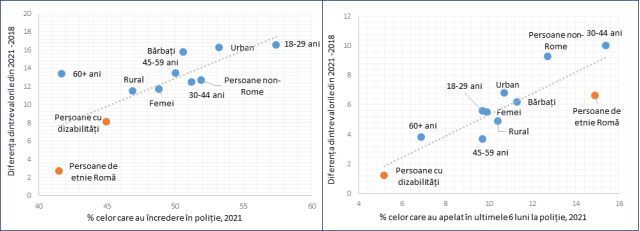 Indicatori de impactValoarea de referință2022 (2021)Ținta care urmează a fi atinsă 2025Ținta care urmează a fi atinsă 2030Sporirea cu 20% a percepției de siguranță generală în țară conform sondajelor sociologice30%40%50%Diminuarea cu 5 pp a ponderii persoanelor din grupuri vulnerabile care nu se simt în siguranța în locuri publiceIndicator opțional (în funcție de disponibilitatea sondajelor)13,6 (persoane cu dizabilități)11,68,6Diminuarea cu 5 pp a ponderii persoanelor din grupuri vulnerabile care nu se simt în siguranța în locuri publiceIndicator opțional (în funcție de disponibilitatea sondajelor)11,9 (persoane de etnie romă)9,96,9Diminuarea cu 5 pp a ponderii persoanelor din grupuri vulnerabile care nu se simt în siguranța în locuri publiceIndicator opțional (în funcție de disponibilitatea sondajelor)8,7 (femei)6,73,7Creșterea cu 25% a nivelului de încredere a populației în Poliție comparativ cu sondajul din iunie 202131%45%56%Indicatori de impactValoarea de referință2022 (2021)Ținta care urmează a fi atinsă 2025Ținta care urmează a fi atinsă 2030Diminuarea cu 100% a cazurilor de tortura, tratamente inumane și degradante (at.1661 CP), exces de putere sau depășirea atribuțiilor de serviciu (art.328 CP), vătămare intenționată a integrității corporale sau a sănătății (art.art.151, 152 CP), constrângerea de a face declarații (art. 309 CP) privațiunea ilegală de libertate (art. 166 CP).840Indicatori de impactValoarea de referință2022 (2021)Ținta care urmează a fi atinsă 2025Ținta care urmează a fi atinsă 2030Diminuarea cu 50% a ratei persoanelor decedate urmare accidentelor de circulație la 100 mii populație   10,3 (2019)7,35,1Diminuarea cu minimum 25% a ratei accidentelor rutiere la 100 mii de populație 988070Nr.Obiectivul specificIndicatori de rezultat al politicii publiceValoarea de referință anul 2022Ținta ce urmează a fi atinsă în anul 2025I.1Asigurarea unui răspuns profesionist, eficient și rapid la provocările specifice către anul 2024Creșterea cu 49% a numărului de echipe patrulare și reacționare operativă către anul 202351%100%I.2Integrarea și dezvoltarea surselor de date pentru a crea informații cu valoarea adăugată în luarea deciziilor către anul 2025Creșterea cu 50% a ponderii deciziilor adoptate în baza produselor analitice la nivel teritorial și confirmate de evoluțiile ulterioare50%100%I.3Extinderea Conceptului de activitate polițienească comunitară în 80% a  sectoarelor de poliție, către anul 2025Diminuarea cu 10% a ratei infracțiunilor ce atentează la viața și sănătatea persoanei și celor comise în sfera relațiilor familiale la 100 mii populație   76,566,5I.4Îmbunătățirea capacității de reacționare rapidă a serviciilor de ordine și securitate publică către anul 2024Timpul mediu de intervenție la apelurile 112 diminuat cu 13 minute, către finele anului 202428 min15 minI.5Modernizarea infrastructurii și dotărilor serviciilor de ordine și securitate publică în zona de securitate până în anul 2025Dotare cu echipare modernă a 91% posturi vamale interne de control 9% 100%I.5Modernizarea infrastructurii și dotărilor serviciilor de ordine și securitate publică în zona de securitate până în anul 2025Infrastructura și dotarea a 94% sedii inspectorate și sectoare de poliție modernizată6%100%II.1Alinierea 100% a condițiilor de prestare a serviciilor de ordine și securitate publică la standardele drepturilor omului până în anul 2025Creșterea cu 61% a numărului spațiilor necesare pentru garantarea respectării drepturilor omului28%89%II.2Dezvoltarea capabilităților integrate a forțelor de ordine de intervenție la evenimente publice cu respectarea drepturilor omului100% din procesele de intervenție interinstituționale la evenimentele publice asigurate cuPSO alineate la standardele drepturilor omului către anul 20230100%III.1Consolidarea capacităților de constatare a încălcărilor regulamentului circulației rutiere către anul 2024Diminuarea cu 25% a ratei accidentelor rutiere comise din cauza vitezei la 100 mii populație   34,425,8III.2Intensificarea prevenirii accidentelor rutiere către anul 2024Diminuarea cu 15% a ratei accidentelor rutiere cu implicarea copiilor la 100 mii copii85,872,9Obiectiv SpecificCosturi totale(mii lei)Costuri pe ani (mii lei)Costuri pe ani (mii lei)Costuri pe ani (mii lei)Costuri pe ani (mii lei)Obiectiv SpecificCosturi totale(mii lei)2022202320242025I.1. Asigurarea unui răspuns profesionist, eficient și rapid la provocările specifice către anul  2024211,038,7124,700,084,734,02604,7Bugetul MAI209,848,7124,700,082,544,02604,7Surse neidentificate 1,190,01,190,0I.2. Integrarea și dezvoltarea surselor de date pentru a crea valoarea adăugată și informații acționabile către anul 2025351,0351,0Surse neidentificate 351,0351,0I.3. Extinderea Conceptului de activitate polițienească comunitară în 80% a sectoarelor de poliție, către anul 202585902,4662,529494,927202,528542,5Bugetul MAI56782,0362,51914,526562,527942,5Surse externe aprobate27380,427380,4Surse neidentificate 1740,0300,0200,0640,0 600,0I.4. Îmbunătățirea capacității de reacționare rapidă a serviciilor de ordine și securitate publică către anul 2024155162,876102,679000,759,5Bugetul MAI155162,876102,679000,759,5I.5. Modernizarea infrastructurii și dotărilor ale serviciilor de ordine și securitate publică în zona de securitate până în anul 2025186050,0800,0103391,081859,0Bugetul MAI185250,0103391,081859,0Programul activităților de reintegrare800,0800,0II.1. Alinierea 100%  a condițiilor de prestare a serviciilor de ordine și securitate publică la standardele drepturilor omului până în anul 2025261049,5101140,1104101,855807,6Bugetul MAI258207,3101014,1103590,653602,6Surse neidentificate 2842,2126,0511,22205,0II.2. Dezvoltarea capabilităților integrate ale forțelor de ordine de intervenție la evenimente publice cu respectarea drepturilor omului44784,622050,022734,6Bugetul MAI44784,622050,022734,6III.1. Consolidarea capacităților de constatare a încălcărilor regulamentului circulației rutiere către anul 2024141897,057120,049077,035700,0Bugetul MAI141897,057120,049077,035700,0III.2. Intensificarea prevenirii accidentelor rutiere către anul 20244317,3794,33334,0189,0Bugetul MAI4185,0662,03334,0189,0Surse neidentificate 132,3132,3TOTAL1090553,31462,5515143,9451043,6122903,3Bugetul MAI1056117,4362,5486954,2448702,4120098,3Programul activităților de reintegrare800,0800,0Surse externe aprobate27380,427380,4Surse neidentificate 6255,5300,0809,32341,22805,0RiscuriNivelul risculuiMăsuri de diminuare sau înlăturareAlte autorități nu vor manifesta deschidere pentru implementarea acțiunilor/intervențiilor comune. Implicarea „formală” în realizarea obiectivelor propuse a altor entități cu competențe în domeniuÎnaltMonitorizarea și raportarea periodică a nivelului de implementare a programului către Cancelaria de stat.Nealocarea resurselor financiare de către MF Înalt- Identificarea oportunităților de asistență externă;- Includerea acțiunilor planului în PND;- Revizuirea și actualizarea periodică a planului de acțiuni.Instabilitate decizională. Schimbarea viziuniiMediu- Stabilirea măsurilor pentru responsabilizarea autorităților în păstrarea cursului de dezvoltare promovat de către program;- Informarea conducerii autorităților implementatoare despre efectul realizării neconforme a intervențiilor propuse;- Optarea pentru monitorizarea civică a procesului de implementare a programului;- Evaluarea nivelului de implementare a programului preponderent prin prisma indicatorilor de rezultat si impact, cu înaintarea propunerilor de modificare a planului de acțiuni aferent acestuia.Diminuarea memoriei instituționale, din cauza fluxului de personalÎnalt- Crearea grupurilor de lucru pentru implementare, coordonate la nivel central de responsabilii din partea IGP, IGC/MAI;- Elaborarea politicilor de retenție a angajaților profesioniști.Tergiversarea procesului de modificare a cadrului legal și ca rezultat, afectarea altor procese de implementare ulterioareMediuDemararea anticipată a proceselor preparatorii de modificare prin includerea acestora în planurile de activitate instituționale.Amenințări regionale/ de altă natură care solicită în măsură foarte mare implicarea resurselor instituțieiÎnaltInformarea Guvernului cu privire la riscul neexecutării și necesității luării unei decizii privind extinderea termenului de implementare sau modificarea indicatorilor de performanță.Nivelul scăzut de implementare a programelor și proceselor conexe  domeniile conexe ordinii și securității publiceMediuPrioritizarea obiectivelor și produselor acestora care afectează calitatea rezultatelor POSP eșalonate în timpViziuni diferite cu privire la sisteme informaționale/ digitalizarea proceselor, precum și procedurile de personal și sistemul de educațieMediuOrganizarea ședințelor cu factorii de decizie periodice și extraordinareLipsa susținerii din partea partenerilor/discreditarea. Stoparea finanțării proiectelor și programelor de dezvoltare sectorialeMediuTransparența procesului privind problemele care apar, comunicarea în format predictibil și clar pentru parteneriAutoritățiOrganizațiile societății civile, parteneri de dezvoltareMinisterul Afacerilor InterneRegatul Suediei Ministerul JustițieiAmbasada SUA în RMMinisterul Educației și CercetăriiUN WOMEN MoldovaMinisterul Muncii și Protecției SocialeFundația Te Doy MoldovaMinisterul SănătățiiAsociația „Promo-LEX”Ministerul MediuluiMinisterul ApărăriiMinisterul Infrastructurii și Dezvoltării RegionaleOficiul ONU pentru Droguri şi Crimă (UNODC)Centrul de Drept al FemeilorAsociația Femeilor din PolițieCoaliția Viața fără ViolențăBiroul Politici de ReintegrareCentrul de informații GENDERDOC-MServiciul național unic pentru apeluri de urgență 112Institutul de Politici Publice Act for Involvement Agenția Servicii PubliceCentrul Politici și ReformeAgenția de Guvernare ElectronicăAsociația „Inițiativa pentru Pace”Inspectoratul Național de Probațiune Administrația Națională a PenitenciarelorAlianța Organizațiilor pentru Persoane cu Dizabilități din Republica MoldovaServiciul de Informații și SecuritateAutomobil Club din MoldovaServiciul de Protecție și Pază de StatUniversitatea Tehnică din MoldovaCentrul Național pentru Protecția Datelor cu Caracter PersonalDCAF (Centrul de la Geneva pentru Guvernarea Sectorului de Securitate)Centrul Național AnticorupțieProcuratura GeneralăCentrul Parteneriat pentru DezvoltareAlianța „Infonet”Administrația Publică LocalăPrimăria mun. ChișinăuCentrul Național al RomilorCoaliția „Vocea romilor-CVR” Agenția Relații InteretniceAsociația Nevăzătorilor din MoldovaConsiliul Suprem de SecuritateAsociația Surzilor din Republica MoldovaOficiul Avocatului PoporuluiAsociația „Motivație”Consiliul privind eliminarea discriminării și asigurarea egalității din Republica MoldovaNr.oAcțiuni Indicatori de monitorizareCosturi de implementare(mii lei)Termen de realizareInstituție responsabilăOBIECTIVUL GENERAL I    SPORIREA SIGURANȚEI POPULAȚIEI LA DOMICILIU, ÎN COMUNITATE ȘI ÎN SPAȚIILE PUBLICEOBIECTIVUL GENERAL I    SPORIREA SIGURANȚEI POPULAȚIEI LA DOMICILIU, ÎN COMUNITATE ȘI ÎN SPAȚIILE PUBLICEOBIECTIVUL GENERAL I    SPORIREA SIGURANȚEI POPULAȚIEI LA DOMICILIU, ÎN COMUNITATE ȘI ÎN SPAȚIILE PUBLICEOBIECTIVUL GENERAL I    SPORIREA SIGURANȚEI POPULAȚIEI LA DOMICILIU, ÎN COMUNITATE ȘI ÎN SPAȚIILE PUBLICEOBIECTIVUL GENERAL I    SPORIREA SIGURANȚEI POPULAȚIEI LA DOMICILIU, ÎN COMUNITATE ȘI ÎN SPAȚIILE PUBLICEOBIECTIVUL GENERAL I    SPORIREA SIGURANȚEI POPULAȚIEI LA DOMICILIU, ÎN COMUNITATE ȘI ÎN SPAȚIILE PUBLICEOBIECTIV SPECIFIC I.1ASIGURAREA UNUI RĂSPUNS PROFESIONIST, EFICIENT ȘI RAPID LA PROVOCĂRILE SPECIFICE CĂTRE ANUL 2024Reorganizarea unor structuri de ordine și securitate publicăViziunea de reorganizare aprobată-/bugetul Ministerului Afacerilor Internetrimestrul IV, 2022Ministerul Afacerilor InterneOBIECTIV SPECIFIC I.1ASIGURAREA UNUI RĂSPUNS PROFESIONIST, EFICIENT ȘI RAPID LA PROVOCĂRILE SPECIFICE CĂTRE ANUL 2024Reorganizarea unor structuri de ordine și securitate publicăPlanul de implementare a viziunii aprobat-/bugetul Ministerului Afacerilor Internetrimestrul IV, 2022Ministerul Afacerilor InterneOBIECTIV SPECIFIC I.1ASIGURAREA UNUI RĂSPUNS PROFESIONIST, EFICIENT ȘI RAPID LA PROVOCĂRILE SPECIFICE CĂTRE ANUL 2024Reorganizarea unor structuri de ordine și securitate publicăRaportul semestrial de evaluare a nivelului de implementare a planului elaborat -/bugetul Ministerului Afacerilor Internetrimestrul IV, 2024Ministerul Afacerilor InterneOBIECTIV SPECIFIC I.1ASIGURAREA UNUI RĂSPUNS PROFESIONIST, EFICIENT ȘI RAPID LA PROVOCĂRILE SPECIFICE CĂTRE ANUL 2024Elaborarea unor standarde/criterii de repartizare/organizare a structurilor și efectivului acestoraStandarde aprobate-/bugetul Ministerului Afacerilor Internetrimestrul III, 2023Ministerul Afacerilor InterneOBIECTIV SPECIFIC I.1ASIGURAREA UNUI RĂSPUNS PROFESIONIST, EFICIENT ȘI RAPID LA PROVOCĂRILE SPECIFICE CĂTRE ANUL 2024Elaborarea unor standarde/criterii de repartizare/organizare a structurilor și efectivului acestoraOrdin privind dislocarea forțelor, aprobat-/bugetul Ministerului Afacerilor Internetrimestrul IV, 2023Ministerul Afacerilor InterneOBIECTIV SPECIFIC I.1ASIGURAREA UNUI RĂSPUNS PROFESIONIST, EFICIENT ȘI RAPID LA PROVOCĂRILE SPECIFICE CĂTRE ANUL 2024Elaborarea unor standarde/criterii de repartizare/organizare a structurilor și efectivului acestoraOrganizarea structurilor și dislocarea forțelor evaluată;Deficiențe constatate;Propuneri de remediere înaintate-/bugetul Ministerului Afacerilor Internetrimestrul IV, 2025Ministerul Afacerilor InterneOBIECTIV SPECIFIC I.1ASIGURAREA UNUI RĂSPUNS PROFESIONIST, EFICIENT ȘI RAPID LA PROVOCĂRILE SPECIFICE CĂTRE ANUL 2024Auditarea proceselor pe domeniul de ordine și securitate publicăRaportul de audit al proceselor care vizează interacțiunea cu populația, aprobat;Nomenclatorul tuturor proceselor aprobat;Activități improprii și cauzele acestora reflectate în raport-/bugetul Ministerului Afacerilor Internetrimestrul IV, 2022Ministerul Afacerilor Interneautorități vizate în raportPartener:Centrul Parteneriat pentru DezvoltareOBIECTIV SPECIFIC I.1ASIGURAREA UNUI RĂSPUNS PROFESIONIST, EFICIENT ȘI RAPID LA PROVOCĂRILE SPECIFICE CĂTRE ANUL 2024Auditarea proceselor pe domeniul de ordine și securitate publicăActivități improprii eliminate din practică-/bugetul Ministerului Afacerilor Internetrimestrul IV, 2024Ministerul Afacerilor Interneautorități vizate în raportPartener:Centrul Parteneriat pentru DezvoltareOBIECTIV SPECIFIC I.1ASIGURAREA UNUI RĂSPUNS PROFESIONIST, EFICIENT ȘI RAPID LA PROVOCĂRILE SPECIFICE CĂTRE ANUL 2024Asigurarea uniformizării procedurilor standard de operare pe domeniul patrulării și reacționăriiOrdin privind lista proceselor operaționale necesare de descris pe domeniul patrulării și reacționării, conform nomenclatorului, aprobat-/bugetul Ministerului Afacerilor Internetrimestrul I, 2023Ministerul Afacerilor InternePartener:Asociația Femeilor din PolițieOBIECTIV SPECIFIC I.1ASIGURAREA UNUI RĂSPUNS PROFESIONIST, EFICIENT ȘI RAPID LA PROVOCĂRILE SPECIFICE CĂTRE ANUL 2024Asigurarea uniformizării procedurilor standard de operare pe domeniul patrulării și reacționăriiCadrul normativ modificat în baza necesităților identificate-/bugetul Ministerului Afacerilor Internetrimestrul II, 2023Ministerul Afacerilor InternePartener:Asociația Femeilor din PolițieOBIECTIV SPECIFIC I.1ASIGURAREA UNUI RĂSPUNS PROFESIONIST, EFICIENT ȘI RAPID LA PROVOCĂRILE SPECIFICE CĂTRE ANUL 2024Asigurarea uniformizării procedurilor standard de operare pe domeniul patrulării și reacționăriiPSO pe toate tipurile de patrulare și reacționare, aprobate în baza listei PO descrise-/bugetul Ministerului Afacerilor Internetrimestrul IV, 2023Ministerul Afacerilor InternePartener:Asociația Femeilor din PolițieOBIECTIV SPECIFIC I.1ASIGURAREA UNUI RĂSPUNS PROFESIONIST, EFICIENT ȘI RAPID LA PROVOCĂRILE SPECIFICE CĂTRE ANUL 2024Asigurarea uniformizării procedurilor standard de operare pe domeniul patrulării și reacționăriiStandarde ocupaționale pentu toate tipurile de patrulare și reacționare, aprobate-/bugetul Ministerului Afacerilor Internetrimestrul I, 2024Ministerul Afacerilor InternePartener:Asociația Femeilor din PolițieOBIECTIV SPECIFIC I.1ASIGURAREA UNUI RĂSPUNS PROFESIONIST, EFICIENT ȘI RAPID LA PROVOCĂRILE SPECIFICE CĂTRE ANUL 2024Elaborarea și implementarea manualului PSO pentru activitatea de ordine și securitate publicăManual PSO coordonat cu societatea civilă și instituții care realizează controlul activității Poliției editat și distribuit;Bunele practici privind interacțiunea cu persoanele cu dizabilități incluse în manualul PSO2024-38,0/ bugetul Ministerului Afacerilor Interne-/ bugetul autorităților implicatetrimestrul I, 2025Ministerul Afacerilor InterneServiciul național unic pentru apeluri de urgență 112Ministerul JustițieiParteneri:Procuratura GeneralăOrganizațiile societății civileAlianța Organizațiilor pentru Persoane cu Dizabilități din RMAlianța „Infonet”Asociația Nevăzătorilor din MoldovaAsociația Surzilor din Republica MoldovaAsociația „Motivație”OBIECTIV SPECIFIC I.1ASIGURAREA UNUI RĂSPUNS PROFESIONIST, EFICIENT ȘI RAPID LA PROVOCĂRILE SPECIFICE CĂTRE ANUL 2024Elaborarea și implementarea manualului PSO pentru activitatea de ordine și securitate publicăCel puțin 40% din angajații care aplică PSO, instruiți anual, inclusiv pe domeniul lucrului cu categorii vulnerabile de cetățeni (minori, agresori familiali, consumatori de droguri, persoane anterior condamnate, persoane cu dizabilități, etc.)2024-719,52025-719,5/bugetul Ministerului Afacerilor Internetrimestrul IV, 2025Ministerul Afacerilor InterneParteneri:Organizațiile societății civileOBIECTIV SPECIFIC I.1ASIGURAREA UNUI RĂSPUNS PROFESIONIST, EFICIENT ȘI RAPID LA PROVOCĂRILE SPECIFICE CĂTRE ANUL 2024Elaborarea și implementarea manualului PSO pentru activitatea de ordine și securitate publicăNumărul verificărilor/încălcărilor ale PSO înregistrate anual-/bugetul Ministerului Afacerilor Internetrimestrul IV, 2025Ministerul Afacerilor InterneParteneri:Organizațiile societății civileOBIECTIV SPECIFIC I.1ASIGURAREA UNUI RĂSPUNS PROFESIONIST, EFICIENT ȘI RAPID LA PROVOCĂRILE SPECIFICE CĂTRE ANUL 2024Ajustarea normativelor de dotare conform procedurilor standard de operare (PSO) aprobateNormele de dotare individuală, aprobate prin ordin, conform PSO și inclusiv specificului de gen-/bugetul Ministerului Afacerilor Internetrimestrul I, 2024Ministerul Afacerilor InternePartener:Asociația Femeilor din PolițieOBIECTIV SPECIFIC I.1ASIGURAREA UNUI RĂSPUNS PROFESIONIST, EFICIENT ȘI RAPID LA PROVOCĂRILE SPECIFICE CĂTRE ANUL 2024Ajustarea normativelor de dotare conform procedurilor standard de operare (PSO) aprobateTermenul de utilizare a uniformei de serviciu, precum și criterii de eliberare a acesteia în funcție de specificul activității, inclusiv de gen revizuite;HG nr. 284/2013 privind aprobarea uniformei, însemnelor și normelor de echipare cu uniformă ale polițiștilor, modificat-/bugetul Ministerului Afacerilor Internetrimestrul II, 2023Ministerul Afacerilor InternePartener:Asociația Femeilor din PolițieOBIECTIV SPECIFIC I.1ASIGURAREA UNUI RĂSPUNS PROFESIONIST, EFICIENT ȘI RAPID LA PROVOCĂRILE SPECIFICE CĂTRE ANUL 2024Ajustarea normativelor de dotare conform procedurilor standard de operare (PSO) aprobateOportunități privind participarea producătorilor europeni la licitații, identificate-/bugetul Ministerului Afacerilor Internetrimestrul II, 2023Ministerul Afacerilor InternePartener:Asociația Femeilor din PolițieOBIECTIV SPECIFIC I.1ASIGURAREA UNUI RĂSPUNS PROFESIONIST, EFICIENT ȘI RAPID LA PROVOCĂRILE SPECIFICE CĂTRE ANUL 2024Dezvoltarea Conceptului Police Inteligent CarConceptul Police Inteligent Car coordonat cu Agenția de Guvernare Electronică implementat-/bugetul autorităților implicatetrimestrul IV, 2022Ministerul Afacerilor InterneAgenția de Guvernare ElectronicăOBIECTIV SPECIFIC I.1ASIGURAREA UNUI RĂSPUNS PROFESIONIST, EFICIENT ȘI RAPID LA PROVOCĂRILE SPECIFICE CĂTRE ANUL 2024Dezvoltarea Conceptului Police Inteligent Car613 unități de autospeciale ale Poliției echipate2023-120.000,02024-73.095,0/bugetul Ministerului Afacerilor Internetrimestrul IV, 2024Ministerul Afacerilor InterneOBIECTIV SPECIFIC I.1ASIGURAREA UNUI RĂSPUNS PROFESIONIST, EFICIENT ȘI RAPID LA PROVOCĂRILE SPECIFICE CĂTRE ANUL 2024Dezvoltarea Conceptului Police Inteligent CarTimpul de documentare a cetățenilor redus cu minimum 15 minute -/bugetul Ministerului Afacerilor Internetrimestrul IV, 2025Ministerul Afacerilor InterneOBIECTIV SPECIFIC I.1ASIGURAREA UNUI RĂSPUNS PROFESIONIST, EFICIENT ȘI RAPID LA PROVOCĂRILE SPECIFICE CĂTRE ANUL 2024Instruirea angajaților implicați în toate tipurile de patrulare și reacționare Programul pentru pregătire la locul de muncă aprobat-/bugetul Ministerului Afacerilor Internetrimestrul IV, 2022Ministerul Afacerilor InterneOBIECTIV SPECIFIC I.1ASIGURAREA UNUI RĂSPUNS PROFESIONIST, EFICIENT ȘI RAPID LA PROVOCĂRILE SPECIFICE CĂTRE ANUL 2024Instruirea angajaților implicați în toate tipurile de patrulare și reacționare Cel puțin 70% din angajații implicați în patrulare, pe tipuri, cu respectarea criteriului de gen, instruițiCel puțin 70% din membrii EPRO, cu respectarea criteriului de gen, instruiți2023-2.000,0 2024-2.000,0 2025-520,0/bugetul Ministerului Afacerilor Internetrimestrul IV, 2025Ministerul Afacerilor InterneOBIECTIV SPECIFIC I.1ASIGURAREA UNUI RĂSPUNS PROFESIONIST, EFICIENT ȘI RAPID LA PROVOCĂRILE SPECIFICE CĂTRE ANUL 2024Instruirea angajaților implicați în toate tipurile de patrulare și reacționare Numărul verificărilor/încălcărilor ale PSO înregistrate anual-/bugetul Ministerului Afacerilor Internetrimestrul IV, 2025Ministerul Afacerilor InterneOBIECTIV SPECIFIC I.1ASIGURAREA UNUI RĂSPUNS PROFESIONIST, EFICIENT ȘI RAPID LA PROVOCĂRILE SPECIFICE CĂTRE ANUL 2024Instruirea angajaților EPRO privind procedura contravențională, cercetarea locului infracțiunii și documentarea accidentelor rutiereCel puțin 70% din membrii EPRO instruiți pe fiecare domeniu în parte cu respectarea criteriului de gen2023-2700,02024- 1998,0/ bugetul Ministerului Afacerilor Internetrimestrul III, 2025Ministerul Afacerilor InterneOBIECTIV SPECIFIC I.1ASIGURAREA UNUI RĂSPUNS PROFESIONIST, EFICIENT ȘI RAPID LA PROVOCĂRILE SPECIFICE CĂTRE ANUL 2024Instruirea angajaților EPRO privind procedura contravențională, cercetarea locului infracțiunii și documentarea accidentelor rutiereNumărul verificărilor/încălcărilor ale PSO înregistrate anual-/bugetul Ministerului Afacerilor Internetrimestrul IV, 2025Ministerul Afacerilor InterneOBIECTIV SPECIFIC I.1ASIGURAREA UNUI RĂSPUNS PROFESIONIST, EFICIENT ȘI RAPID LA PROVOCĂRILE SPECIFICE CĂTRE ANUL 2024Identificarea mecanismului de consolidare a institutului  formatorilor din sursa internăRaport de evaluare a situației formatorilor și analiza activității acestora, elaborat-/bugetul Ministerului Afacerilor Internetrimestrul I, 2023Ministerul Afacerilor InterneOBIECTIV SPECIFIC I.1ASIGURAREA UNUI RĂSPUNS PROFESIONIST, EFICIENT ȘI RAPID LA PROVOCĂRILE SPECIFICE CĂTRE ANUL 2024Identificarea mecanismului de consolidare a institutului  formatorilor din sursa internăOrdin privind mecanismul de consolidare a institutului de formator, inclusiv conform rezultatelor analizei, aprobat-/bugetul Ministerului Afacerilor Internetrimestrul IV, 2023Ministerul Afacerilor InterneOBIECTIV SPECIFIC I.1ASIGURAREA UNUI RĂSPUNS PROFESIONIST, EFICIENT ȘI RAPID LA PROVOCĂRILE SPECIFICE CĂTRE ANUL 2024Descrierea proceselor logice pentru operaționalizarea SI de evidență, planificare și monitorizare a resurselor instituțieiProcese logice descrise-/bugetul Ministerului Afacerilor Internetrimestrul I, 2023Ministerul Afacerilor InterneOBIECTIV SPECIFIC I.1ASIGURAREA UNUI RĂSPUNS PROFESIONIST, EFICIENT ȘI RAPID LA PROVOCĂRILE SPECIFICE CĂTRE ANUL 2024Implementarea unitară a regulilor de evaluare instituțională a performanțeiCriterii clare de apreciere a activității, pe domenii, elaborate și aprobate Mecanismul de verificare/monitorizare a performanței instituit-/bugetul Ministerului Afacerilor Internesemestrul I, 2023Ministerul Afacerilor InternePartener:Asociația Femeilor din PolițieOBIECTIV SPECIFIC I.1ASIGURAREA UNUI RĂSPUNS PROFESIONIST, EFICIENT ȘI RAPID LA PROVOCĂRILE SPECIFICE CĂTRE ANUL 2024Implementarea conceptului de evaluare a managerilor, inclusiv cu participarea societății civileConceptul de evaluare transparentă a managerilor, inclusiv cu participarea societății civile aprobat;Criterii clare de evaluare și apreciere a abilităților manageriale aprobate;Funcțiile care presupun evaluarea obligatorie, inclusiv cu participarea societății civile, aprobate-/bugetul Ministerului Afacerilor Internetrimestrul IV, 2022Ministerul Afacerilor InterneParteneri:Organizațiile societății civileOBIECTIV SPECIFIC I.1ASIGURAREA UNUI RĂSPUNS PROFESIONIST, EFICIENT ȘI RAPID LA PROVOCĂRILE SPECIFICE CĂTRE ANUL 2024Implementarea conceptului de evaluare a managerilor, inclusiv cu participarea societății civileRegulamentul de organizare și funcționare a Comisiei de evaluare aprobat prin ordin;Comisia de evaluare cu societatea civilă inclusă, instituită;-/bugetul Ministerului Afacerilor InterneSemestrul I, 2023Ministerul Afacerilor InterneOBIECTIV SPECIFIC I.1ASIGURAREA UNUI RĂSPUNS PROFESIONIST, EFICIENT ȘI RAPID LA PROVOCĂRILE SPECIFICE CĂTRE ANUL 2024Implementarea conceptului de evaluare a managerilor, inclusiv cu participarea societății civile100% din conducători subdiviziunilor teritoriale evaluați conform criteriilor aprobate-/bugetul Ministerului Afacerilor Internetrimestrul II, 2024Ministerul Afacerilor InterneOBIECTIV SPECIFIC I.1ASIGURAREA UNUI RĂSPUNS PROFESIONIST, EFICIENT ȘI RAPID LA PROVOCĂRILE SPECIFICE CĂTRE ANUL 2024Implementarea conceptului de evaluare a managerilor, inclusiv cu participarea societății civilePonderea recomandărilor Comisiei, implementate-/bugetul Ministerului Afacerilor Internetrimestrul IV, 2025Ministerul Afacerilor InterneOBIECTIV SPECIFIC I.1ASIGURAREA UNUI RĂSPUNS PROFESIONIST, EFICIENT ȘI RAPID LA PROVOCĂRILE SPECIFICE CĂTRE ANUL 2024Implementarea unui program de instruire și evaluare a managerilor la locul de muncăProgramul de instruire adaptat la problemele constatate în cadrul evaluărilor, aprobat-/bugetul Ministerului Afacerilor Internetrimestrul IV, 2024Ministerul Afacerilor InterneOBIECTIV SPECIFIC I.1ASIGURAREA UNUI RĂSPUNS PROFESIONIST, EFICIENT ȘI RAPID LA PROVOCĂRILE SPECIFICE CĂTRE ANUL 2024Implementarea unui program de instruire și evaluare a managerilor la locul de muncă70% din managerii subdiviziunilor teritoriale instruiți2024-413,22025-413,2/bugetul Ministerului Afacerilor Internetrimestrul IV, 2025Ministerul Afacerilor InterneOBIECTIV SPECIFIC I.1ASIGURAREA UNUI RĂSPUNS PROFESIONIST, EFICIENT ȘI RAPID LA PROVOCĂRILE SPECIFICE CĂTRE ANUL 2024Asigurarea predictibilității în carieră sub aspectul practicMecanismul pentru implementarea și respectarea predictibilității în carieră elaborat;Reguli/principii stabilite-/bugetul Ministerului Afacerilor Interne trimestrul II, 2023Ministerul Afacerilor InterneOBIECTIV SPECIFIC I.1ASIGURAREA UNUI RĂSPUNS PROFESIONIST, EFICIENT ȘI RAPID LA PROVOCĂRILE SPECIFICE CĂTRE ANUL 2024Combaterea fenomenului de ultragiere și maltratare a polițiștilor, precum și nesubordonarea acestoraComisia departamentală privind evaluarea minuțioasă a cazurilor de ultragiere, maltratare a polițiștilor din ultimii 5 ani instituită, cu participarea societății civile-/bugetul Ministerului Afacerilor Internetrimestrul IV, 2022Ministerul Afacerilor InterneParteneri:Organizațiile societății civileOBIECTIV SPECIFIC I.1ASIGURAREA UNUI RĂSPUNS PROFESIONIST, EFICIENT ȘI RAPID LA PROVOCĂRILE SPECIFICE CĂTRE ANUL 2024Combaterea fenomenului de ultragiere și maltratare a polițiștilor, precum și nesubordonarea acestoraRaportul elaborat și prezentat/consultat cu Procuratura și societatea civilă-/bugetul autorităților implicatetrimestrul IV, 2023Ministerul Afacerilor InternePartener:Procuratura GeneralăOBIECTIV SPECIFIC I.1ASIGURAREA UNUI RĂSPUNS PROFESIONIST, EFICIENT ȘI RAPID LA PROVOCĂRILE SPECIFICE CĂTRE ANUL 2024Combaterea fenomenului de ultragiere și maltratare a polițiștilor, precum și nesubordonarea acestoraCel puțin 70% din recomandări implementate-/bugetul Ministerului Afacerilor Internetrimestrul IV, 2025Ministerul Afacerilor InterneOBIECTIV SPECIFIC I.1ASIGURAREA UNUI RĂSPUNS PROFESIONIST, EFICIENT ȘI RAPID LA PROVOCĂRILE SPECIFICE CĂTRE ANUL 2024Dezvoltarea la nivel regional a infrastructurii pentru pregătirea profesională a polițiștilor, inclusiv pe principiul simulării situațiilor cu tactici aplicare/folosire armă de foc Conceptul unic al pregătirii profesionale, aprobat-/bugetul Ministerului Afacerilor Internetrimestrul IV, 2022Ministerul Afacerilor InterneOBIECTIV SPECIFIC I.1ASIGURAREA UNUI RĂSPUNS PROFESIONIST, EFICIENT ȘI RAPID LA PROVOCĂRILE SPECIFICE CĂTRE ANUL 2024Dezvoltarea la nivel regional a infrastructurii pentru pregătirea profesională a polițiștilor, inclusiv pe principiul simulării situațiilor cu tactici aplicare/folosire armă de foc Echipamentul pentru pregătirea tactică achiziționat, conform conceptului aprobat2024-4095,02025-945,0/bugetul Ministerului Afacerilor Internetrimestrul IV, 2024Ministerul Afacerilor InterneOBIECTIV SPECIFIC I.1ASIGURAREA UNUI RĂSPUNS PROFESIONIST, EFICIENT ȘI RAPID LA PROVOCĂRILE SPECIFICE CĂTRE ANUL 2024Dezvoltarea la nivel regional a infrastructurii pentru pregătirea profesională a polițiștilor, inclusiv pe principiul simulării situațiilor cu tactici aplicare/folosire armă de foc Minimum 4 direcții regionale amenajate și adaptate rezonabil la nevoile specifice ale femeilor și bărbaților2024-4095,02025-945,0/bugetul Ministerului Afacerilor Internetrimestrul IV, 2025Ministerul Afacerilor InterneOBIECTIV SPECIFIC I.1ASIGURAREA UNUI RĂSPUNS PROFESIONIST, EFICIENT ȘI RAPID LA PROVOCĂRILE SPECIFICE CĂTRE ANUL 2024Promovarea tacticilor de bază în activitatea polițienească și în alte instituții de aplicare a legiiMinimum 4 instruiri comune în domeniul tacticilor de bază cu participarea procurorilor și judecătorilor specializați organizate;Minimum 20% procurori instruiți anual;Minimum 20% judecători instruiți anual;Demersul privind includerea  acestei tematici în programul de formare la Institutul Național de Justiție, expediat2024-14,02025-7,0/bugetul Ministerului Afacerilor Interne-/bugetul autorităților implicatetrimestrul IV, 2025Ministerul Afacerilor InterneMinisterul JustițieiParteneri:Procuratura GeneralăInstitutul Național de JustițieOBIECTIV SPECIFIC I.1ASIGURAREA UNUI RĂSPUNS PROFESIONIST, EFICIENT ȘI RAPID LA PROVOCĂRILE SPECIFICE CĂTRE ANUL 2024Asigurarea evidenței și  monitorizării electronice/unice a circuitului armamentului și munițiilor din dotarea/în cadrul subdiviziunilor de ordine și securitate publicăProcesul logic descris-/bugetul Ministerului Afacerilor Internetrimestrul III, 2023Ministerul Afacerilor InterneOBIECTIV SPECIFIC I.1ASIGURAREA UNUI RĂSPUNS PROFESIONIST, EFICIENT ȘI RAPID LA PROVOCĂRILE SPECIFICE CĂTRE ANUL 2024Asigurarea evidenței și  monitorizării electronice/unice a circuitului armamentului și munițiilor din dotarea/în cadrul subdiviziunilor de ordine și securitate publicăRapoarte periodice (constatări/încălcări) elaborate;Armamentul revizuit și scos din uz-/bugetul Ministerului Afacerilor Internetrimestrul IV, 2025Ministerul Afacerilor InterneOBIECTIV SPECIFIC I.1ASIGURAREA UNUI RĂSPUNS PROFESIONIST, EFICIENT ȘI RAPID LA PROVOCĂRILE SPECIFICE CĂTRE ANUL 2024Stabilirea competențelor exclusive ale șefului Poliției în angajare, numire și motivare (grade speciale) a angajaților Poliției pentru toate nivelurileProiect de lege aprobat și transmis Parlamentului-/bugetul Ministerului Afacerilor Internesemestrul I, 2023Ministerul Afacerilor InterneOBIECTIV SPECIFIC I.1ASIGURAREA UNUI RĂSPUNS PROFESIONIST, EFICIENT ȘI RAPID LA PROVOCĂRILE SPECIFICE CĂTRE ANUL 2024Consolidarea capacităților locale ale chinologilor pentru intervenția calitativă la locația solicitatăTactici noi de intervenție aprobateCondiții adecvate de dresare și întreținere a caninilor, asigurate2024- 171,3/bugetul Ministerului Afacerilor Internetrimestrul IV, 2024Ministerul Afacerilor InterneOBIECTIV SPECIFIC I.1ASIGURAREA UNUI RĂSPUNS PROFESIONIST, EFICIENT ȘI RAPID LA PROVOCĂRILE SPECIFICE CĂTRE ANUL 2024Implementarea modulului electronic Agenda polițistului, bazat pe date geospațialeProcese logice descrise-/bugetul Ministerului Afacerilor Internetrimestrul IV, 2022Ministerul Afacerilor InterneOBIECTIV SPECIFIC I.1ASIGURAREA UNUI RĂSPUNS PROFESIONIST, EFICIENT ȘI RAPID LA PROVOCĂRILE SPECIFICE CĂTRE ANUL 2024Implementarea modulului electronic Agenda polițistului, bazat pe date geospațialeOrdin, inclusiv prin prisma respectării datelor cu caracter personal, aprobat;Domenii/categorii funcții de aplicare stabilite-/bugetul Ministerului Afacerilor Internetrimestrul II, 2023Ministerul Afacerilor InterneOBIECTIV SPECIFIC I.1ASIGURAREA UNUI RĂSPUNS PROFESIONIST, EFICIENT ȘI RAPID LA PROVOCĂRILE SPECIFICE CĂTRE ANUL 2024Asigurarea comunicării eficiente a serviciilor de ordine și securitate publică cu instituțiile media și societatea civilăStrategia de comunicare a serviciilor de ordine și securitate publică și Planul de acțiuni privind implementarea acesteia aprobată prin ordinul MAI-/bugetul autorităților implicateaprilie, 2023Ministerul Afacerilor InterneParteneri:Consiliul Suprem de SecuritateAlianța Organizațiilor pentru Persoane cu Dizabilități din RMAlianța „Infonet”Asociația Femeilor din PolițieOBIECTIV SPECIFIC I.1ASIGURAREA UNUI RĂSPUNS PROFESIONIST, EFICIENT ȘI RAPID LA PROVOCĂRILE SPECIFICE CĂTRE ANUL 2024Asigurarea comunicării eficiente a serviciilor de ordine și securitate publică cu instituțiile media și societatea civilăPSO pentru stabilirea nivelului de implicare a MAI în procesul de comunicare a subdiviziunilor subordonate aprobat prin ordinul MAI-/bugetul Ministerului Afacerilor Interneaprilie, 2023Ministerul Afacerilor InterneOBIECTIV SPECIFIC I.1ASIGURAREA UNUI RĂSPUNS PROFESIONIST, EFICIENT ȘI RAPID LA PROVOCĂRILE SPECIFICE CĂTRE ANUL 2024Asigurarea comunicării eficiente a serviciilor de ordine și securitate publică cu instituțiile media și societatea civilăPSO privind mecanismul de comunicare cu societatea civilă, inclusiv pentru a clarifica anumite situații aprobat prin ordinul IGP, IGC-/bugetul Ministerului Afacerilor Internemai, 2023Ministerul Afacerilor InterneOBIECTIV SPECIFIC I.1ASIGURAREA UNUI RĂSPUNS PROFESIONIST, EFICIENT ȘI RAPID LA PROVOCĂRILE SPECIFICE CĂTRE ANUL 2024Asigurarea comunicării eficiente a serviciilor de ordine și securitate publică cu instituțiile media și societatea civilăConceptul social media aprobat-/bugetul Ministerului Afacerilor Internetrimestrul IV, 2023Ministerul Afacerilor InterneParteneri:Organizațiile societății civileOBIECTIV SPECIFIC I.1ASIGURAREA UNUI RĂSPUNS PROFESIONIST, EFICIENT ȘI RAPID LA PROVOCĂRILE SPECIFICE CĂTRE ANUL 2024Asigurarea comunicării eficiente a serviciilor de ordine și securitate publică cu instituțiile media și societatea civilăPlanul de acțiuni pentru implementarea conceptului social media, aprobat-/bugetul Ministerului Afacerilor Internetrimestrul IV, 2023Ministerul Afacerilor InterneOBIECTIV SPECIFIC I.1ASIGURAREA UNUI RĂSPUNS PROFESIONIST, EFICIENT ȘI RAPID LA PROVOCĂRILE SPECIFICE CĂTRE ANUL 2024Asigurarea comunicării eficiente a serviciilor de ordine și securitate publică cu instituțiile media și societatea civilăPlatforma de comunicare între serviciile de ordine și securitate publică și instituțiile mass-media, creată-/bugetul Ministerului Afacerilor Internetrimestrul IV, 2025Ministerul Afacerilor InterneOBIECTIV SPECIFIC I.1ASIGURAREA UNUI RĂSPUNS PROFESIONIST, EFICIENT ȘI RAPID LA PROVOCĂRILE SPECIFICE CĂTRE ANUL 2024Asigurarea comunicării eficiente a serviciilor de ordine și securitate publică cu instituțiile media și societatea civilăRapoarte de monitorizare și de evaluarea a nivelului de implementare a Strategiei de comunicare și Conceptului social-media elaborate anual și publicate-/bugetul Ministerului Afacerilor Internetrimestrul IV, 2025Ministerul Afacerilor InterneOBIECTIV SPECIFIC I.1ASIGURAREA UNUI RĂSPUNS PROFESIONIST, EFICIENT ȘI RAPID LA PROVOCĂRILE SPECIFICE CĂTRE ANUL 2024Asigurarea comunicării eficiente a serviciilor de ordine și securitate publică cu instituțiile media și societatea civilăInstrumente de comunicare ale serviciilor de ordine și securitate publică (inclusiv pagini web, materiale informative, panouri, broșuri, etc) accesibilizate pentru persoanele cu dizabilități senzoriale conform standardelor legale-/bugetul Ministerului Afacerilor Internetrimestrul IV, 2025Ministerul Afacerilor InterneParteneri: Alianța Organizațiilor pentru Persoane cu Dizabilități din RMAsociația Nevăzătorilor din MoldovaAsociația Surzilor din Republica MoldovaAlianța „Infonet”Asociația „Motivație”OBIECTIV SPECIFIC I.1ASIGURAREA UNUI RĂSPUNS PROFESIONIST, EFICIENT ȘI RAPID LA PROVOCĂRILE SPECIFICE CĂTRE ANUL 2024Gestionarea amenințărilor emergente pentru drepturile și siguranța populației asociate mediului digitalGrup de dialog creat cu participarea instituțiilor publice, societății civile și agenților economici privind amenințările emergente pentru drepturile și siguranța populației asociate mediului digital-/bugetul autorităților implicatetrimestrul IV, 2022Ministerul Afacerilor InterneAgenția de Guvernare ElectronicăParteneri:Organizațiile societății civileagenți economiciOBIECTIV SPECIFIC I.1ASIGURAREA UNUI RĂSPUNS PROFESIONIST, EFICIENT ȘI RAPID LA PROVOCĂRILE SPECIFICE CĂTRE ANUL 2024Gestionarea amenințărilor emergente pentru drepturile și siguranța populației asociate mediului digitalFoaie de parcurs pentru gestionareaamenințărilor emergente identificate, aprobată-/bugetul autorităților implicatetrimestrul IV, 2023Ministerul Afacerilor InterneAgenția de Guvernare ElectronicăParteneri:Organizațiile societății civileagenți economiciOBIECTIV SPECIFIC I.1ASIGURAREA UNUI RĂSPUNS PROFESIONIST, EFICIENT ȘI RAPID LA PROVOCĂRILE SPECIFICE CĂTRE ANUL 2024Gestionarea amenințărilor emergente pentru drepturile și siguranța populației asociate mediului digitalRecomandările puse în sarcina instituțiilor publice implementate-/bugetul autorităților implicatetrimestrul IV, 2025Ministerul Afacerilor InterneAgenția de Guvernare ElectronicăParteneri:Organizațiile societății civileagenți economiciOBIECTIV SPECIFIC I.1ASIGURAREA UNUI RĂSPUNS PROFESIONIST, EFICIENT ȘI RAPID LA PROVOCĂRILE SPECIFICE CĂTRE ANUL 2024Alfabetizarea digitală a angajaților serviciilor de ordine și securitate publică cu privire la amenințările din mediul virtual și drepturi digitale100% angajați din prima linie instruiți 2380,0/sursa urmează a fi identificatătrimestrul IV, 2024Ministerul Afacerilor InterneParteneri:Organizațiile societății civileOBIECTIV SPECIFIC I.1ASIGURAREA UNUI RĂSPUNS PROFESIONIST, EFICIENT ȘI RAPID LA PROVOCĂRILE SPECIFICE CĂTRE ANUL 2024Alfabetizarea digitală a angajaților serviciilor de ordine și securitate publică cu privire la amenințările din mediul virtual și drepturi digitaleRăspuns adecvat la amenințările din mediul digital la adresa ordinii și securității publice (eliminarea cazurilor de discriminare/ încălcare a drepturilor digitale)Analiza privind numărul cazurilor soluționate din cele identificate, precum și deficiențele constatate, elaborată-/bugetul Ministerului Afacerilor Internetrimestrul IV, 2025Ministerul Afacerilor InterneParteneri:Organizațiile societății civileOBIECTIV SPECIFIC I.2INTEGRAREA ȘI DEZVOLTAREA SURSELOR DE DATE PENTRU A CREA INFORMAȚII CU VALOAREA ADĂUGATĂ ÎN LUAREA DECIILOR CĂTRE ANUL 2025Descrierea PO aferent inițierii analizei informației până la implementarea și evaluarea planurilor măsurilor, inclusiv a fluxului informațional pe segmentul analizei informației   Proces operațional interinstituțional descris;Procese operaționale  instituționale descrise-/bugetul Ministerului Afacerilor Internetrimestrul IV, 2022Ministerul Afacerilor InterneOBIECTIV SPECIFIC I.2INTEGRAREA ȘI DEZVOLTAREA SURSELOR DE DATE PENTRU A CREA INFORMAȚII CU VALOAREA ADĂUGATĂ ÎN LUAREA DECIILOR CĂTRE ANUL 2025Elaborarea și aprobarea Conceptului cu privire la funcționarea sistemelor informaționale Conceptul aprobat;Lista proceselor logice necesare de descris, aprobată-/bugetul autorităților implicatetrimestrul IV, 2022Ministerul Afacerilor Interne Agenția de Guvernare ElectronicăOBIECTIV SPECIFIC I.2INTEGRAREA ȘI DEZVOLTAREA SURSELOR DE DATE PENTRU A CREA INFORMAȚII CU VALOAREA ADĂUGATĂ ÎN LUAREA DECIILOR CĂTRE ANUL 2025Elaborarea și aprobarea Conceptului cu privire la funcționarea sistemelor informaționale Procese logice descrise, conform listei-/bugetul autorităților implicatetrimestrul IV, 2023Ministerul Afacerilor Interne Agenția de Guvernare ElectronicăOBIECTIV SPECIFIC I.2INTEGRAREA ȘI DEZVOLTAREA SURSELOR DE DATE PENTRU A CREA INFORMAȚII CU VALOAREA ADĂUGATĂ ÎN LUAREA DECIILOR CĂTRE ANUL 2025Elaborarea instrucțiunilor/PSO privind includerea informațiilor în SI (părți componente a platformei)100% PSO aprobate pentru SI integrate-/bugetul Ministerului Afacerilor Internetrimestrul IV, 2023Ministerul Afacerilor InterneOBIECTIV SPECIFIC I.2INTEGRAREA ȘI DEZVOLTAREA SURSELOR DE DATE PENTRU A CREA INFORMAȚII CU VALOAREA ADĂUGATĂ ÎN LUAREA DECIILOR CĂTRE ANUL 2025Organizarea instruirilor pentru angajații care includ informații primare în SI 100% din prima linie  instruiți-/bugetul Ministerului Afacerilor Interneîn 6 luni după operaționalizarea paltformeiMinisterul Afacerilor InterneOBIECTIV SPECIFIC I.2INTEGRAREA ȘI DEZVOLTAREA SURSELOR DE DATE PENTRU A CREA INFORMAȚII CU VALOAREA ADĂUGATĂ ÎN LUAREA DECIILOR CĂTRE ANUL 2025Implementarea Conceptului Intelligence Led-Policing (ILP) conform procesului operațional descris la nivelul subdiviziunilor teritorialeMecanismul de implementare a Conceptului ILP la nivel interinstituțional și intrainstituțional ajustat;Criterii de apreciere a calității produselor analitice, aprobate;Subiecte comune și instrumente necesare identificate;Controlul asupra procesului de analiza a informațiilor, elaborării și implementării produselor analitice, descris-/bugetul Ministerului Afacerilor Internetrimestrul IV, 2022Ministerul Afacerilor InterneOBIECTIV SPECIFIC I.2INTEGRAREA ȘI DEZVOLTAREA SURSELOR DE DATE PENTRU A CREA INFORMAȚII CU VALOAREA ADĂUGATĂ ÎN LUAREA DECIILOR CĂTRE ANUL 2025Implementarea Conceptului Intelligence Led-Policing (ILP) conform procesului operațional descris la nivelul subdiviziunilor teritorialeCadrul normativ după caz revizuit;Norme de dotare revizuite, la necesitate;Fișele postului după caz revizuite;Dublări de competențe excluse;Delimitarea clară a competențelor la nivel strategic, operațional și tactic asigurată-/bugetul Ministerului Afacerilor Internesemestrul, I2023Ministerul Afacerilor InterneOBIECTIV SPECIFIC I.2INTEGRAREA ȘI DEZVOLTAREA SURSELOR DE DATE PENTRU A CREA INFORMAȚII CU VALOAREA ADĂUGATĂ ÎN LUAREA DECIILOR CĂTRE ANUL 2025Ajustarea PSO pe domeniul analizei informației la nivelul înțelegerii pentru angajații din subdiviziunile teritorialePSO ajustate; PSO noi pe domeniul analizei informației, după caz, aprobate -/bugetul Ministerului Afacerilor Internetrimestrul IV, 2023Ministerul Afacerilor InterneOBIECTIV SPECIFIC I.2INTEGRAREA ȘI DEZVOLTAREA SURSELOR DE DATE PENTRU A CREA INFORMAȚII CU VALOAREA ADĂUGATĂ ÎN LUAREA DECIILOR CĂTRE ANUL 2025Instruirea și promovarea culturii analitice în cadrul serviciilor de ordine și securitate publică20 formatori formați (15-IGP, 3-IGC, 2-IMO)351,0/ sursa urmează a fi identificatătrimestrul IV, 2023Ministerul Afacerilor InterneOBIECTIV SPECIFIC I.2INTEGRAREA ȘI DEZVOLTAREA SURSELOR DE DATE PENTRU A CREA INFORMAȚII CU VALOAREA ADĂUGATĂ ÎN LUAREA DECIILOR CĂTRE ANUL 2025Instruirea și promovarea culturii analitice în cadrul serviciilor de ordine și securitate publică100% analiști instruiți privind elaborarea produselor analitice -/bugetul Ministerului Afacerilor Internetrimestrul IV, 2023 trimestrul IV,-2024Ministerul Afacerilor InterneOBIECTIV SPECIFIC I.2INTEGRAREA ȘI DEZVOLTAREA SURSELOR DE DATE PENTRU A CREA INFORMAȚII CU VALOAREA ADĂUGATĂ ÎN LUAREA DECIILOR CĂTRE ANUL 2025Instruirea și promovarea culturii analitice în cadrul serviciilor de ordine și securitate publică100% analiști instruiți privind utilizarea platformei digitalizate-/bugetul Ministerului Afacerilor Interneîn 6 luni după operaționalizarea platformeiMinisterul Afacerilor InterneOBIECTIV SPECIFIC I.2INTEGRAREA ȘI DEZVOLTAREA SURSELOR DE DATE PENTRU A CREA INFORMAȚII CU VALOAREA ADĂUGATĂ ÎN LUAREA DECIILOR CĂTRE ANUL 2025Instruirea și promovarea culturii analitice în cadrul serviciilor de ordine și securitate publică100 % conducători instruiți privind utilizarea produselor analitice în fundamentarea deciziilor-/bugetul Ministerului Afacerilor Internetrimestrul IV, 2024Ministerul Afacerilor InterneOBIECTIV SPECIFIC I.3EXTINDEREA CONCEPTULUI DE ACTIVITATE POLIȚIENEASCĂ COMUNITARĂ ÎN 80% A  SECTOARELOR DE POLIȚIE, CĂTRE ANUL 2025Elaborarea criteriilor de performanță pentru activitatea polițienească  comunitară (APC)Criterii de performanță pentru activitatea polițienească  comunitară stabilite (sondaje, proiecte, etc)-/bugetul Ministerului Afacerilor Internetrimestrul IV, 2022Ministerul Afacerilor Interne Partener:Regatul SuedieiOBIECTIV SPECIFIC I.3EXTINDEREA CONCEPTULUI DE ACTIVITATE POLIȚIENEASCĂ COMUNITARĂ ÎN 80% A  SECTOARELOR DE POLIȚIE, CĂTRE ANUL 2025Evaluarea externă a nivelului de implementare a principiilor APC în sectoare de poliție (SP)Sondajul în perioada 2022/2023 realizat;Raport privind evaluarea nivelului de implementare a principiilor APC în SP și a gradului de satisfacție a populaței și a angajaților, realizat300,0/ sursa urmează a fi identificatătrimestrul II, 2023Ministerul Afacerilor Interne Partener:Regatul SuedieiOBIECTIV SPECIFIC I.3EXTINDEREA CONCEPTULUI DE ACTIVITATE POLIȚIENEASCĂ COMUNITARĂ ÎN 80% A  SECTOARELOR DE POLIȚIE, CĂTRE ANUL 2025Evaluarea externă a nivelului de implementare a principiilor APC în sectoare de poliție (SP)Sondajul în perioada 2024/2025 realizat;Raport privind evaluarea nivelului de implementare a principiilor APC în SP și a gradului de satisfacție a populaței și a angajaților, realizat300,0/ sursa urmează a fi identificatătrimestrul IV, 2025Ministerul Afacerilor Interne Partener:Regatul SuedieiOBIECTIV SPECIFIC I.3EXTINDEREA CONCEPTULUI DE ACTIVITATE POLIȚIENEASCĂ COMUNITARĂ ÎN 80% A  SECTOARELOR DE POLIȚIE, CĂTRE ANUL 2025Extinderea aplicării Conceptului de activitate polițienească comunitarăCriterii privind prioritizarea SP propuse pentru implementarea APC aprobate-/bugetul Ministerului Afacerilor Internetrimestrul IV, 2022Ministerul Afacerilor Interne Partener:Regatul SuedieiOBIECTIV SPECIFIC I.3EXTINDEREA CONCEPTULUI DE ACTIVITATE POLIȚIENEASCĂ COMUNITARĂ ÎN 80% A  SECTOARELOR DE POLIȚIE, CĂTRE ANUL 2025Extinderea aplicării Conceptului de activitate polițienească comunitarăPlanul de acțiuni privind extinderea Conceptului de activitate polițienească comunitară pentru anii 2022-2026 aprobat prin ordin-/bugetul Ministerului Afacerilor Internetrimestrul IV, 2022Ministerul Afacerilor Interne Partener:Regatul SuedieiOBIECTIV SPECIFIC I.3EXTINDEREA CONCEPTULUI DE ACTIVITATE POLIȚIENEASCĂ COMUNITARĂ ÎN 80% A  SECTOARELOR DE POLIȚIE, CĂTRE ANUL 2025Extinderea aplicării Conceptului de activitate polițienească comunitarăConcept privind APC revizuit/simplificat-/bugetul Ministerului Afacerilor Internetrimestrul I, 2023Ministerul Afacerilor Interne Partener:Regatul SuedieiOBIECTIV SPECIFIC I.3EXTINDEREA CONCEPTULUI DE ACTIVITATE POLIȚIENEASCĂ COMUNITARĂ ÎN 80% A  SECTOARELOR DE POLIȚIE, CĂTRE ANUL 2025Extinderea aplicării Conceptului de activitate polițienească comunitarăGhidul privind activitatea ofițerului de sector aprobat-/bugetul Ministerului Afacerilor Internetrimestrul IV, 2023Ministerul Afacerilor Interne Partener:Regatul SuedieiOBIECTIV SPECIFIC I.3EXTINDEREA CONCEPTULUI DE ACTIVITATE POLIȚIENEASCĂ COMUNITARĂ ÎN 80% A  SECTOARELOR DE POLIȚIE, CĂTRE ANUL 2025Extinderea aplicării Conceptului de activitate polițienească comunitarăConceptul de activitate polițienească comunitară implementat în cel puțin 43 sectoare de poliție, anual2022-362,5, 2023-562,5, 2024-562,5, 2025-362,5/bugetul Ministerului Afacerilor Internetrimestrul IV, 2025Ministerul Afacerilor Interne Partener:Regatul SuedieiOBIECTIV SPECIFIC I.3EXTINDEREA CONCEPTULUI DE ACTIVITATE POLIȚIENEASCĂ COMUNITARĂ ÎN 80% A  SECTOARELOR DE POLIȚIE, CĂTRE ANUL 2025Extinderea aplicării Conceptului de activitate polițienească comunitară100% conducători a subdiviziunilor teritoriale instruiți pe domeniul APC26,2/bugetul Ministerului Afacerilor Internetrimestrul IV, 2023Ministerul Afacerilor Interne Partener:Regatul SuedieiOBIECTIV SPECIFIC I.3EXTINDEREA CONCEPTULUI DE ACTIVITATE POLIȚIENEASCĂ COMUNITARĂ ÎN 80% A  SECTOARELOR DE POLIȚIE, CĂTRE ANUL 2025Extinderea aplicării Conceptului de activitate polițienească comunitarăCampanii de comunicare pentru promovarea conceptului APC organizate anual2024-200,02025-100,0/negocieri asistența externătrimestrul IV, 2025Ministerul Afacerilor Interne Parteneri:Regatul Suediei Organizațiile societății civileOBIECTIV SPECIFIC I.3EXTINDEREA CONCEPTULUI DE ACTIVITATE POLIȚIENEASCĂ COMUNITARĂ ÎN 80% A  SECTOARELOR DE POLIȚIE, CĂTRE ANUL 2025Extinderea aplicării Conceptului de activitate polițienească comunitarăRapoarte de monitorizare și de evaluarea a nivelului de implementare a Planului de acțiuni privind extinderea Conceptului de activitate polițienească comunitară elaborate anual-/bugetul Ministerului Afacerilor Internetrimestrul IV, 2025Ministerul Afacerilor Interne Parteneri:Regatul Suediei Organizațiile societății civileOBIECTIV SPECIFIC I.3EXTINDEREA CONCEPTULUI DE ACTIVITATE POLIȚIENEASCĂ COMUNITARĂ ÎN 80% A  SECTOARELOR DE POLIȚIE, CĂTRE ANUL 2025Elaborarea normativelor, bazate pe criterii clare, privind atribuirea sectoarelor deservite și gestionarea cu acestea/forțele, reieșind inclusiv din climatul de siguranță în comunitateCriterii pentru atribuirea sectorului deservit, aprobate;Criterii pentru gestionarea forțelor din cadrul sectoarelor de poliție aprobate-/bugetul Ministerului Afacerilor Internetrimestrul IV, 2022Ministerul Afacerilor Interne OBIECTIV SPECIFIC I.3EXTINDEREA CONCEPTULUI DE ACTIVITATE POLIȚIENEASCĂ COMUNITARĂ ÎN 80% A  SECTOARELOR DE POLIȚIE, CĂTRE ANUL 2025Dezvoltarea și implementarea conceptului centrelor mobile de prevenire, cu includerea atribuțiilor specifice sectorului de poliție Conceptul dezvoltat;Regulamentul de organizare și funcționare aprobat/revizuit (cel puțin 1 centru mobil pentru fiecare IP)-/bugetul Ministerului Afacerilor Internetrimestrul IV, 2022Ministerul Afacerilor Interne OBIECTIV SPECIFIC I.3EXTINDEREA CONCEPTULUI DE ACTIVITATE POLIȚIENEASCĂ COMUNITARĂ ÎN 80% A  SECTOARELOR DE POLIȚIE, CĂTRE ANUL 2025Dezvoltarea și implementarea conceptului centrelor mobile de prevenire, cu includerea atribuțiilor specifice sectorului de poliție 30 centre mobile cu atribuții specifice sectorului de poliție achiziționate, conform normativelor2024-25200,02025-25200,0/ bugetul Ministerului Afacerilor Internetrimestrul IV, 2025Ministerul Afacerilor Interne OBIECTIV SPECIFIC I.3EXTINDEREA CONCEPTULUI DE ACTIVITATE POLIȚIENEASCĂ COMUNITARĂ ÎN 80% A  SECTOARELOR DE POLIȚIE, CĂTRE ANUL 2025Dezvoltarea și implementarea conceptului centrelor mobile de prevenire, cu includerea atribuțiilor specifice sectorului de poliție Raportul de evaluare aprobat-/bugetul autorităților implicatetrimestrul IV, 2025Ministerul Afacerilor Interne Ministerul Muncii și Protecției Sociale Partener:Administrația Publică LocalăOBIECTIV SPECIFIC I.3EXTINDEREA CONCEPTULUI DE ACTIVITATE POLIȚIENEASCĂ COMUNITARĂ ÎN 80% A  SECTOARELOR DE POLIȚIE, CĂTRE ANUL 2025Dezvoltarea și implementarea conceptului de voluntariat în activitatea polițienească Cadrul normativ modificat;Domenii de implicare a voluntarilor revizuite-/bugetul autorităților implicatetrimestrul IV, 2023Ministerul Afacerilor Interne Ministerul Educației și CercetăriiOBIECTIV SPECIFIC I.3EXTINDEREA CONCEPTULUI DE ACTIVITATE POLIȚIENEASCĂ COMUNITARĂ ÎN 80% A  SECTOARELOR DE POLIȚIE, CĂTRE ANUL 2025Dezvoltarea și implementarea conceptului de voluntariat în activitatea polițienească Rezultatele înregistrate urmare implicării voluntarilor-/bugetul autorităților implicatetrimestrul IV, 2025Ministerul Afacerilor Interne Ministerul Educației și CercetăriiOBIECTIV SPECIFIC I.3EXTINDEREA CONCEPTULUI DE ACTIVITATE POLIȚIENEASCĂ COMUNITARĂ ÎN 80% A  SECTOARELOR DE POLIȚIE, CĂTRE ANUL 2025Protecția victimei prin obținerea ordonanței de protecție prin conferință videoProiect de lege aprobat și transmis Parlamentului-/bugetul autorităților implicatetrimestrul IV, 2023Ministerul Afacerilor Interne Ministerul JustițieiOBIECTIV SPECIFIC I.3EXTINDEREA CONCEPTULUI DE ACTIVITATE POLIȚIENEASCĂ COMUNITARĂ ÎN 80% A  SECTOARELOR DE POLIȚIE, CĂTRE ANUL 2025Protecția victimei prin obținerea ordonanței de protecție prin conferință videoMinimum 30% din ordonanțe de protecție obținute prin video conferință-/bugetul autorităților implicatetrimestrul IV, 2025Ministerul Afacerilor Interne Ministerul JustițieiOBIECTIV SPECIFIC I.3EXTINDEREA CONCEPTULUI DE ACTIVITATE POLIȚIENEASCĂ COMUNITARĂ ÎN 80% A  SECTOARELOR DE POLIȚIE, CĂTRE ANUL 2025Dezvoltarea capacităților de  constatare și evaluare a riscurilor în cazurile de violența în familieOrdinul IGP nr.360 din 08.08.2018 „Cu privire la aprobarea Instrucțiunilor metodice privind intervenția Poliției în prevenirea și combaterea cazurilor de violență în familie” modificat;Riscuri identificate conform chestionarului de constatare și evaluare a riscurilor în cazurile de violența în familie (psihice, integritate, fizică, letalitate)-/bugetul Ministerului Afacerilor Internesemestrul I, 2023Ministerul Afacerilor InterneOBIECTIV SPECIFIC I.3EXTINDEREA CONCEPTULUI DE ACTIVITATE POLIȚIENEASCĂ COMUNITARĂ ÎN 80% A  SECTOARELOR DE POLIȚIE, CĂTRE ANUL 2025Dezvoltarea capacităților de  constatare și evaluare a riscurilor în cazurile de violența în familie100% angajați instruiți, cu privire la aplicarea Instrucțiunilor metodice privind intervenția Poliției în prevenirea și combaterea cazurilor de violență în familie, precum și completarea chestionarului digitalizat -/ bugetul Ministerului Afacerilor Internetrimestrul IV, 2025Ministerul Afacerilor InterneOBIECTIV SPECIFIC I.3EXTINDEREA CONCEPTULUI DE ACTIVITATE POLIȚIENEASCĂ COMUNITARĂ ÎN 80% A  SECTOARELOR DE POLIȚIE, CĂTRE ANUL 2025Dezvoltarea capacităților de  constatare și evaluare a riscurilor în cazurile de violența în familieInstruiri mixte a autorităților în gestionarea cazurilor de violența în familie -/bugetul autorităților implicatetrimestrul IV, 2025Ministerul Afacerilor InterneMinisterul SănătățiiMinisterul Muncii și Protecției Sociale Ministerul Educației și Cercetării Parteneri:Centrul de Informații „GenderDocM”,Centrul de Drept al Femeilor UN WomenAdministrația Publică LocalăOBIECTIV SPECIFIC I.3EXTINDEREA CONCEPTULUI DE ACTIVITATE POLIȚIENEASCĂ COMUNITARĂ ÎN 80% A  SECTOARELOR DE POLIȚIE, CĂTRE ANUL 2025Dezvoltarea capacității de reacționare la cazurile de violențăMecanismul de înregistrare/evidență a cazurilor de violență, aprobat-/ bugetul Ministerului Afacerilor Internesemestrul I, 2023Ministerul Afacerilor InterneOBIECTIV SPECIFIC I.3EXTINDEREA CONCEPTULUI DE ACTIVITATE POLIȚIENEASCĂ COMUNITARĂ ÎN 80% A  SECTOARELOR DE POLIȚIE, CĂTRE ANUL 2025Dezvoltarea capacității de reacționare la cazurile de violență100% angajați implicați în proces instruiți -/ bugetul Ministerului Afacerilor Internesemestrul I, 2024Ministerul Afacerilor InterneOBIECTIV SPECIFIC I.3EXTINDEREA CONCEPTULUI DE ACTIVITATE POLIȚIENEASCĂ COMUNITARĂ ÎN 80% A  SECTOARELOR DE POLIȚIE, CĂTRE ANUL 2025Dezvoltarea capacității de reacționare la cazurile de violențăRaportul analitic elaborat;Recomandări înaintate-/ bugetul Ministerului Afacerilor Internetrimestrul IV, 2025Ministerul Afacerilor InterneOBIECTIV SPECIFIC I.3EXTINDEREA CONCEPTULUI DE ACTIVITATE POLIȚIENEASCĂ COMUNITARĂ ÎN 80% A  SECTOARELOR DE POLIȚIE, CĂTRE ANUL 2025Crearea și pilotarea Centrului de Justiție Familială (CJF) în mun.Chișinău pentru victimele violenței în familieConceptul aprobat;Regulamentul de organizare și funcționare a CJF aprobat prin HG-/ bugetul Ministerului Afacerilor Internetrimestrul IV, 2022Ministerul Afacerilor InterneParteneri:Primăria mun.ChișinăuAmbasada SUAFundația Te Doy MoldovaOBIECTIV SPECIFIC I.3EXTINDEREA CONCEPTULUI DE ACTIVITATE POLIȚIENEASCĂ COMUNITARĂ ÎN 80% A  SECTOARELOR DE POLIȚIE, CĂTRE ANUL 2025Crearea și pilotarea Centrului de Justiție Familială (CJF) în mun.Chișinău pentru victimele violenței în familiePSO aprobateScheme de referire descrise-/ bugetul Ministerului Afacerilor Internetrimestrul IV, 2023Ministerul Afacerilor InterneParteneri:Primăria mun.ChișinăuAmbasada SUAFundația Te Doy MoldovaOBIECTIV SPECIFIC I.3EXTINDEREA CONCEPTULUI DE ACTIVITATE POLIȚIENEASCĂ COMUNITARĂ ÎN 80% A  SECTOARELOR DE POLIȚIE, CĂTRE ANUL 2025Crearea și pilotarea Centrului de Justiție Familială (CJF) în mun.Chișinău pentru victimele violenței în familieCentrul pilotat27.380,4/asistența externătrimestrul IV, 2023Ministerul Afacerilor InterneParteneri:Primăria mun.ChișinăuAmbasada SUAFundația Te Doy MoldovaOBIECTIV SPECIFIC I.3EXTINDEREA CONCEPTULUI DE ACTIVITATE POLIȚIENEASCĂ COMUNITARĂ ÎN 80% A  SECTOARELOR DE POLIȚIE, CĂTRE ANUL 2025Crearea și pilotarea Centrului de Justiție Familială (CJF) în mun.Chișinău pentru victimele violenței în familie10 funcții instituite în cadrul CJF1325,8/bugetul Ministerului Afacerilor Internetrimestrul IV, 2023Ministerul Afacerilor InterneParteneri:Primăria mun.ChișinăuAmbasada SUAFundația Te Doy MoldovaOBIECTIV SPECIFIC I.3EXTINDEREA CONCEPTULUI DE ACTIVITATE POLIȚIENEASCĂ COMUNITARĂ ÎN 80% A  SECTOARELOR DE POLIȚIE, CĂTRE ANUL 2025Descrierea proceselor logice pentru evidența electronică a agresorilor Procese logice descrise-/bugetul autorităților implicatetrimestrul IV, 2022Ministerul Afacerilor InterneMinisterul Muncii și Protecției Sociale Ministerul JustițieiOBIECTIV SPECIFIC I.3EXTINDEREA CONCEPTULUI DE ACTIVITATE POLIȚIENEASCĂ COMUNITARĂ ÎN 80% A  SECTOARELOR DE POLIȚIE, CĂTRE ANUL 2025Extinderea mecanismului de referire pentru tratament și reabilitare a persoanelor care consumă droguri Ordinul interinstituțional aprobat-/bugetul autorităților implicatetrimestrul IV, 2023Ministerul Afacerilor InterneMinisterul SănătățiiParteneri: Oficiul ONU pentru Droguri şi CrimăOrganizațiile societății civile OBIECTIV SPECIFIC I.3EXTINDEREA CONCEPTULUI DE ACTIVITATE POLIȚIENEASCĂ COMUNITARĂ ÎN 80% A  SECTOARELOR DE POLIȚIE, CĂTRE ANUL 2025Extinderea mecanismului de referire pentru tratament și reabilitare a persoanelor care consumă droguri 10% din efectivul MAI instruit în aplicarea schemelor de referire 240,0/UNODC, Organizațiile societății civile trimestrul IV, 2025Ministerul Afacerilor InterneMinisterul SănătățiiParteneri: Oficiul ONU pentru Droguri şi CrimăOrganizațiile societății civile OBIECTIV SPECIFIC I.3EXTINDEREA CONCEPTULUI DE ACTIVITATE POLIȚIENEASCĂ COMUNITARĂ ÎN 80% A  SECTOARELOR DE POLIȚIE, CĂTRE ANUL 2025Extinderea mecanismului de referire pentru tratament și reabilitare a persoanelor care consumă droguri Schemele de referire extinse în minimum 6 raioanesuportul UNODC, Organizațiile societății civiletrimestrul IV, 2025Ministerul Afacerilor InterneMinisterul SănătățiiParteneri: Oficiul ONU pentru Droguri şi CrimăOrganizațiile societății civile OBIECTIV SPECIFIC I.3EXTINDEREA CONCEPTULUI DE ACTIVITATE POLIȚIENEASCĂ COMUNITARĂ ÎN 80% A  SECTOARELOR DE POLIȚIE, CĂTRE ANUL 2025Extinderea mecanismului de referire pentru tratament și reabilitare a persoanelor care consumă droguri 300 persoane din grupuri cu risc sporit de infectare referiți către servicii medico-sociale, anual-/bugetul autorităților implicatetrimestrul IV, 2025Ministerul Afacerilor InterneMinisterul SănătățiiParteneri: Oficiul ONU pentru Droguri şi CrimăOrganizațiile societății civile OBIECTIV SPECIFIC I.3EXTINDEREA CONCEPTULUI DE ACTIVITATE POLIȚIENEASCĂ COMUNITARĂ ÎN 80% A  SECTOARELOR DE POLIȚIE, CĂTRE ANUL 2025Extinderea mecanismului de referire pentru tratament și reabilitare a persoanelor care consumă droguri 100% unități de transport dotate cu seturi individuale de protecție2024-800,0/ bugetul Ministerului Afacerilor Internetrimestrul IV, 2024Ministerul Afacerilor InterneMinisterul SănătățiiParteneri: Oficiul ONU pentru Droguri şi CrimăOrganizațiile societății civile OBIECTIV SPECIFIC I.3EXTINDEREA CONCEPTULUI DE ACTIVITATE POLIȚIENEASCĂ COMUNITARĂ ÎN 80% A  SECTOARELOR DE POLIȚIE, CĂTRE ANUL 2025Extinderea mecanismului de referire pentru tratament și reabilitare a persoanelor care consumă droguri 100% din efectivul MAI dotat cu seturi individuale de protecție instruit în protecția sănătății la locul de muncă și  aplicarea seturilor individuale de protecție2380,0/bugetul Ministerului Afacerilor Internetrimestrul IV, 2025Ministerul Afacerilor InterneMinisterul SănătățiiParteneri: Oficiul ONU pentru Droguri şi CrimăOrganizațiile societății civile OBIECTIV SPECIFIC I.3EXTINDEREA CONCEPTULUI DE ACTIVITATE POLIȚIENEASCĂ COMUNITARĂ ÎN 80% A  SECTOARELOR DE POLIȚIE, CĂTRE ANUL 2025Elaborarea conceptului de implementare a alternativelor pentru pedepsele asociate consumului de droguri inclusiv pentru adolescenți și tineri adulțiConcept aprobat;PSO privind implementarea alternativelor pentru pedepsele asociate consumului de droguri, aprobată-/ bugetul Ministerului Afacerilor Internetrimestrul IV, 2023Ministerul Afacerilor InternePartener: Oficiul ONU pentru Droguri şi CrimăOBIECTIV SPECIFIC I.3EXTINDEREA CONCEPTULUI DE ACTIVITATE POLIȚIENEASCĂ COMUNITARĂ ÎN 80% A  SECTOARELOR DE POLIȚIE, CĂTRE ANUL 2025Elaborarea conceptului de implementare a alternativelor pentru pedepsele asociate consumului de droguri inclusiv pentru adolescenți și tineri adulțiMinimum 2 teritorii pentru pilotare identificate-/ bugetul Ministerului Afacerilor Internetrimestrul IV, 2024Ministerul Afacerilor InternePartener: Oficiul ONU pentru Droguri şi CrimăOBIECTIV SPECIFIC I.3EXTINDEREA CONCEPTULUI DE ACTIVITATE POLIȚIENEASCĂ COMUNITARĂ ÎN 80% A  SECTOARELOR DE POLIȚIE, CĂTRE ANUL 2025Elaborarea conceptului de implementare a alternativelor pentru pedepsele asociate consumului de droguri inclusiv pentru adolescenți și tineri adulțiMinimum 150 angajați din prima linie instruiți în aplicarea PSO-/ bugetul Ministerului Afacerilor Internetrimestrul IV, 2024Ministerul Afacerilor InternePartener: Oficiul ONU pentru Droguri şi CrimăOBIECTIV SPECIFIC I.3EXTINDEREA CONCEPTULUI DE ACTIVITATE POLIȚIENEASCĂ COMUNITARĂ ÎN 80% A  SECTOARELOR DE POLIȚIE, CĂTRE ANUL 2025Elaborarea conceptului de implementare a alternativelor pentru pedepsele asociate consumului de droguri inclusiv pentru adolescenți și tineri adulțiPilotarea demarată în minimum 2 teritorii-/ bugetul Ministerului Afacerilor Internetrimestrul IV, 2025Ministerul Afacerilor InternePartener: Oficiul ONU pentru Droguri şi CrimăOBIECTIV SPECIFIC I.3EXTINDEREA CONCEPTULUI DE ACTIVITATE POLIȚIENEASCĂ COMUNITARĂ ÎN 80% A  SECTOARELOR DE POLIȚIE, CĂTRE ANUL 2025Dezvoltarea echipelor multidisciplinare în oferirea unui răspuns calitativ la situațiile de risc în care se află copiii PSO privind oferirea unui răspuns calitativ la situațiile de risc în care se află copiii, aprobate-/bugetul autorităților implicatesemestrul I, 2023Ministerul Afacerilor InterneMinisterul Muncii și Protecției Sociale Ministerul Educației și Cercetării Ministerul SănătățiiOBIECTIV SPECIFIC I.3EXTINDEREA CONCEPTULUI DE ACTIVITATE POLIȚIENEASCĂ COMUNITARĂ ÎN 80% A  SECTOARELOR DE POLIȚIE, CĂTRE ANUL 2025Dezvoltarea echipelor multidisciplinare în oferirea unui răspuns calitativ la situațiile de risc în care se află copiii Cel puțin 2 instruiri pentru reprezentanții autorităților competente organizate anual-/bugetul autorităților implicatetrimestrul IV, 2025Ministerul Afacerilor InterneMinisterul Muncii și Protecției Sociale Ministerul Educației și Cercetării Ministerul SănătățiiOBIECTIV SPECIFIC I.3EXTINDEREA CONCEPTULUI DE ACTIVITATE POLIȚIENEASCĂ COMUNITARĂ ÎN 80% A  SECTOARELOR DE POLIȚIE, CĂTRE ANUL 2025Dezvoltarea echipelor multidisciplinare în oferirea unui răspuns calitativ la situațiile de risc în care se află copiii Numărul cazurilor sesizate de inactivitate a autorităților;Ponderea cazurilor sancționate-/bugetul autorităților implicatetrimestrul IV, 2025Ministerul Afacerilor InterneMinisterul Muncii și Protecției Sociale Ministerul Educației și Cercetării Ministerul SănătățiiOBIECTIV SPECIFIC I.3EXTINDEREA CONCEPTULUI DE ACTIVITATE POLIȚIENEASCĂ COMUNITARĂ ÎN 80% A  SECTOARELOR DE POLIȚIE, CĂTRE ANUL 2025Implementarea unui mecanism de comunicare, inclusiv de informare a victimei despre stadiul examinării cazului, precum și factorii care au favorizat comiterea faptei ilegalePSO privind mecanismul de comunicare, inclusiv de informare a victimei despre stadiul examinării cazului, aprobată;Controlul respectării mecanismului descris -/ bugetul Ministerului Afacerilor Internesemestrul I, 2023Ministerul Afacerilor InterneParteneri: Organizațiile societății civileOBIECTIV SPECIFIC I.3EXTINDEREA CONCEPTULUI DE ACTIVITATE POLIȚIENEASCĂ COMUNITARĂ ÎN 80% A  SECTOARELOR DE POLIȚIE, CĂTRE ANUL 2025Implementarea unui mecanism de comunicare, inclusiv de informare a victimei despre stadiul examinării cazului, precum și factorii care au favorizat comiterea faptei ilegaleNumărul abaterilor de la PSO identificate-/ bugetul Ministerului Afacerilor Internetrimestrul IV, 2025Ministerul Afacerilor InterneParteneri: Organizațiile societății civileOBIECTIV SPECIFIC I.3EXTINDEREA CONCEPTULUI DE ACTIVITATE POLIȚIENEASCĂ COMUNITARĂ ÎN 80% A  SECTOARELOR DE POLIȚIE, CĂTRE ANUL 2025Consolidarea capacităților serviciilor de ordine și securitate publică în interacțiune cu comunitățile de romiMecanism (proceduri, inițiere, suport metodologic) de interacțiune a serviciilor de ordine și securitate publică cu comunitățile de romi, aprobat și implementat-/ bugetul Ministerului Afacerilor Internetrimestrul IV, 2023Ministerul Afacerilor InterneParteneri:Centrul Național al RomilorCoaliția „Vocea romilor”Mediatori comunitariOBIECTIV SPECIFIC I.3EXTINDEREA CONCEPTULUI DE ACTIVITATE POLIȚIENEASCĂ COMUNITARĂ ÎN 80% A  SECTOARELOR DE POLIȚIE, CĂTRE ANUL 2025Consolidarea capacităților serviciilor de ordine și securitate publică în interacțiune cu comunitățile de romiCampanii de promovare a înmatriculării persoanelor de etnie romă pe locuri bugetare în cadrul Academiei „Ștefan cel Mare” în comunitățile romilor organizate anual;Dinamica înmatriculărilor persoanelor de etnie romă2023-100,0, 2024-100,0, 2025-100,0/sursa urmează a fi identificatătrimestrul IV, 2025Ministerul Afacerilor InterneParteneri:Centrul Național al RomilorCoaliția „Vocea romilor”Mediatori comunitariOBIECTIV SPECIFIC I.3EXTINDEREA CONCEPTULUI DE ACTIVITATE POLIȚIENEASCĂ COMUNITARĂ ÎN 80% A  SECTOARELOR DE POLIȚIE, CĂTRE ANUL 2025Consolidarea capacităților serviciilor de ordine și securitate publică în interacțiune cu comunitățile de romiCampanii de recrutare în comunitatea romilor organizate anual;Dinamica angajărilor persoanelor de etnie romă2023-100,0, 2024-100,0, 2025-100,0/sursa urmează a fi identificatătrimestrul IV, 2025Ministerul Afacerilor InterneParteneri:Centrul Național al RomilorCoaliția „Vocea romilor”Mediatori comunitariOBIECTIV SPECIFIC I.4ÎMBUNĂTĂȚIREA CAPACITĂȚII DE REACȚIONARE RAPIDĂ A SERVICIILOR DE ORDINE ȘI SECURITATE PUBLICĂ CĂTRE ANUL 2024Consolidarea capacităților dispeceratelor în gestionarea apelurilor populațieiRegulamentul de organizare și funcționare a Centrului de coordonare operațională, aprobat; Coordonarea activităților dispeceratelor de către Centrul de coordonare operațională, realizată;PSO pe domeniul coordonării activităților dispeceratelor de către Centrul de coordonare operațională, aprobată-/ bugetul Ministerului Afacerilor Internetrimestrul I, 2023Ministerul Afacerilor InterneOBIECTIV SPECIFIC I.4ÎMBUNĂTĂȚIREA CAPACITĂȚII DE REACȚIONARE RAPIDĂ A SERVICIILOR DE ORDINE ȘI SECURITATE PUBLICĂ CĂTRE ANUL 2024Consolidarea capacităților dispeceratelor în gestionarea apelurilor populațieiPSO pe domeniul de activitate al dispeceratelor, aprobate-/ bugetul Ministerului Afacerilor Internetrimestrul I, 2023Ministerul Afacerilor InterneOBIECTIV SPECIFIC I.4ÎMBUNĂTĂȚIREA CAPACITĂȚII DE REACȚIONARE RAPIDĂ A SERVICIILOR DE ORDINE ȘI SECURITATE PUBLICĂ CĂTRE ANUL 2024Consolidarea capacităților dispeceratelor în gestionarea apelurilor populației100% din angajații dispeceratelor dotați cu manual de PSO pentru dispeceri 2,1/bugetul Ministerului Afacerilor Internetrimestrul IV, 2023Ministerul Afacerilor InterneOBIECTIV SPECIFIC I.4ÎMBUNĂTĂȚIREA CAPACITĂȚII DE REACȚIONARE RAPIDĂ A SERVICIILOR DE ORDINE ȘI SECURITATE PUBLICĂ CĂTRE ANUL 2024Consolidarea capacităților dispeceratelor în gestionarea apelurilor populațieiNormele de dotare pentru dispecerate sensibile la gen, aprobate-/ bugetul Ministerului Afacerilor Internesemestrul I, 2023Ministerul Afacerilor InterneOBIECTIV SPECIFIC I.4ÎMBUNĂTĂȚIREA CAPACITĂȚII DE REACȚIONARE RAPIDĂ A SERVICIILOR DE ORDINE ȘI SECURITATE PUBLICĂ CĂTRE ANUL 2024Consolidarea capacităților dispeceratelor în gestionarea apelurilor populației100% dispeceri dotați conform normativelor2900,2/bugetul Ministerului Afacerilor Internetrimestrul IV, 2024Ministerul Afacerilor InterneOBIECTIV SPECIFIC I.4ÎMBUNĂTĂȚIREA CAPACITĂȚII DE REACȚIONARE RAPIDĂ A SERVICIILOR DE ORDINE ȘI SECURITATE PUBLICĂ CĂTRE ANUL 2024Consolidarea capacităților dispeceratelor în gestionarea apelurilor populației100% dispeceri instruiți în baza normelor de dotare și PSO-/bugetul Ministerului Afacerilor Internetrimestrul IV, 2025Ministerul Afacerilor InterneOBIECTIV SPECIFIC I.4ÎMBUNĂTĂȚIREA CAPACITĂȚII DE REACȚIONARE RAPIDĂ A SERVICIILOR DE ORDINE ȘI SECURITATE PUBLICĂ CĂTRE ANUL 2024Consolidarea capacităților dispeceratelor în gestionarea apelurilor populației100% dispeceri instruiți în domeniul comunicării cu populația, în special în situații de criză-/ bugetul Ministerului Afacerilor Internetrimestrul IV, 2025Ministerul Afacerilor Interne Serviciul național unic pentru apeluri de urgență 112OBIECTIV SPECIFIC I.4ÎMBUNĂTĂȚIREA CAPACITĂȚII DE REACȚIONARE RAPIDĂ A SERVICIILOR DE ORDINE ȘI SECURITATE PUBLICĂ CĂTRE ANUL 2024Consolidarea capacităților dispeceratelor în gestionarea apelurilor populațieiInstruiri comune pentru cel puțin 70% din dispeceri și operatori organizate anual2023-59,52024-59,52025-59,5/bugetul Ministerului Afacerilor Internetrimestrul IV, 2025Ministerul Afacerilor Interne Serviciul național unic pentru apeluri de urgență 112OBIECTIV SPECIFIC I.4ÎMBUNĂTĂȚIREA CAPACITĂȚII DE REACȚIONARE RAPIDĂ A SERVICIILOR DE ORDINE ȘI SECURITATE PUBLICĂ CĂTRE ANUL 2024Operaționalizarea principiului „Cea mai apropiată patrulă” la nivel național100% EPRO operaționalizate2023-76.041,02024-76.041,0/ bugetul Ministerului Afacerilor Internetrimestrul IV, 2024Ministerul Afacerilor Interne Partener:Asociația Femeilor din PolițieOBIECTIV SPECIFIC I.4ÎMBUNĂTĂȚIREA CAPACITĂȚII DE REACȚIONARE RAPIDĂ A SERVICIILOR DE ORDINE ȘI SECURITATE PUBLICĂ CĂTRE ANUL 2024Operaționalizarea principiului „Cea mai apropiată patrulă” la nivel naționalPonderea pe sexe în cadrul EPRO reflectă situația din Poliție-/bugetul Ministerului Afacerilor Internetrimestrul IV, 2024Ministerul Afacerilor Interne Partener:Asociația Femeilor din PolițieOBIECTIV SPECIFIC I.4ÎMBUNĂTĂȚIREA CAPACITĂȚII DE REACȚIONARE RAPIDĂ A SERVICIILOR DE ORDINE ȘI SECURITATE PUBLICĂ CĂTRE ANUL 2024Optimizarea răspunsului la apelurile de urgență Clasificatorul apelurilor urgente și non-urgente aprobat-/bugetul autorităților implicatetrimestrul IV, 2025Serviciul național unic pentru apeluri de urgență 112Ministerul Afacerilor InterneOBIECTIV SPECIFIC I.4ÎMBUNĂTĂȚIREA CAPACITĂȚII DE REACȚIONARE RAPIDĂ A SERVICIILOR DE ORDINE ȘI SECURITATE PUBLICĂ CĂTRE ANUL 2024Optimizarea răspunsului la apelurile de urgență PSO interinstituțională privind gestionarea apelurilor fără conținut sau cu conținut de risc, aprobată-/bugetul autorităților implicatesemestrul I, 2023Serviciul național unic pentru apeluri de urgență 112Ministerul Afacerilor InterneOBIECTIV SPECIFIC I.4ÎMBUNĂTĂȚIREA CAPACITĂȚII DE REACȚIONARE RAPIDĂ A SERVICIILOR DE ORDINE ȘI SECURITATE PUBLICĂ CĂTRE ANUL 2024Consolidarea conlucrării dintre serviciile de ordine publică cu alte structurile de forță și servicii publice  de intervenție primarăIndexuri de caz pentru calificarea evenimentelor, aprobate;Prioritizarea revizuită a indexurilor de caz-/bugetul autorităților implicatetrimestrul IV, 2023Ministerul Afacerilor Interne Serviciul național unic pentru apeluri de urgență 112OBIECTIV SPECIFIC I.4ÎMBUNĂTĂȚIREA CAPACITĂȚII DE REACȚIONARE RAPIDĂ A SERVICIILOR DE ORDINE ȘI SECURITATE PUBLICĂ CĂTRE ANUL 2024Consolidarea conlucrării dintre serviciile de ordine publică cu alte structurile de forță și servicii publice  de intervenție primarăPSO comună între SNUAU 112 și dispeceratele Poliției, aprobată-/bugetul autorităților implicatetrimestrul IV, 2023Ministerul Afacerilor Interne Serviciul național unic pentru apeluri de urgență 112OBIECTIV SPECIFIC I.4ÎMBUNĂTĂȚIREA CAPACITĂȚII DE REACȚIONARE RAPIDĂ A SERVICIILOR DE ORDINE ȘI SECURITATE PUBLICĂ CĂTRE ANUL 2024Consolidarea conlucrării dintre serviciile de ordine publică cu alte structurile de forță și servicii publice  de intervenție primarăAcorduri privind intervenția comună pe cazuri de competență, aprobate-/bugetul autorităților implicatetrimestrul IV, 2023Ministerul Afacerilor Interne Ministerul JustițieiMinisterul ApărăriiParteneri:Serviciul de Informații și Securitate Serviciul de Protecție și Pază de Stat Centrul Național Anticorupție OBIECTIV SPECIFIC I.5MODERNIZAREA INFRASTRUCTURII ȘI DOTĂRILOR ALE SERVICIILOR DE OSP ÎN ZONA DE SECURITATE PÂNĂ ÎN ANUL 2025Implementarea mecanismului de protecție a angajaților din zona de securitateMecanismul aprobat-/bugetul Ministerului Afacerilor Internetrimestrul IV, 2022Ministerul Afacerilor InterneOBIECTIV SPECIFIC I.5MODERNIZAREA INFRASTRUCTURII ȘI DOTĂRILOR ALE SERVICIILOR DE OSP ÎN ZONA DE SECURITATE PÂNĂ ÎN ANUL 2025Implementarea mecanismului de protecție a angajaților din zona de securitate100% angajați care activează în zona de securitate, beneficiari ai mecanismului-/bugetul Ministerului Afacerilor Internetrimestrul IV, 2025Ministerul Afacerilor InterneOBIECTIV SPECIFIC I.5MODERNIZAREA INFRASTRUCTURII ȘI DOTĂRILOR ALE SERVICIILOR DE OSP ÎN ZONA DE SECURITATE PÂNĂ ÎN ANUL 2025Amenajarea și dotarea Posturilor vamale interne de control (PVIC) reieșind din amenințările în adresa ordinii și securității publice, inclusiv în contextul schimbărilor regionaleNormele de dotare/amenajare aprobate;-/bugetul Ministerului Afacerilor Internetrimestrul IV, 2022Ministerul Afacerilor InterneOBIECTIV SPECIFIC I.5MODERNIZAREA INFRASTRUCTURII ȘI DOTĂRILOR ALE SERVICIILOR DE OSP ÎN ZONA DE SECURITATE PÂNĂ ÎN ANUL 2025Amenajarea și dotarea Posturilor vamale interne de control (PVIC) reieșind din amenințările în adresa ordinii și securității publice, inclusiv în contextul schimbărilor regionale100% PVIC amenajate și dotate 2023-3000,02024-2.670,0/bugetul Ministerului Afacerilor Internetrimestrul IV, 2024Ministerul Afacerilor InterneOBIECTIV SPECIFIC I.5MODERNIZAREA INFRASTRUCTURII ȘI DOTĂRILOR ALE SERVICIILOR DE OSP ÎN ZONA DE SECURITATE PÂNĂ ÎN ANUL 2025Amenajarea și dotarea Posturilor vamale interne de control (PVIC) reieșind din amenințările în adresa ordinii și securității publice, inclusiv în contextul schimbărilor regionaleAlgoritmul de notificare/informare în caz de incidente în ZS, aprobat-/bugetul Ministerului Afacerilor Internetrimestrul I, 2023Ministerul Afacerilor InterneOBIECTIV SPECIFIC I.5MODERNIZAREA INFRASTRUCTURII ȘI DOTĂRILOR ALE SERVICIILOR DE OSP ÎN ZONA DE SECURITATE PÂNĂ ÎN ANUL 2025Crearea structurilor dedicate activității în cadrul PVIC 4 funcții create în cadrul Serviciilor de patrulare din cadrul IP care deservesc PVIC -/bugetul Ministerului Afacerilor Internetrimestrul IV, 2022Ministerul Afacerilor InterneOBIECTIV SPECIFIC I.5MODERNIZAREA INFRASTRUCTURII ȘI DOTĂRILOR ALE SERVICIILOR DE OSP ÎN ZONA DE SECURITATE PÂNĂ ÎN ANUL 2025Crearea structurilor dedicate activității în cadrul PVIC PSO pe domeniul PVIC aprobate-/bugetul Ministerului Afacerilor Internetrimestrul I, 2023Ministerul Afacerilor InterneOBIECTIV SPECIFIC I.5MODERNIZAREA INFRASTRUCTURII ȘI DOTĂRILOR ALE SERVICIILOR DE OSP ÎN ZONA DE SECURITATE PÂNĂ ÎN ANUL 2025Instruirea angajaților implicați la PVICStandard ocupațional pentru activitatea în cadrul PVIC, aprobat -/bugetul Ministerului Afacerilor Internetrimestrul I, 2023Ministerul Afacerilor InterneOBIECTIV SPECIFIC I.5MODERNIZAREA INFRASTRUCTURII ȘI DOTĂRILOR ALE SERVICIILOR DE OSP ÎN ZONA DE SECURITATE PÂNĂ ÎN ANUL 2025Instruirea angajaților implicați la PVIC100% angajați instruiți, inclusiv conform PSO57,6/ bugetul Ministerului Afacerilor Internetrimestrul IV, 2023Ministerul Afacerilor InterneOBIECTIV SPECIFIC I.5MODERNIZAREA INFRASTRUCTURII ȘI DOTĂRILOR ALE SERVICIILOR DE OSP ÎN ZONA DE SECURITATE PÂNĂ ÎN ANUL 2025Operaționalizarea sistemului automatizat de monitorizare a circulației mijloacelor de transport și de persoane în/din zona de securitateProcese logice descrise-/bugetul Ministerului Afacerilor Internetrimestrul IV, 2022Ministerul Afacerilor InterneOBIECTIV SPECIFIC I.5MODERNIZAREA INFRASTRUCTURII ȘI DOTĂRILOR ALE SERVICIILOR DE OSP ÎN ZONA DE SECURITATE PÂNĂ ÎN ANUL 2025Operaționalizarea sistemului automatizat de monitorizare a circulației mijloacelor de transport și de persoane în/din zona de securitate100% angajați instruiți privind utilizarea SI de monitorizare a circulației mijloacelor de transport și de persoane în/din zona de securitate-/bugetul Ministerului Afacerilor Internetrimestrul IV, 2024Ministerul Afacerilor InterneOBIECTIV SPECIFIC I.5MODERNIZAREA INFRASTRUCTURII ȘI DOTĂRILOR ALE SERVICIILOR DE OSP ÎN ZONA DE SECURITATE PÂNĂ ÎN ANUL 2025Îmbunătățirea condițiilor de muncă în cadrul inspectoratelor de poliție din zona de securitate și zona de securitate sporită Sediul IP Bender, înregistrat la Agenția Servicii Publice -/bugetul autorităților implicatetrimestrul IV, 2022Ministerul Afacerilor Interne Agenția Servicii PubliceBiroul Politici de ReintegrareOBIECTIV SPECIFIC I.5MODERNIZAREA INFRASTRUCTURII ȘI DOTĂRILOR ALE SERVICIILOR DE OSP ÎN ZONA DE SECURITATE PÂNĂ ÎN ANUL 2025Îmbunătățirea condițiilor de muncă în cadrul inspectoratelor de poliție din zona de securitate și zona de securitate sporită Raport al necesităților pentru IP Bender, elaborat-/bugetul autorităților implicatetrimestrul I, 2023 sau în 6 luni de la înregistrareMinisterul Afacerilor Interne Biroul Politici de ReintegrareOBIECTIV SPECIFIC I.5MODERNIZAREA INFRASTRUCTURII ȘI DOTĂRILOR ALE SERVICIILOR DE OSP ÎN ZONA DE SECURITATE PÂNĂ ÎN ANUL 2025Îmbunătățirea condițiilor de muncă în cadrul inspectoratelor de poliție din zona de securitate și zona de securitate sporită 100% inspectorate și sectoare de poliție din zonele de securitate și securitate sporită, modernizate și adaptate rezonabil la necesitățile femeilor și bărbaților 2022-800,0/programul activităților de reintegrare a țării2023-100333,42024-79189,0/bugetul Ministerului Afacerilor Internetrimestrul IV, 2025Ministerul Afacerilor Interne Biroul Politici de ReintegrareOBIECTIV SPECIFIC I.5MODERNIZAREA INFRASTRUCTURII ȘI DOTĂRILOR ALE SERVICIILOR DE OSP ÎN ZONA DE SECURITATE PÂNĂ ÎN ANUL 2025Asigurarea unui răspuns la amenințările în adresa ordinii și securității publice în contextul schimbărilor regionaleRaportul de analiză a amenințărilor, aprobat;Riscuri identificate;Recomandări înaintate-/bugetul Ministerului Afacerilor Internetrimestrul III, 2022Ministerul Afacerilor Interne OBIECTIV SPECIFIC I.5MODERNIZAREA INFRASTRUCTURII ȘI DOTĂRILOR ALE SERVICIILOR DE OSP ÎN ZONA DE SECURITATE PÂNĂ ÎN ANUL 2025Asigurarea unui răspuns la amenințările în adresa ordinii și securității publice în contextul schimbărilor regionalePlanul măsurilor pe termen mediu de mitigare a riscurilor aprobat-/bugetul autorităților implicatetrimestrul IV, 2022Ministerul Afacerilor Interne Partener:Consiliul Suprem de SecuritateOBIECTIV SPECIFIC I.5MODERNIZAREA INFRASTRUCTURII ȘI DOTĂRILOR ALE SERVICIILOR DE OSP ÎN ZONA DE SECURITATE PÂNĂ ÎN ANUL 2025Elaborarea strategiei de comunicare pe specificul zonei de securitateStrategia de comunicare aprobată-/bugetul autorităților implicatetrimestrul IV, 2022Ministerul Afacerilor Interne Biroul Politici de ReintegrarePartener:Consiliul Suprem de SecuritateOBIECTIVUL GENERAL II   ALINIEREA SERVICIILOR DE ORDINE ȘI SECURITATE PUBLICĂ LA ABORDAREA BAZATĂ PE DREPTURILE OMULUI OBIECTIVUL GENERAL II   ALINIEREA SERVICIILOR DE ORDINE ȘI SECURITATE PUBLICĂ LA ABORDAREA BAZATĂ PE DREPTURILE OMULUI OBIECTIVUL GENERAL II   ALINIEREA SERVICIILOR DE ORDINE ȘI SECURITATE PUBLICĂ LA ABORDAREA BAZATĂ PE DREPTURILE OMULUI OBIECTIVUL GENERAL II   ALINIEREA SERVICIILOR DE ORDINE ȘI SECURITATE PUBLICĂ LA ABORDAREA BAZATĂ PE DREPTURILE OMULUI OBIECTIVUL GENERAL II   ALINIEREA SERVICIILOR DE ORDINE ȘI SECURITATE PUBLICĂ LA ABORDAREA BAZATĂ PE DREPTURILE OMULUI OBIECTIVUL GENERAL II   ALINIEREA SERVICIILOR DE ORDINE ȘI SECURITATE PUBLICĂ LA ABORDAREA BAZATĂ PE DREPTURILE OMULUI OBIECTIV SPECIFIC II.1ALINIEREA 100%  A CONDIȚIILOR DE PRESTARE A SERVICIILOR DE ORDINE ȘI SECURITATE PUBLICĂ LA STANDARDELE DREPTURILOR OMULUI PÂNĂ ÎN ANUL 2025Elaborarea studiului de referință privind conformarea condițiilor, procedurilor și practicilor din sistemul MAI la standardele internaționale privind aplicarea măsurilor privative și neprivative de libertateStudiu elaborat cu recomandări privind aliniere condițiilor, procedurilor și practicilor privind aplicarea măsurilor privative și neprivative de libertate la standardele internaționale în domeniu (inclusiv Regulile minime standard ale Națiunilor Unite pentru măsurile neprivative de libertate, Regulile minime standard ale Națiunilor Unite pentru tratamentul deținuților, Regulile Națiunilor Unite pentru tratamentul femeilor prizoniere și măsurile neprivative de libertate pentru femeile delincvente)126,0/sursa urmează a fi identificatătrimestrul IV, 2023Ministerul Afacerilor Interne Parteneri: Organizațiile societății civileOBIECTIV SPECIFIC II.1ALINIEREA 100%  A CONDIȚIILOR DE PRESTARE A SERVICIILOR DE ORDINE ȘI SECURITATE PUBLICĂ LA STANDARDELE DREPTURILOR OMULUI PÂNĂ ÎN ANUL 2025Elaborarea conceptelor privind uniformizarea sediilor inspectoratelor de poliție și a direcțiilor regionale  Concept unic al infrastructurii unui IP (model) aprobat;Concept unic al infrastructurii direcției regionale aprobat;Practici prietenoase mediului ambiant incluse;Criterii de gen și accesibilitate pentru persoane cu nevoi speciale locomotorii, incluse-/bugetul autorităților implicatetrimestrul IV, 2023Ministerul Afacerilor Interne Ministerul MediuluiParteneri:Asociația Femeilor din PolițieAlianța Organizațiilor pentru Persoane cu Dizabilități din RMOBIECTIV SPECIFIC II.1ALINIEREA 100%  A CONDIȚIILOR DE PRESTARE A SERVICIILOR DE ORDINE ȘI SECURITATE PUBLICĂ LA STANDARDELE DREPTURILOR OMULUI PÂNĂ ÎN ANUL 2025Renovarea sediilor structurilor de ordine și securitate publicăHarta sediilor subdiviziunilor MAI, responsabile de ordinea și securitatea publică elaborată;Lista sediilor prioritizate pentru renovare/modernizare aprobată (inclusiv conform reprtizării teritoriale a persoanelor cu dizabilități)-/bugetul autorităților implicatetrimestrul IV, 2022Ministerul Afacerilor Interne Ministerul Muncii și Protecției Sociale Parteneri:Asociația Femeilor din PolițieAlianța Organizațiilor pentru Persoane cu Dizabilități din RMAsociația „Motivație”Alianța „Infonet”OBIECTIV SPECIFIC II.1ALINIEREA 100%  A CONDIȚIILOR DE PRESTARE A SERVICIILOR DE ORDINE ȘI SECURITATE PUBLICĂ LA STANDARDELE DREPTURILOR OMULUI PÂNĂ ÎN ANUL 2025Renovarea sediilor structurilor de ordine și securitate publicăMinimum 28 de sedii renovate (9-inspectorate/direcții regionale de poliție, 15 sectoare de poliție, 4 sedii ale IGC), inclusiv 36 spații destinate garantării respectării drepturilor persoanelor în cadrul procedurilor desfășurate de Poliție (celule de tranzit, camere de audiere, recunoaștere, întrevedere confidențială)2023-100.000,02024-100.000,02025-52504,0/bugetul Ministerului Afacerilor Internetrimestrul IV, 2025Ministerul Afacerilor Interne OBIECTIV SPECIFIC II.1ALINIEREA 100%  A CONDIȚIILOR DE PRESTARE A SERVICIILOR DE ORDINE ȘI SECURITATE PUBLICĂ LA STANDARDELE DREPTURILOR OMULUI PÂNĂ ÎN ANUL 2025Renovarea sediilor structurilor de ordine și securitate publicăNormative de dotare privind detectoare de metal staționare și portative aprobate;15 IDP dotate cu detectoare de metal staționare; 30 detectoare de metal portative achiziționate;Zero cazuri de utilizare/aplicare a obiectelor de metal în automutilare/cazuri de violență de către persoanele plasate în IDP2024-1200,0 2025-132,0/bugetul Ministerului Afacerilor Internetrimestrul IV, 2025Ministerul Afacerilor Interne OBIECTIV SPECIFIC II.1ALINIEREA 100%  A CONDIȚIILOR DE PRESTARE A SERVICIILOR DE ORDINE ȘI SECURITATE PUBLICĂ LA STANDARDELE DREPTURILOR OMULUI PÂNĂ ÎN ANUL 2025Prevenirea situațiilor de încălcare a drepturilor omului în interacțiunea cu serviciile de ordine publicăPSO în domeniul ordine și securitate publică revizuite, aliniate la abordarea bazată pe drepturile omului și coordonate cu PG;PSO pe domenii de intervenție (stabilirea clară a criteriilor de aplicare proporțională a forței fizice, mijloacelor speciale, armei de foc) interinstituționale / ajustate la cerințele grupurilor vulnerabile (persoane cu dizabilități) și coordonate cu Procuratura-/bugetul autorităților implicatetrimestrul IV, 2025Ministerul Afacerilor Interne Ministerul JustițieiParteneri:Procuratura GeneralăOficiul Avocatului PoporuluiConsiliul privind eliminarea discriminării și asigurarea egalității din RMInstitutul pentru Drepturile Omului din MoldovaFundația Soros MoldovaAlianța Organizațiilor pentru Persoane cu Dizabilități din Republica MoldovaOBIECTIV SPECIFIC II.1ALINIEREA 100%  A CONDIȚIILOR DE PRESTARE A SERVICIILOR DE ORDINE ȘI SECURITATE PUBLICĂ LA STANDARDELE DREPTURILOR OMULUI PÂNĂ ÎN ANUL 2025Prevenirea situațiilor de încălcare a drepturilor omului în interacțiunea cu serviciile de ordine publicăAngajați care aplică PSO revizuite etapizat, instruiți-/bugetul autorităților implicatetrimestrul IV, 2025Ministerul Afacerilor Interne Ministerul JustițieiParteneri:Procuratura GeneralăOficiul Avocatului PoporuluiConsiliul privind eliminarea discriminării și asigurarea egalității din RMInstitutul pentru Drepturile Omului din MoldovaFundația Soros MoldovaAlianța Organizațiilor pentru Persoane cu Dizabilități din Republica MoldovaOBIECTIV SPECIFIC II.1ALINIEREA 100%  A CONDIȚIILOR DE PRESTARE A SERVICIILOR DE ORDINE ȘI SECURITATE PUBLICĂ LA STANDARDELE DREPTURILOR OMULUI PÂNĂ ÎN ANUL 2025Prevenirea situațiilor de încălcare a drepturilor omului pe durata aflării în custodia serviciilor de ordine pubicăPosturile de felcer din cadrul IDP subordonate Serviciului medical al MAI-/bugetul Ministerului Afacerilor Internetrimestrul IV, 2023Ministerul Afacerilor InterneOBIECTIV SPECIFIC II.1ALINIEREA 100%  A CONDIȚIILOR DE PRESTARE A SERVICIILOR DE ORDINE ȘI SECURITATE PUBLICĂ LA STANDARDELE DREPTURILOR OMULUI PÂNĂ ÎN ANUL 2025Prevenirea situațiilor de încălcare a drepturilor omului pe durata aflării în custodia serviciilor de ordine pubică100% din angajații serviciilor detenție și escortă instruiți în aplicarea PSO ajustate la la cerințele grupurilor vulnerabile (persoane cu dizabilități)2023-47,52024-47,5/bugetul Ministerului Afacerilor Internetrimestrul IV, 2024Ministerul Afacerilor Interne Parteneri:Oficiul Avocatului PoporuluiConsiliul privind eliminarea discriminării și asigurarea egalității din RMInstitutul pentru Drepturile Omuluidin MoldovaFundația Soros MoldovaAlianța Organizațiilor pentru Persoane cu Dizabilități din RMOBIECTIV SPECIFIC II.1ALINIEREA 100%  A CONDIȚIILOR DE PRESTARE A SERVICIILOR DE ORDINE ȘI SECURITATE PUBLICĂ LA STANDARDELE DREPTURILOR OMULUI PÂNĂ ÎN ANUL 2025Prevenirea situațiilor de încălcare a drepturilor omului pe durata aflării în custodia serviciilor de ordine pubică70% din angajații din prima linie instruiți în aplicarea PSO ajustate la la cerințele grupurilor vulnerabile (persoane cu dizabilități)966,6-2023, 966,6-2024966,6-2025/bugetul Ministerului Afacerilor Internetrimestrul IV, 2025Ministerul Afacerilor Interne Parteneri:Oficiul Avocatului PoporuluiConsiliul privind eliminarea discriminării și asigurarea egalității din RMInstitutul pentru Drepturile Omuluidin MoldovaFundația Soros MoldovaAlianța Organizațiilor pentru Persoane cu Dizabilități din RMOBIECTIV SPECIFIC II.1ALINIEREA 100%  A CONDIȚIILOR DE PRESTARE A SERVICIILOR DE ORDINE ȘI SECURITATE PUBLICĂ LA STANDARDELE DREPTURILOR OMULUI PÂNĂ ÎN ANUL 2025Prevenirea situațiilor de încălcare a drepturilor omului pe durata aflării în custodia serviciilor de ordine pubică3 autospeciale pentru transportarea persoanelor cu dizabilități locomotorii achiziționate2205,0 /sursa urmează a fi identificatătrimestrul IV, 2025Ministerul Afacerilor Interne Parteneri:Asociația „Motivație”Alianța Organizațiilor pentru Persoane cu Dizabilități din RM Alianța „Infonet”OBIECTIV SPECIFIC II.1ALINIEREA 100%  A CONDIȚIILOR DE PRESTARE A SERVICIILOR DE ORDINE ȘI SECURITATE PUBLICĂ LA STANDARDELE DREPTURILOR OMULUI PÂNĂ ÎN ANUL 2025Prevenirea situațiilor de încălcare a drepturilor omului pe durata aflării în custodia serviciilor de ordine pubică100% din persoanele în custodia Administrația Națională a Penitenciarelor (ANP) escortate de ANP -/bugetul autorităților implicatetrimestrul IV, 2025Ministerul Justiției Ministerul Afacerilor Interne OBIECTIV SPECIFIC II.1ALINIEREA 100%  A CONDIȚIILOR DE PRESTARE A SERVICIILOR DE ORDINE ȘI SECURITATE PUBLICĂ LA STANDARDELE DREPTURILOR OMULUI PÂNĂ ÎN ANUL 2025Prevenirea situațiilor de încălcare a drepturilor omului pe durata aflării în custodia serviciilor de ordine pubicăCosturi pentru eliberarea actelor de identitate a persoanelor aflate în custodia Poliției, suportate din bugetul de stat;Cadrul normativ modificat-/bugetul autorităților implicatetrimestrul IV, 2023Agenția Servicii PubliceMinisterul Afacerilor InterneOBIECTIV SPECIFIC II.1ALINIEREA 100%  A CONDIȚIILOR DE PRESTARE A SERVICIILOR DE ORDINE ȘI SECURITATE PUBLICĂ LA STANDARDELE DREPTURILOR OMULUI PÂNĂ ÎN ANUL 2025Consolidarea capacităților serviciilor de ordine și securitate publică în combaterea infracțiunilor motivate de prejudecată, discurs de ură și propaganda de război24 formatori formați în domeniul combaterii infracțiunilor motivate de prejudecată, egalitate și non-discriminareProiectul „Consolidarea accesului la justiție pentru victimele discriminării, infracțiunilor generate de ură și discursurilor de instigare la ură”, co-finanțat de Uniunea Europeană și de Consiliul Europei și pus în aplicare de Consiliul Europei în cadrul Parteneriatului pentru Buna Guvernare II,Proiectul Consiliului Europei ”Consolidarea egalității și diversității în Republica Moldova”, finanțat de către Ministerul Afacerilor Externe al Regatului Țărilor de Josaugust, 2022Ministerul Afacerilor InterneOBIECTIV SPECIFIC II.1ALINIEREA 100%  A CONDIȚIILOR DE PRESTARE A SERVICIILOR DE ORDINE ȘI SECURITATE PUBLICĂ LA STANDARDELE DREPTURILOR OMULUI PÂNĂ ÎN ANUL 2025Consolidarea capacităților serviciilor de ordine și securitate publică în combaterea infracțiunilor motivate de prejudecată, discurs de ură și propaganda de războiCadrul tematic pentru formatori elaborat;5 instruiri regionale organizate;Minimum 1000 angajați instruiți anualProiectul „Consolidarea accesului la justiție pentru victimele discriminării, infracțiunilor generate de ură și discursurilor de instigare la ură”, co-finanțat de Uniunea Europeană și de Consiliul Europei și pus în aplicare de Consiliul Europei în cadrul Parteneriatului pentru Buna Guvernare II,Proiectul Consiliului Europei ”Consolidarea egalității și diversității în Republica Moldova”, finanțat de către Ministerul Afacerilor Externe al Regatului Țărilor de Jostrimestrul III, 2024Ministerul Afacerilor InterneOBIECTIV SPECIFIC II.1ALINIEREA 100%  A CONDIȚIILOR DE PRESTARE A SERVICIILOR DE ORDINE ȘI SECURITATE PUBLICĂ LA STANDARDELE DREPTURILOR OMULUI PÂNĂ ÎN ANUL 2025Consolidarea capacităților serviciilor de ordine și securitate publică în combaterea infracțiunilor motivate de prejudecată, discurs de ură și propaganda de războiMecanism de cooperare cu societatea civilă pentru dezvoltarea practicii de sancționare a infracțiunilor motivate de prejudecată, stabilit și implementat;Criterii privind calificarea infracțiunilor motivate de prejudecată, în baza studiilor de caz, aprobate -/bugetul autorităților implicatetrimestrul IV, 2023Ministerul Justiției Ministerul Afacerilor InternePartener:Procuratura GeneralăOBIECTIV SPECIFIC II.1ALINIEREA 100%  A CONDIȚIILOR DE PRESTARE A SERVICIILOR DE ORDINE ȘI SECURITATE PUBLICĂ LA STANDARDELE DREPTURILOR OMULUI PÂNĂ ÎN ANUL 2025Consolidarea capacităților serviciilor de ordine și securitate publică în combaterea infracțiunilor motivate de prejudecată, discurs de ură și propaganda de război1 Campanie de sensibilizare cu privire infracțiunile motivate de prejudecată, discurs de ură, desfășurată anualNegocieri asistența externă/bugetul autorităților implicatetrimestrul IV, 2025Ministerul Afacerilor InterneMinisterul JustițieiMinisterul Educației și Cercetării Parteneri: Consiliul EuropeiProcuratura GeneralăConsiliul privind eliminarea discriminării și asigurarea egalității din RMOrganizațiile societății civileOBIECTIV SPECIFIC II.1ALINIEREA 100%  A CONDIȚIILOR DE PRESTARE A SERVICIILOR DE ORDINE ȘI SECURITATE PUBLICĂ LA STANDARDELE DREPTURILOR OMULUI PÂNĂ ÎN ANUL 2025Promovarea comunicării sensibile la necesitățile grupurilor vulnerabile Cerințe minime în baza necesităților  speciale de comunicare ale grupurilor vulnerabile stabilite-/bugetul Ministerului Afacerilor Internetrimestrul I, 2023Ministerul Afacerilor InterneParteneri:Alianța Organizațiilor pentru Persoane cu Dizabilități din RMAlianța „Infonet”Asociația Nevăzătorilor din MoldovaAsociația Surzilor din RMAsociația „Motivație”MAIOBIECTIV SPECIFIC II.1ALINIEREA 100%  A CONDIȚIILOR DE PRESTARE A SERVICIILOR DE ORDINE ȘI SECURITATE PUBLICĂ LA STANDARDELE DREPTURILOR OMULUI PÂNĂ ÎN ANUL 2025Promovarea comunicării sensibile la necesitățile grupurilor vulnerabile Necesarul de echipament pentru facilitarea comunicării cu persoanele cu dizabilități senzoriale, identificat -/bugetul Ministerului Afacerilor Internetrimestrul IV, 2023Ministerul Afacerilor InterneParteneri:Alianța Organizațiilor pentru Persoane cu Dizabilități din RMAlianța „Infonet”Asociația Nevăzătorilor din MoldovaAsociația Surzilor din RMAsociația „Motivație”MAIOBIECTIV SPECIFIC II.1ALINIEREA 100%  A CONDIȚIILOR DE PRESTARE A SERVICIILOR DE ORDINE ȘI SECURITATE PUBLICĂ LA STANDARDELE DREPTURILOR OMULUI PÂNĂ ÎN ANUL 2025Promovarea comunicării sensibile la necesitățile grupurilor vulnerabile Echipament achiziționat2024-1376,5/ bugetul Ministerului Afacerilor Internetrimestrul IV, 2025Ministerul Afacerilor InterneParteneri:Alianța Organizațiilor pentru Persoane cu Dizabilități din RMAlianța „Infonet”Asociația Nevăzătorilor din MoldovaAsociația Surzilor din RMAsociația „Motivație”MAIOBIECTIV SPECIFIC II.1ALINIEREA 100%  A CONDIȚIILOR DE PRESTARE A SERVICIILOR DE ORDINE ȘI SECURITATE PUBLICĂ LA STANDARDELE DREPTURILOR OMULUI PÂNĂ ÎN ANUL 2025Promovarea comunicării sensibile la necesitățile grupurilor vulnerabile 2500 angajați instruiți în utilizarea echipamentului-/bugetul Ministerului Afacerilor InterneÎn decurs de 1 an de la achiziționareMinisterul Afacerilor InterneParteneri:Alianța Organizațiilor pentru Persoane cu Dizabilități din RMAlianța „Infonet”Asociația Nevăzătorilor din MoldovaAsociația Surzilor din RMAsociația „Motivație”MAIOBIECTIV SPECIFIC II.1ALINIEREA 100%  A CONDIȚIILOR DE PRESTARE A SERVICIILOR DE ORDINE ȘI SECURITATE PUBLICĂ LA STANDARDELE DREPTURILOR OMULUI PÂNĂ ÎN ANUL 2025Promovarea comunicării sensibile la necesitățile grupurilor vulnerabile 10 angajați instruiți în comunicarea mimico-gestuală 511,2/ sursa urmează a fi identificatătrimestrul IV, 2024Ministerul Afacerilor InterneParteneri:Alianța Organizațiilor pentru Persoane cu Dizabilități din RMAlianța „Infonet”Asociația Nevăzătorilor din MoldovaAsociația Surzilor din RMAsociația „Motivație”MAIOBIECTIV SPECIFIC II.1ALINIEREA 100%  A CONDIȚIILOR DE PRESTARE A SERVICIILOR DE ORDINE ȘI SECURITATE PUBLICĂ LA STANDARDELE DREPTURILOR OMULUI PÂNĂ ÎN ANUL 2025Promovarea comunicării sensibile la necesitățile grupurilor vulnerabile Mecanism de comunicare mimico-gestuală la distanță pilotat-/bugetul Ministerului Afacerilor Internetrimestrul IV, 2025Ministerul Afacerilor InterneParteneri:Alianța Organizațiilor pentru Persoane cu Dizabilități din RMAlianța „Infonet”Asociația Nevăzătorilor din MoldovaAsociația Surzilor din RMAsociația „Motivație”MAIOBIECTIV SPECIFIC II.1ALINIEREA 100%  A CONDIȚIILOR DE PRESTARE A SERVICIILOR DE ORDINE ȘI SECURITATE PUBLICĂ LA STANDARDELE DREPTURILOR OMULUI PÂNĂ ÎN ANUL 2025Implementarea  conceptului de tactici de bază în activitatea polițieneascăConceptul aprobat;Ghid de aplicare, în format atractiv, elaborat-/bugetul Ministerului Afacerilor Internetrimestrul IV, 2023Ministerul Afacerilor InternePartener:Regatul SuedieiOBIECTIV SPECIFIC II.1ALINIEREA 100%  A CONDIȚIILOR DE PRESTARE A SERVICIILOR DE ORDINE ȘI SECURITATE PUBLICĂ LA STANDARDELE DREPTURILOR OMULUI PÂNĂ ÎN ANUL 2025Implementarea  conceptului de tactici de bază în activitatea polițieneascăMinimum 4000 de angajați instruiți anual-/bugetul Ministerului Afacerilor Internetrimestrul IV, 2025Ministerul Afacerilor InternePartener:Regatul SuedieiOBIECTIV SPECIFIC II.2DEZVOLTAREA CAPABILITĂȚILOR INTEGRATE ALE FORȚELOR DE ORDINE DE INTERVENȚIE LA EVENIMENTE PUBLICE CU RESPECTAREA DREPTURILOR OMULUIExaminarea oportunității de modificare a cadrului legal privind evenimentele publiceRaport de evaluare elaborat în comun cu societatea civilă, inclusiv din perspectiva comentariului general 37 la art.31 al Comitetului pentru Drepturile Omului al ONU-/bugetul autorităților implicatesemestrul I, 2023Ministerul Afacerilor InterneMinisterul JustițieiParteneri:Centrul Politici și ReformeAsociația „Promo-LEX”OBIECTIV SPECIFIC II.2DEZVOLTAREA CAPABILITĂȚILOR INTEGRATE ALE FORȚELOR DE ORDINE DE INTERVENȚIE LA EVENIMENTE PUBLICE CU RESPECTAREA DREPTURILOR OMULUIExaminarea oportunității de modificare a cadrului legal privind evenimentele publiceCadrul normativ modificat, conform recomandărilor -/bugetul autorităților implicatetrimestrul IV, 2024Ministerul Afacerilor InterneMinisterul JustițieiOBIECTIV SPECIFIC II.2DEZVOLTAREA CAPABILITĂȚILOR INTEGRATE ALE FORȚELOR DE ORDINE DE INTERVENȚIE LA EVENIMENTE PUBLICE CU RESPECTAREA DREPTURILOR OMULUIElaborarea actului normativ care vizează evenimentele publice stipulate la alin.(2) al art.2 din Legea nr.26/2008 privind întrunirileProiectul legii înaintat spre promovare-/bugetul autorităților implicatetrimestrul IV, 2024Ministerul Afacerilor InterneMinisterul JustițieiOBIECTIV SPECIFIC II.2DEZVOLTAREA CAPABILITĂȚILOR INTEGRATE ALE FORȚELOR DE ORDINE DE INTERVENȚIE LA EVENIMENTE PUBLICE CU RESPECTAREA DREPTURILOR OMULUIElaborarea conceptului de intervenție integrată a forțelor la evenimente publice, cu descrierea rolului decizional al Inspectoratului de Management Operațional al MAIConceptul aprobat prin ordin;Fluxul informațional descris-/bugetul Ministerului Afacerilor Internetrimestrul IV, 2022Ministerul Afacerilor InternePartener:Asociația Femeilor din PolițieOBIECTIV SPECIFIC II.2DEZVOLTAREA CAPABILITĂȚILOR INTEGRATE ALE FORȚELOR DE ORDINE DE INTERVENȚIE LA EVENIMENTE PUBLICE CU RESPECTAREA DREPTURILOR OMULUIElaborarea conceptului de intervenție integrată a forțelor la evenimente publice, cu descrierea rolului decizional al Inspectoratului de Management Operațional al MAICriterii de delimitare/clasificare a evenimentelor publice, pentru a asigura nefragmentarea procesului de gestionarea a acestora aprobate-/bugetul Ministerului Afacerilor Internetrimestrul IV, 2022Ministerul Afacerilor InternePartener:Asociația Femeilor din PolițieOBIECTIV SPECIFIC II.2DEZVOLTAREA CAPABILITĂȚILOR INTEGRATE ALE FORȚELOR DE ORDINE DE INTERVENȚIE LA EVENIMENTE PUBLICE CU RESPECTAREA DREPTURILOR OMULUIElaborarea conceptului de intervenție integrată a forțelor la evenimente publice, cu descrierea rolului decizional al Inspectoratului de Management Operațional al MAIReprezentarea pe sexe în structurile operaționale conform ponderii per instituție, asigurată -/bugetul Ministerului Afacerilor Internetrimestrul IV, 2025Ministerul Afacerilor InternePartener:Asociația Femeilor din PolițieOBIECTIV SPECIFIC II.2DEZVOLTAREA CAPABILITĂȚILOR INTEGRATE ALE FORȚELOR DE ORDINE DE INTERVENȚIE LA EVENIMENTE PUBLICE CU RESPECTAREA DREPTURILOR OMULUIIdentificarea și descrierea proceselor operaționale pe domeniul evenimentelor publiceLista proceselor operaționale aprobată-/bugetul Ministerului Afacerilor Internetrimestrul IV, 2022Ministerul Afacerilor InterneOBIECTIV SPECIFIC II.2DEZVOLTAREA CAPABILITĂȚILOR INTEGRATE ALE FORȚELOR DE ORDINE DE INTERVENȚIE LA EVENIMENTE PUBLICE CU RESPECTAREA DREPTURILOR OMULUIIdentificarea și descrierea proceselor operaționale pe domeniul evenimentelor publice100% din procesele operaționale identificate, descrise -/bugetul Ministerului Afacerilor Internetrimestrul I, 2023Ministerul Afacerilor InterneOBIECTIV SPECIFIC II.2DEZVOLTAREA CAPABILITĂȚILOR INTEGRATE ALE FORȚELOR DE ORDINE DE INTERVENȚIE LA EVENIMENTE PUBLICE CU RESPECTAREA DREPTURILOR OMULUIDotarea serviciilor de ordine și securitate publică conform PSO aprobate pe domeniul evenimentelor publice PSO interinstituționale pe domeniul evenimentelor publice coordonate cu PGaprobate pentru 100% din procesele descrise-/bugetul Ministerului Afacerilor Internetrimestrul IV, 2023Ministerul Afacerilor InterneOBIECTIV SPECIFIC II.2DEZVOLTAREA CAPABILITĂȚILOR INTEGRATE ALE FORȚELOR DE ORDINE DE INTERVENȚIE LA EVENIMENTE PUBLICE CU RESPECTAREA DREPTURILOR OMULUIDotarea serviciilor de ordine și securitate publică conform PSO aprobate pe domeniul evenimentelor publice 100% normative ajustate pentru PSO aprobate-/bugetul Ministerului Afacerilor Internetrimestrul IV, 2024Ministerul Afacerilor InterneOBIECTIV SPECIFIC II.2DEZVOLTAREA CAPABILITĂȚILOR INTEGRATE ALE FORȚELOR DE ORDINE DE INTERVENȚIE LA EVENIMENTE PUBLICE CU RESPECTAREA DREPTURILOR OMULUIDotarea serviciilor de ordine și securitate publică conform PSO aprobate pe domeniul evenimentelor publice Serviciile de ordine și securitate publică dotate în proporție de 30% uniformizat, conform normativelor2023-22050,02024-22050,0/ bugetul Ministerului Afacerilor Internetrimestrul IV, 2025Ministerul Afacerilor InterneOBIECTIV SPECIFIC II.2DEZVOLTAREA CAPABILITĂȚILOR INTEGRATE ALE FORȚELOR DE ORDINE DE INTERVENȚIE LA EVENIMENTE PUBLICE CU RESPECTAREA DREPTURILOR OMULUIIntervenții calitative de dialog la evenimente publice și alte provocări de ordine și securitate publicăStandard ocupațional aprobat-/bugetul Ministerului Afacerilor Internetrimestrul II, 2023Ministerul Afacerilor InterneOBIECTIV SPECIFIC II.2DEZVOLTAREA CAPABILITĂȚILOR INTEGRATE ALE FORȚELOR DE ORDINE DE INTERVENȚIE LA EVENIMENTE PUBLICE CU RESPECTAREA DREPTURILOR OMULUIIntervenții calitative de dialog la evenimente publice și alte provocări de ordine și securitate publicăPO identificate și descrise;PSO privind activitatea de dialog la evenimente publice, aprobate-/bugetul Ministerului Afacerilor Internetrimestrul IV, 2023Ministerul Afacerilor InterneOBIECTIV SPECIFIC II.2DEZVOLTAREA CAPABILITĂȚILOR INTEGRATE ALE FORȚELOR DE ORDINE DE INTERVENȚIE LA EVENIMENTE PUBLICE CU RESPECTAREA DREPTURILOR OMULUIIntervenții calitative de dialog la evenimente publice și alte provocări de ordine și securitate publică4 formatori formați în domeniu (2 -IGP, 2-IGC)684,6/bugetul Ministerului Afacerilor Internetrimestrul IV, 2024Ministerul Afacerilor InterneOBIECTIV SPECIFIC II.2DEZVOLTAREA CAPABILITĂȚILOR INTEGRATE ALE FORȚELOR DE ORDINE DE INTERVENȚIE LA EVENIMENTE PUBLICE CU RESPECTAREA DREPTURILOR OMULUIIntervenții calitative de dialog la evenimente publice și alte provocări de ordine și securitate publică36 angajați formați în domeniu (18 -IGP, 18-IGC)-/bugetul Ministerului Afacerilor Internetrimestrul IV, 2024Ministerul Afacerilor InterneOBIECTIV SPECIFIC II.2DEZVOLTAREA CAPABILITĂȚILOR INTEGRATE ALE FORȚELOR DE ORDINE DE INTERVENȚIE LA EVENIMENTE PUBLICE CU RESPECTAREA DREPTURILOR OMULUIIntervenții calitative de dialog la evenimente publice și alte provocări de ordine și securitate publicăNumărul de situații în care s-a intervenit (dezagregate pe tipuri);Rata situațiilor finalizate pozitiv doar prin instrumente de dialog-/bugetul Ministerului Afacerilor Internetrimestrul IV, 2025Ministerul Afacerilor InterneOBIECTIVUL GENERAL III   CREȘTEREA SIGURANȚEI ÎN TRAFIC PE DRUMURILE PUBLICE OBIECTIVUL GENERAL III   CREȘTEREA SIGURANȚEI ÎN TRAFIC PE DRUMURILE PUBLICE OBIECTIVUL GENERAL III   CREȘTEREA SIGURANȚEI ÎN TRAFIC PE DRUMURILE PUBLICE OBIECTIVUL GENERAL III   CREȘTEREA SIGURANȚEI ÎN TRAFIC PE DRUMURILE PUBLICE OBIECTIVUL GENERAL III   CREȘTEREA SIGURANȚEI ÎN TRAFIC PE DRUMURILE PUBLICE OBIECTIVUL GENERAL III   CREȘTEREA SIGURANȚEI ÎN TRAFIC PE DRUMURILE PUBLICE OBIECTIV SPECIFIC III.1CONSOLIDAREA CAPACITĂȚILOR DE CONSTATARE A ÎNCĂLCĂRILOR REGULAMENTULUI CIRULAȚIEI RUTIERE CĂTRE ANUL 2024Modificarea cadrului normativ pe domeniul siguranței rutiere (Codul penal al Republicii Moldova nr. 985/2002, Codul contravențional al Republicii Moldova nr. 218/2008, Legea nr. 131/2007 privind siguranța traficului rutier, Legea nr. 273/1994 privind actele de identitate din sistemul național de pașapoarte) și a sistemului de sancționare a contravențiilor constatate prin intermediul Sistemului de monitorizare video „Controlul traficului”Cadrul normativ modificat;Procedura și mecanismul de constatare a contravențiilor simplificate;Lacunele normative privind reținerea mijlocului de transport și aducerea la parcarea specială în anumite situații eliminate;Mecanismul de tragere la răspundere contravențională a tuturor persoanelor care comit contravenții în domeniul circulației rutiere și faptele acestora sunt constatate prin intermediul mijloacelor tehnice certificate omologate, simplificat-/bugetul Ministerului Afacerilor Internetrimestrul IV, 2023Ministerul Afacerilor InterneOBIECTIV SPECIFIC III.1CONSOLIDAREA CAPACITĂȚILOR DE CONSTATARE A ÎNCĂLCĂRILOR REGULAMENTULUI CIRULAȚIEI RUTIERE CĂTRE ANUL 2024Descrierea proceselor operaționale pe domeniul siguranței rutiereProcesul pentru constatarea încălcărilor RCR fixate de SIA ”Controlul traficului” descris;Procesul pentru constatarea încălcărilor RCR fixate cu echipamentele de dotare, descris;-/bugetul Ministerului Afacerilor Internetrimestrul IV, 2022Ministerul Afacerilor InterneOBIECTIV SPECIFIC III.1CONSOLIDAREA CAPACITĂȚILOR DE CONSTATARE A ÎNCĂLCĂRILOR REGULAMENTULUI CIRULAȚIEI RUTIERE CĂTRE ANUL 2024Descrierea proceselor operaționale pe domeniul siguranței rutiereProcesul pentru constatarea încălcărilor de către agenții de circulație, descris-/bugetul Ministerului Afacerilor InterneDupă 3 luni de la aprobarea modificărilor la CC (acțiunea precedentă)Ministerul Afacerilor InterneOBIECTIV SPECIFIC III.1CONSOLIDAREA CAPACITĂȚILOR DE CONSTATARE A ÎNCĂLCĂRILOR REGULAMENTULUI CIRULAȚIEI RUTIERE CĂTRE ANUL 2024Revizuirea PSO pe domeniul circulației rutiere conform proceselor operaționale descrisePSO pe domeniul circulației rutiere conform proceselor operaționale descrise, revizuite;PSO aliniate la abordarea bazată pe drepturile omului și aprobate conform Instrucțiunilor-/bugetul Ministerului Afacerilor Internesemestrul I, 2023Ministerul Afacerilor InterneOBIECTIV SPECIFIC III.1CONSOLIDAREA CAPACITĂȚILOR DE CONSTATARE A ÎNCĂLCĂRILOR REGULAMENTULUI CIRULAȚIEI RUTIERE CĂTRE ANUL 2024Descrierea proceselor logice pentru dezvoltarea soluțiilor IT pe domeniul circulației rutiereProcese logice pentru SIA existente (RAR, Rossoft, E-data) conform necesităților descrise-/bugetul Ministerului Afacerilor Internetrimestrul IV, 2022Ministerul Afacerilor InterneOBIECTIV SPECIFIC III.1CONSOLIDAREA CAPACITĂȚILOR DE CONSTATARE A ÎNCĂLCĂRILOR REGULAMENTULUI CIRULAȚIEI RUTIERE CĂTRE ANUL 2024Descrierea proceselor logice pentru dezvoltarea soluțiilor IT pe domeniul circulației rutiereProces logic pentru accesarea optimizată comună (platforma/aplicație mobilă) a SIA existente descrise   -/bugetul Ministerului Afacerilor Internetrimestrul IV, 2023Ministerul Afacerilor InterneOBIECTIV SPECIFIC III.1CONSOLIDAREA CAPACITĂȚILOR DE CONSTATARE A ÎNCĂLCĂRILOR REGULAMENTULUI CIRULAȚIEI RUTIERE CĂTRE ANUL 2024Elaborarea conceptului cu privire la implementarea noilor modalități de constatare a încălcărilor RCR Concept/Instrucțiuni aprobate;Propuneri de modificare a cadrului normativ înaintate;Mecanismul de asigurare a caracterului secret a implementării noilor modalități, aprobat-/bugetul Ministerului Afacerilor Internetrimestrul I, 2023Ministerul Afacerilor InterneOBIECTIV SPECIFIC III.1CONSOLIDAREA CAPACITĂȚILOR DE CONSTATARE A ÎNCĂLCĂRILOR REGULAMENTULUI CIRULAȚIEI RUTIERE CĂTRE ANUL 2024Elaborarea conceptului cu privire la implementarea noilor modalități de constatare a încălcărilor RCR Diminuarea ratei proceselor-verbale contravenționale clasate-/bugetul Ministerului Afacerilor Internetrimestrul IV, 2025Ministerul Afacerilor InterneOBIECTIV SPECIFIC III.1CONSOLIDAREA CAPACITĂȚILOR DE CONSTATARE A ÎNCĂLCĂRILOR REGULAMENTULUI CIRULAȚIEI RUTIERE CĂTRE ANUL 2024Elaborarea conceptului cu privire la implementarea noilor modalități de constatare a încălcărilor RCR Numărul încălcărilor care vizează caracterul secret al planificării, constatate-/bugetul Ministerului Afacerilor Internetrimestrul IV, 2025Ministerul Afacerilor InterneOBIECTIV SPECIFIC III.1CONSOLIDAREA CAPACITĂȚILOR DE CONSTATARE A ÎNCĂLCĂRILOR REGULAMENTULUI CIRULAȚIEI RUTIERE CĂTRE ANUL 2024Dotarea conform normativelor a autospecialelor și angajaților implicați la supravegherea circulației rutiere Normele de dotare aprobate (coordonate cu cele din alte domenii)-/bugetul Ministerului Afacerilor Internetrimestrul IV, 2022Ministerul Afacerilor InterneOBIECTIV SPECIFIC III.1CONSOLIDAREA CAPACITĂȚILOR DE CONSTATARE A ÎNCĂLCĂRILOR REGULAMENTULUI CIRULAȚIEI RUTIERE CĂTRE ANUL 2024Dotarea conform normativelor a autospecialelor și angajaților implicați la supravegherea circulației rutiere Unitățile implicate în supravegherea circulației rutiere dotate în proporție de 50% 2023-57120,0/ bugetul Ministerului Afacerilor Internetrimestrul IV, 2023Ministerul Afacerilor InterneOBIECTIV SPECIFIC III.1CONSOLIDAREA CAPACITĂȚILOR DE CONSTATARE A ÎNCĂLCĂRILOR REGULAMENTULUI CIRULAȚIEI RUTIERE CĂTRE ANUL 2024Dotarea conform normativelor a autospecialelor și angajaților implicați la supravegherea circulației rutiere Unitățile implicate în supravegherea circulației rutiere dotate în proporție de 70%2024-23205,0/ bugetul Ministerului Afacerilor Internetrimestrul IV, 2024Ministerul Afacerilor InterneOBIECTIV SPECIFIC III.1CONSOLIDAREA CAPACITĂȚILOR DE CONSTATARE A ÎNCĂLCĂRILOR REGULAMENTULUI CIRULAȚIEI RUTIERE CĂTRE ANUL 2024Dotarea conform normativelor a autospecialelor și angajaților implicați la supravegherea circulației rutiere Unitățile implicate în supravegherea circulației rutiere dotate în proporție de 100% 2025-35700,0/ bugetul Ministerului Afacerilor Internetrimestrul IV, 2025Ministerul Afacerilor InterneOBIECTIV SPECIFIC III.1CONSOLIDAREA CAPACITĂȚILOR DE CONSTATARE A ÎNCĂLCĂRILOR REGULAMENTULUI CIRULAȚIEI RUTIERE CĂTRE ANUL 2024Revizuirea și ajustarea cadrului normativ privind utilizarea echipamentelor de constatare a încălcărilor participanților în traficCadrul normativ revizuit;Instrucțiuni de utilizare a sonometrului și echipamentului de constatare a tipurilor de droguri, aprobate;Instrucțiuni de utilizare a echipamentului de măsurare a alcoolemiei și vitezei, ajustate la practici noi-/bugetul Ministerului Afacerilor Internetrimestrul IV, 2023Ministerul Afacerilor InterneOBIECTIV SPECIFIC III.1CONSOLIDAREA CAPACITĂȚILOR DE CONSTATARE A ÎNCĂLCĂRILOR REGULAMENTULUI CIRULAȚIEI RUTIERE CĂTRE ANUL 2024Organizarea instruirilor angajaților implicați în supravegherea circulației rutiereCel puțin 70% angajați certificați anual pentru utilizarea echipamentului nou2024-336,0/ bugetul Ministerului Afacerilor Internetrimestrul IV, 2025Ministerul Afacerilor InterneOBIECTIV SPECIFIC III.1CONSOLIDAREA CAPACITĂȚILOR DE CONSTATARE A ÎNCĂLCĂRILOR REGULAMENTULUI CIRULAȚIEI RUTIERE CĂTRE ANUL 2024Dezvoltarea procedurilor de fixare digitalizată a accidentului rutier, cu lărgirea spectrului de date colectate de la fața locului și înregistrarea acestora în SI (după racordarea SIA RAR la CADAS)PSO privind CFL/ colectarea datelor de la locul producerii accidentelor rutiere, aprobate-/bugetul Ministerului Afacerilor Internetrimestrul IV, 2022Ministerul Afacerilor InterneOBIECTIV SPECIFIC III.1CONSOLIDAREA CAPACITĂȚILOR DE CONSTATARE A ÎNCĂLCĂRILOR REGULAMENTULUI CIRULAȚIEI RUTIERE CĂTRE ANUL 2024Dezvoltarea procedurilor de fixare digitalizată a accidentului rutier, cu lărgirea spectrului de date colectate de la fața locului și înregistrarea acestora în SI (după racordarea SIA RAR la CADAS)Instrucțiuni de utilizare a echipamentului, aprobate-/bugetul Ministerului Afacerilor Internesemestrul I, 2023Ministerul Afacerilor InterneOBIECTIV SPECIFIC III.1CONSOLIDAREA CAPACITĂȚILOR DE CONSTATARE A ÎNCĂLCĂRILOR REGULAMENTULUI CIRULAȚIEI RUTIERE CĂTRE ANUL 2024Dezvoltarea procedurilor de fixare digitalizată a accidentului rutier, cu lărgirea spectrului de date colectate de la fața locului și înregistrarea acestora în SI (după racordarea SIA RAR la CADAS)Normele de dotare pentru CFL, aprobate-/bugetul Ministerului Afacerilor Internetrimestrul III, 2023Ministerul Afacerilor InterneOBIECTIV SPECIFIC III.1CONSOLIDAREA CAPACITĂȚILOR DE CONSTATARE A ÎNCĂLCĂRILOR REGULAMENTULUI CIRULAȚIEI RUTIERE CĂTRE ANUL 2024Dezvoltarea procedurilor de fixare digitalizată a accidentului rutier, cu lărgirea spectrului de date colectate de la fața locului și înregistrarea acestora în SI (după racordarea SIA RAR la CADAS)Necesități de dotare stabilite-/bugetul Ministerului Afacerilor Internetrimestrul IV, 2023Ministerul Afacerilor InterneOBIECTIV SPECIFIC III.1CONSOLIDAREA CAPACITĂȚILOR DE CONSTATARE A ÎNCĂLCĂRILOR REGULAMENTULUI CIRULAȚIEI RUTIERE CĂTRE ANUL 2024Dezvoltarea procedurilor de fixare digitalizată a accidentului rutier, cu lărgirea spectrului de date colectate de la fața locului și înregistrarea acestora în SI (după racordarea SIA RAR la CADAS)Ponderea necesităților acoperite2024-25200,0/bugetul Ministerului Afacerilor Internetrimestrul IV, 2025Ministerul Afacerilor InterneOBIECTIV SPECIFIC III.1CONSOLIDAREA CAPACITĂȚILOR DE CONSTATARE A ÎNCĂLCĂRILOR REGULAMENTULUI CIRULAȚIEI RUTIERE CĂTRE ANUL 2024Dezvoltarea procedurilor de fixare digitalizată a accidentului rutier, cu lărgirea spectrului de date colectate de la fața locului și înregistrarea acestora în SI (după racordarea SIA RAR la CADAS)Cel puțin 70% angajați (sau conform nivelului de dotare) care utilizează echipamentul vizat aplică PSO, instruiți2024-336,0/bugetul Ministerului Afacerilor Internetrimestrul IV,2025Ministerul Afacerilor InterneOBIECTIV SPECIFIC III.1CONSOLIDAREA CAPACITĂȚILOR DE CONSTATARE A ÎNCĂLCĂRILOR REGULAMENTULUI CIRULAȚIEI RUTIERE CĂTRE ANUL 2024Dezvoltarea procedurilor de fixare digitalizată a accidentului rutier, cu lărgirea spectrului de date colectate de la fața locului și înregistrarea acestora în SI (după racordarea SIA RAR la CADAS)Proces logic de racordare a SIA RAR la CADAS descris-/bugetul Ministerului Afacerilor Internetrimestrul IV, 2022Ministerul Afacerilor InterneOBIECTIV SPECIFIC III.2INTENSIFICAREA PREVENIRII ACCIDENTELOR RUTIERE CĂTRE ANUL 2024Organizarea schimbului de experiență pentru identificarea soluțiilor de răspuns la amenințările noi în domeniul siguranței rutieră (conducerea agresivă, raliuri, mijloace alternative de transport, participanți vulnerabili)Practici bune preluate;Dinamica pozitivă anuală a accidentelor rutiere generate de amenințările noi  2024-132,3/sursa urmează a fi identificatătrimestrul IV, 2025Ministerul Afacerilor InterneParteneri:Mediul academicComunitățile de cercetareOBIECTIV SPECIFIC III.2INTENSIFICAREA PREVENIRII ACCIDENTELOR RUTIERE CĂTRE ANUL 2024Realizarea o dată la trei ani a cercetării sociologice comparative a factorilor de risc asupra siguranței rutiere Analiză efectuată;Recomandări înaintateNegocieri/mediul academictrimestrul IV, 2023Ministerul Afacerilor InterneParteneri:Mediul academicComunitățile de cercetareOBIECTIV SPECIFIC III.2INTENSIFICAREA PREVENIRII ACCIDENTELOR RUTIERE CĂTRE ANUL 2024Realizarea o dată la trei ani a cercetării sociologice comparative a factorilor de risc asupra siguranței rutiere Planul de acțiuni privind implementarea recomandărilor, aprobat-/bugetul autorităților implicatesemestrul I, 2024Ministerul Afacerilor InterneParteneri:Mediul academicComunitățile de cercetareOBIECTIV SPECIFIC III.2INTENSIFICAREA PREVENIRII ACCIDENTELOR RUTIERE CĂTRE ANUL 2024Realizarea o dată la trei ani a cercetării sociologice comparative a factorilor de risc asupra siguranței rutiere Ponderea recomandărilor implementate conform calendarului aprobat-/bugetul Ministerului Afacerilor Internetrimestrul IV, 2025Ministerul Afacerilor InterneParteneri:Mediul academicComunitățile de cercetareOBIECTIV SPECIFIC III.2INTENSIFICAREA PREVENIRII ACCIDENTELOR RUTIERE CĂTRE ANUL 2024Revizuirea principiilor de patrulare rutieră pe traseele naționale, bazată pe analiza datelor și identificarea riscurilor în traficul rutierConceptul de planificare a forțelor în baza analizei de risc, aprobat; Mecanismul de control a respectării conceptului, stabilit-/bugetul Ministerului Afacerilor Internetrimestrul I, 2023Ministerul Afacerilor InterneOBIECTIV SPECIFIC III.2INTENSIFICAREA PREVENIRII ACCIDENTELOR RUTIERE CĂTRE ANUL 2024Revizuirea principiilor de patrulare rutieră pe traseele naționale, bazată pe analiza datelor și identificarea riscurilor în traficul rutierPatrulare rutieră realizată conform analizei informațiilor;Numărul abaterilor de la planificare constatate-/bugetul Ministerului Afacerilor Internetrimestrul IV, 2025Ministerul Afacerilor InterneOBIECTIV SPECIFIC III.2INTENSIFICAREA PREVENIRII ACCIDENTELOR RUTIERE CĂTRE ANUL 2024Extinderea rețelei orășelelor de siguranță rutieră pentru copii și a centrelor mobile de prevenire și educație rutierăMinimum 2 orășele de siguranță rutieră pentru copii create;Minimum 2 centre mobile de prevenire și educație rutieră, create;Numărul anual de beneficiari ai orășelelor de siguranță rutieră în creștere cu 50%;Numărul anual de beneficiari ai centrelor mobile de prevenire și educație rutieră în creștere cu 40%;2940,0/ bugetul Ministerului Afacerilor Internetrimestrul IV, 2024Ministerul Afacerilor InternePartener:Administrația Publică LocalăOBIECTIV SPECIFIC III.2INTENSIFICAREA PREVENIRII ACCIDENTELOR RUTIERE CĂTRE ANUL 2024Consolidarea capacităților de comunicare instituțională externă  cu publicul și a agenților de circulație cu populațiaGhidul de comunicare, inclusiv pentru fiecare categorie de participant, aprobat-/bugetul Ministerului Afacerilor Internesemestrul I, 2023Ministerul Afacerilor InterneOBIECTIV SPECIFIC III.2INTENSIFICAREA PREVENIRII ACCIDENTELOR RUTIERE CĂTRE ANUL 2024Consolidarea capacităților de comunicare instituțională externă  cu publicul și a agenților de circulație cu populația10 formatori formați pe domeniul comunicării473,0/bugetul Ministerului Afacerilor Internetrimestrul IV, 2023Ministerul Afacerilor InterneOBIECTIV SPECIFIC III.2INTENSIFICAREA PREVENIRII ACCIDENTELOR RUTIERE CĂTRE ANUL 2024Consolidarea capacităților de comunicare instituțională externă  cu publicul și a agenților de circulație cu populația100% agenți de circulație instruiți2024-205,0/bugetul Ministerului Afacerilor Internetrimestrul IV, 2025Ministerul Afacerilor InterneOBIECTIV SPECIFIC III.2INTENSIFICAREA PREVENIRII ACCIDENTELOR RUTIERE CĂTRE ANUL 2024Consolidarea capacităților de comunicare instituțională externă  cu publicul și a agenților de circulație cu populația100% comunicatori instruiți2024-205,0/bugetul Ministerului Afacerilor Internesemestrul I, 2025Ministerul Afacerilor InterneOBIECTIV SPECIFIC III.2INTENSIFICAREA PREVENIRII ACCIDENTELOR RUTIERE CĂTRE ANUL 2024Organizarea campaniilor de informare în trafic orientate spre prevenirea accidentelor rutiereO campanie realizatăanual;Minimum 4 categorii de participanți în trafic vizați în campaniile anuale2023-189,0,2024-189,0,2024-189,0bugetul Ministerului Afacerilor Internetrimestrul IV, 2025Ministerul Afacerilor InterneOBIECTIV SPECIFIC III.2INTENSIFICAREA PREVENIRII ACCIDENTELOR RUTIERE CĂTRE ANUL 2024Organizarea campaniilor de informare în trafic orientate spre prevenirea accidentelor rutiereStudenții a cel puțin 3 universități instruiți pe domeniul siguranței rutiere, anualnegociere/asistență parteneritrimestrul IV, 2025Ministerul Afacerilor InterneMinisterul Educației și Cercetării Partener:Automobil Club din MoldovaOBIECTIV SPECIFIC III.2INTENSIFICAREA PREVENIRII ACCIDENTELOR RUTIERE CĂTRE ANUL 2024Organizarea campaniilor de informare în trafic orientate spre prevenirea accidentelor rutiere40% din studenții implicați în activități de prevenire și informare, instruiți pe domeniul siguranței rutiere   negociere/asistență parteneritrimestrul IV, 2025Ministerul Afacerilor InterneMinisterul Educației și Cercetării OBIECTIV SPECIFIC III.2INTENSIFICAREA PREVENIRII ACCIDENTELOR RUTIERE CĂTRE ANUL 2024Elaborarea unui concept național de educație rutieră, bazat pe analiza de risc, grupuri țintă  și categorii de vârstă Concept național consultat cu societatea civilă, aprobat;Mecanismul de implementare stabilit-/bugetul autorităților implicatetrimestrul IV, 2023Ministerul Afacerilor InterneMinisterul Educației și Cercetării OBIECTIV SPECIFIC III.2INTENSIFICAREA PREVENIRII ACCIDENTELOR RUTIERE CĂTRE ANUL 2024Elaborarea unui concept național de educație rutieră, bazat pe analiza de risc, grupuri țintă  și categorii de vârstă Beneficiari educați  în cadrul pilotării din mun. Chișinău-/bugetul autorităților implicatetrimestrul IV, 2025Ministerul Afacerilor InterneMinisterul Educației și Cercetării 